    СОВЕТ  ДЕПУТАТОВ ЩЁЛКОВСКОГО  МУНИЦИПАЛЬНОГО  РАЙОНА   МОСКОВСКОЙ  ОБЛАСТИ      Р Е Ш Е Н И Е              от 24.04.2018 № 721/72Об  исполнении бюджета Щёлковского муниципального района Московской области за 2017 годВ соответствии со статьями 264.2, 264.6 Бюджетного кодекса Российской Федерации, статьями 26 и 27 решения Совета депутатов Щёлковского муниципального района Московской области от 28.06.2016 № 314/39-100-НПА «Об утверждении Положения о бюджетном процессе в Щёлковском муниципальном районе Московской области в новой редакции», рассмотрев отчет об исполнении бюджета Щёлковского муниципального района  Московской области за 2017 год, Совет депутатов Щёлковского муниципального района Р Е Ш И Л:1. Утвердить отчёт об исполнении бюджета Щёлковского муниципального района Московской области за 2017 год по доходам в сумме 6 561 433,4 тыс. рублей, по расходам в сумме 6 393 938,9 тыс. рублей с превышением доходов над расходами (профицит бюджета Щёлковского муниципального района) в сумме 167 494,5 тыс. рублей. 2. Утвердить доходы бюджета Щёлковского муниципального района Московской области за 2017 год по кодам классификации доходов бюджетов согласно приложению № 1 к настоящему решению.3. Утвердить расходы бюджета Щёлковского муниципального района Московской области за 2017 год в разрезе ведомственной структуры расходов бюджета  согласно приложению N 2 к настоящему решению.4. Утвердить расходы бюджета Щёлковского муниципального района Московской области за 2017 год по разделам, подразделам, целевым статьям (муниципальным программам Щёлковского муниципального района и непрограммным направлениям деятельности), группам и подгруппам видов расходов классификации расходов бюджета согласно  приложению N 3 к настоящему решению.5. Утвердить источники внутреннего финансирования дефицита бюджета Щёлковского муниципального района Московской области за 2017 год по кодам классификации источников финансирования дефицитов бюджетов согласно приложению N 4 к настоящему решению.6. Настоящее решение подлежит официальному опубликованию.7. Настоящее решение вступает в силу на следующий день после его официального опубликования.Председатель Совета депутатовЩёлковского муниципального района 			               Н.В. Суровцева Показатели исполнения доходов бюджета Щёлковского муниципального района                             Показатели исполнения доходов бюджета Щёлковского муниципального района                             Показатели исполнения доходов бюджета Щёлковского муниципального района                             Показатели исполнения доходов бюджета Щёлковского муниципального района                             Показатели исполнения доходов бюджета Щёлковского муниципального района                              по кодам классификации доходов бюджета    по кодам классификации доходов бюджета    по кодам классификации доходов бюджета    по кодам классификации доходов бюджета    по кодам классификации доходов бюджета   за 2017 год(тыс.руб.)Код бюджетнойутвержденоисполненоклассификацииНаименование доходовнанаРоссийской Федерации2017г.01.01.2018г.00010000000000000000НАЛОГОВЫЕ И НЕНАЛОГОВЫЕ ДОХОДЫ                                                                                                                                                                          2 521 754,02 750 896,718210100000000000000НАЛОГИ НА ПРИБЫЛЬ, ДОХОДЫ                                                                                                                                                                               1 715 037,01 838 694,218210102000010000110Налог на доходы физических лиц                                                                                                                                                                          1 715 037,01 838 694,218210102010010000110Налог на доходы физических лиц с доходов, источником которых является налоговый агент, за исключением доходов, в отношении которых исчисление и уплата налога осуществляются в соответствии со статьями 227, 2271 и 228 Налогового кодекса Российской Федерации1 654 295,01 763 193,518210102010011000110Налог на доходы физических лиц с доходов, источником которых является налоговый агент, за исключением доходов, в отношении которых исчисление и уплата налога осуществляются в соответствии со статьями 227, 2271 и 228 Налогового кодекса Российской Федерации1 650 424,01 759 301,618210102010012100110Налог на доходы физических лиц с доходов, источником которых является налоговый агент, за исключением доходов, в отношении которых исчисление и уплата налога осуществляются в соответствии со статьями 227, 2271 и 228 Налогового кодекса Российской Федерации1 271,01 270,918210102010013000110Налог на доходы физических лиц с доходов, источником которых является налоговый агент, за исключением доходов, в отношении которых исчисление и уплата налога осуществляются в соответствии со статьями 227, 2271 и 228 Налогового кодекса Российской Федерации2 600,02 600,318210102010014000110Налог на доходы физических лиц с доходов, источником которых является налоговый агент, за исключением доходов, в отношении которых исчисление и уплата налога осуществляются в соответствии со статьями 227, 2271 и 228 Налогового кодекса Российской Федерации21,618210102010015000110Налог на доходы физических лиц с доходов, источником которых является налоговый агент, за исключением доходов, в отношении которых исчисление и уплата налога осуществляются в соответствии со статьями 227, 2271 и 228 Налогового кодекса Российской Федерации-0,918210102020010000110Налог на доходы физических лиц с доходов, полученных от осуществления деятельности физическими лицами, зарегистрированными в качестве индивидуальных предпринимателей, нотариусов, занимающихся частной практикой, адвокатов, учредивших адвокатские кабинеты и других лиц, занимающихся частной практикой в соответствии со статьей 227 Налогового кодекса Российской Федерации6 500,06 865,418210102020011000110Налог на доходы физических лиц с доходов, полученных от осуществления деятельности физическими лицами, зарегистрированными в качестве индивидуальных предпринимателей, нотариусов, занимающихся частной практикой, адвокатов, учредивших адвокатские кабинеты и других лиц, занимающихся частной практикой в соответствии со статьей 227 Налогового кодекса Российской Федерации6 253,06 611,318210102020012100110Налог на доходы физических лиц с доходов, полученных от осуществления деятельности физическими лицами, зарегистрированными в качестве индивидуальных предпринимателей, нотариусов, занимающихся частной практикой, адвокатов, учредивших адвокатские кабинеты и других лиц, занимающихся частной практикой в соответствии со статьей 227 Налогового кодекса Российской Федерации70,069,618210102020013000110Налог на доходы физических лиц с доходов, полученных от осуществления деятельности физическими лицами, зарегистрированными в качестве индивидуальных предпринимателей, нотариусов, занимающихся частной практикой, адвокатов, учредивших адвокатские кабинеты и других лиц, занимающихся частной практикой в соответствии со статьей 227 Налогового кодекса Российской Федерации177,0177,018210102020014000110Налог на доходы физических лиц с доходов, полученных от осуществления деятельности физическими лицами, зарегистрированными в качестве индивидуальных предпринимателей, нотариусов, занимающихся частной практикой, адвокатов, учредивших адвокатские кабинеты и других лиц, занимающихся частной практикой в соответствии со статьей 227 Налогового кодекса Российской Федерации7,518210102030010000110Налог на доходы физических лиц с доходов,  полученных физическими лицами в соответствии со статьей 228 Налогового Кодекса Российской Федерации10 700,010 629,318210102030011000110Налог на доходы физических лиц с доходов,  полученных физическими лицами в соответствии со статьей 228 Налогового Кодекса Российской Федерации10 402,010 329,718210102030012100110Налог на доходы физических лиц с доходов,  полученных физическими лицами в соответствии со статьей 228 Налогового Кодекса Российской Федерации79,079,518210102030013000110Налог на доходы физических лиц с доходов,  полученных физическими лицами в соответствии со статьей 228 Налогового Кодекса Российской Федерации219,0219,118210102030014000110Налог на доходы физических лиц с доходов,  полученных физическими лицами в соответствии со статьей 228 Налогового Кодекса Российской Федерации1,018210102040010000110Налог на доходы физических лиц в виде фиксированных авансовых платежей с доходов, полученных физическими лицами, являющимися иностранными гражданами, осуществляющими трудовую деятельность по найму у физических лиц на основании патента в соответствии  со статьей 2271 Налогового кодекса Российской Федерации43 542,058 006,018210102040011000110Налог на доходы физических лиц в виде фиксированных авансовых платежей с доходов, полученных физическими лицами, являющимися иностранными гражданами, осуществляющими трудовую деятельность по найму у физических лиц на основании патента в соответствии  со статьей 2271 Налогового кодекса Российской Федерации43 542,058 006,010010300000000000000Налоги на товары (работы, услуги), реализуемые на территории Российской Федерации19 510,018 947,710010302000010000110Акцизы по подакцизным товарам(продукции), производимым на территории Российской Федерации19 510,018 947,710010302230010000110Доходы от уплаты акцизов на дизельное топливо, подлежащие распределению между бюджетами субъектов Российской Федерации и местными бюджетами с учетом установленных дифференцированных нормативов отчислений в местные бюджеты8 171,07 785,610010302240010000110Доходы от уплаты акцизов на моторные масла для дизельных и (или) карбюраторных (инжекторных) двигателей, подлежащие распределению между бюджетами субъектов Российской Федерации и местными бюджетами с учетом установленных дифференцированных нормативов отчислений в местные бюджеты119,079,010010302250010000110Доходы от уплаты акцизов на автомобильный бензин, подлежащие распределению между бюджетами субъектов Российской Федерации и местными бюджетами с учетом установленных дифференцированных нормативов отчислений в местные бюджеты13 587,012 591,010010302260010000110Доходы от уплаты акцизов на прямогонный бензин, подлежащие распределению между бюджетами субъектов Российской Федерации и местными бюджетами с учетом установленных дифференцированных нормативов отчислений в местные бюджеты-2 367,0-1 507,918210500000000000000НАЛОГИ НА СОВОКУПНЫЙ ДОХОД                                                                                                                                                                              398 189,0418 506,018210501000000000110Налог, взимаемый в связи с применением упрощенной системы налогообложения285 902,0298 252,118210501010010000110Налог, взимаемый с налогоплательщиков, выбравших в качестве объекта налогообложения  доходы230 907,0231 049,118210501011010000110Налог, взимаемый с налогоплательщиков, выбравших в качестве объекта налогообложения  доходы230 907,0230 990,118210501011011000110Налог, взимаемый с налогоплательщиков, выбравших в качестве объекта налогообложения  доходы228 335,0228 335,018210501011012100110Налог, взимаемый с налогоплательщиков, выбравших в качестве объекта налогообложения  доходы1 770,01 770,218210501011013000110Налог, взимаемый с налогоплательщиков, выбравших в качестве объекта налогообложения  доходы802,0866,218210501011014000110Налог, взимаемый с налогоплательщиков, выбравших в качестве объекта налогообложения  доходы18,718210501012010000110Налог, взимаемый с налогоплательщиков, выбравших в качестве объекта налогообложения  доходы (за налоговые периоды, истекшие до 1 января 2011 года)0,059,018210501012011000110Налог, взимаемый с налогоплательщиков, выбравших в качестве объекта налогообложения  доходы (за налоговые периоды, истекшие до 1 января 2011 года)43,018210501012012100110Налог, взимаемый с налогоплательщиков, выбравших в качестве объекта налогообложения  доходы (за налоговые периоды, истекшие до 1 января 2011 года)10,318210501012013000110Налог, взимаемый с налогоплательщиков, выбравших в качестве объекта налогообложения  доходы (за налоговые периоды, истекшие до 1 января 2011 года)10,218210501012014000110Налог, взимаемый с налогоплательщиков, выбравших в качестве объекта налогообложения  доходы (за налоговые периоды, истекшие до 1 января 2011 года)-4,518210501020010000110Налог, взимаемый с налогоплательщиков, выбравших в качестве объекта налогообложения доходы, уменьшенные на величину расходов54 995,067 622,918210501021010000110Налог, взимаемый с налогоплательщиков, выбравших в качестве объекта налогообложения доходы, уменьшенные на величину расходов54 995,067 617,918210501021011000110Налог, взимаемый с налогоплательщиков, выбравших в качестве объекта налогообложения доходы, уменьшенные на величину расходов54 995,066 510,218210501021012100110Налог, взимаемый с налогоплательщиков, выбравших в качестве объекта налогообложения доходы, уменьшенные на величину расходов1 030,618210501021013000110Налог, взимаемый с налогоплательщиков, выбравших в качестве объекта налогообложения доходы, уменьшенные на величину расходов81,218210501021014000110Налог, взимаемый с налогоплательщиков, выбравших в качестве объекта налогообложения доходы, уменьшенные на величину расходов-4,118210501022010000110Налог, взимаемый с налогоплательщиков, выбравших в качестве объекта налогообложения доходы, уменьшенные на величину расходов (за налоговые периоды, истекшие до 1 января 2011 года)0,05,018210501022012100110Налог, взимаемый с налогоплательщиков, выбравших в качестве объекта налогообложения доходы, уменьшенные на величину расходов (за налоговые периоды, истекшие до 1 января 2011 года)5,018210501050010000110Минимальный налог, зачисляемый в бюджеты субъектов Российской Федерации0,0-419,918210501050011000110Минимальный налог, зачисляемый в бюджеты субъектов Российской Федерации-438,718210501050012100110Минимальный налог, зачисляемый в бюджеты субъектов Российской Федерации13,718210501050013000110Минимальный налог, зачисляемый в бюджеты субъектов Российской Федерации5,118210502000020000110Единый налог на вмененный доход для отдельных видов деятельности86 974,089 136,218210502010020000110Единый налог на вмененный доход для отдельных видов деятельности86 974,088 849,818210502010021000110Единый налог на вмененный доход для отдельных видов деятельности86 974,087 938,818210502010022100110Единый налог на вмененный доход для отдельных видов деятельности0,0344,818210502010023000110Единый налог на вмененный доход для отдельных видов деятельности565,618210502010024000110Единый налог на вмененный доход для отдельных видов деятельности0,00,618210502020020000110Единый налог на вмененный доход для отдельных видов деятельности (за налоговые периоды, истекшие до 1 января 2011 года)0,0286,418210502020021000110Единый налог на вмененный доход для отдельных видов деятельности (за налоговые периоды, истекшие до 1 января 2011 года)0,0214,618210502020022100110Единый налог на вмененный доход для отдельных видов деятельности (за налоговые периоды, истекшие до 1 января 2011 года)66,518210502020023000110Единый налог на вмененный доход для отдельных видов деятельности (за налоговые периоды, истекшие до 1 января 2011 года)5,018210502020024000110Единый налог на вмененный доход для отдельных видов деятельности (за налоговые периоды, истекшие до 1 января 2011 года)0,318210503000010000110Единый сельскохозяйственный налог                                                                                                                                                                       1 173,01 177,218210503010010000110Единый сельскохозяйственный налог                                                                                                                                                                       1 173,01 177,218210503010011000110Единый сельскохозяйственный налог                                                                                                                                                                       1 173,01 177,218210504000020000110Налог, взимаемый в связи с применением патентной системы налогообложения                                                                                                                                24 140,029 940,518210504020020000110Налог, взимаемый в связи с применением патентной системы налогообложения, зачисляемый в бюджеты муниципальных районов24 140,029 940,518210504020021000110Налог, взимаемый в связи с применением патентной системы налогообложения, зачисляемый в бюджеты муниципальных районов24 140,029 651,718210504020022100110Налог, взимаемый в связи с применением патентной системы налогообложения, зачисляемый в бюджеты муниципальных районов6,018210504020024000110Налог, взимаемый в связи с применением патентной системы налогообложения, зачисляемый в бюджеты муниципальных районов282,818210600000000000110НАЛОГИ НА ИМУЩЕСТВО-29,418210606000000000110Земельный налог-29,418210606030000000110Земельный налог с организаций-29,418210606033051000110Земельный налог с организаций, обладающих земельным участком, расположенным в границах межселенных территорий-29,400010800000000000000ГОСУДАРСТВЕННАЯ ПОШЛИНА                                                                                                                                                                                 29 380,032 929,100010803000010000110Государственная пошлина по делам, рассматриваемым в судах общей юрисдикции, мировыми судьями28 030,031 299,118210803010010000110Государственная пошлина по делам, рассматриваемым в судах общей юрисдикции, мировыми судьями (за исключением Верховного Суда Российской Федерации)28 030,031 299,118210803010011000110Государственная пошлина по делам, рассматриваемым в судах общей юрисдикции, мировыми судьями (за исключением Верховного Суда Российской Федерации)28 030,031 299,100010807000010000110Государственная пошлина за государственную регистрацию, а также за совершение прочих юридически значимых действий1 350,01 630,000110807150010000110Государственная пошлина за выдачу разрешения на установку рекламной конструкции 1 350,01 630,000110807150011000110Государственная пошлина за выдачу разрешения на установку рекламной конструкции 1 350,01 630,000010900000000000000ЗАДОЛЖЕННОСТЬ И ПЕРЕРАСЧЕТЫ ПО ОТМЕНЕННЫМ НАЛОГАМ, СБОРАМ И ИНЫМ ОБЯЗАТЕЛЬНЫМ ПЛАТЕЖАМ0,036,200010901000000000110Налог на прибыль организаций, зачислявшийся до 1 января 2005 года в местные бюджеты0,06,318210901030050000110Налог на прибыль организаций, зачислявшийся до 1 января 2005 года в местные бюджеты, мобилизуемый на территориях муниципальных районов6,318210901030051000110Налог на прибыль организаций, зачислявшийся до 1 января 2005 года в местные бюджеты, мобилизуемый на территориях муниципальных районов2,818210901030052100110Налог на прибыль организаций, зачислявшийся до 1 января 2005 года в местные бюджеты, мобилизуемый на территориях муниципальных районов1,918210901030053000110Налог на прибыль организаций, зачислявшийся до 1 января 2005 года в местные бюджеты, мобилизуемый на территориях муниципальных районов1,600010904000000000110Налоги на имущество1,5182 1 09 04053 05 0000 110Земельный налог (по обязательствам, возникшим до 1 января 2006 года), мобилизуемый на межселенных территориях1,5182 1 09 04053 05 1000 110Земельный налог (по обязательствам, возникшим до 1 января 2006 года), мобилизуемый на межселенных территориях1,500010906000020000110Прочие налоги и сборы (по отмененным налогам и сборам субъектов Российской Федерации)0,08,318210906010020000110Налог с продаж                                                                                                                                                                                          8,318210906010021000110Налог с продаж                                                                                                                                                                                          1,918210906010022100110Налог с продаж                                                                                                                                                                                          1,918210906010023000110Налог с продаж                                                                                                                                                                                          4,500010907000000000110Прочие налоги и сборы (по отмененным местным налогам и сборам)0,020,118210907050050000110Прочие местные налоги и сборы20,1182 1 09 07033 05 0000 110Целевые сборы с граждан и предприятий, учреждений, организаций на содержание милиции, на благоустройство территорий, на нужды образования и другие цели, мобилизуемые на территориях муниципальных районов1,9182 1 09 07033 05 1000 110Целевые сборы с граждан и предприятий, учреждений, организаций на содержание милиции, на благоустройство территорий, на нужды образования и другие цели, мобилизуемые на территориях муниципальных районов1,9182 1 09 07043 05 0000 110Лицензионный сбор за право торговли спиртными напитками, мобилизуемый на территориях муниципальных районов2,0182 1 09 07043 05 1000 110Лицензионный сбор за право торговли спиртными напитками, мобилизуемый на территориях муниципальных районов2,018210907053050000110Прочие местные налоги и сборы, мобилизуемые на территориях муниципальных районов16,218210907053051000110Прочие местные налоги и сборы, мобилизуемые на территориях муниципальных районов13,218210907053052100110Прочие местные налоги и сборы, мобилизуемые на территориях муниципальных районов3,000111100000000000000ДОХОДЫ ОТ ИСПОЛЬЗОВАНИЯ ИМУЩЕСТВА, НАХОДЯЩЕГОСЯ В ГОСУДАРСТВЕННОЙ И МУНИЦИПАЛЬНОЙ СОБСТВЕННОСТИ                                                                                                         262 960,0266 552,700111101000000000120Доходы в виде прибыли, приходящейся на доли в уставных (складочных) капиталах хозяйственных товариществ и обществ, или дивидендов по акциям, принадлежащим Российской Федерации, субъектам Российской Федерации или муниципальным образованиям200,015,000111101050050000120Доходы в виде прибыли, приходящейся на доли в уставных (складочных) капиталах хозяйственных товариществ и обществ, или дивидендов по акциям, принадлежащим муниципальным районам200,015,000111103000000000120Проценты, полученные от предоставления бюджетных кредитов внутри страны75,700111103050050000120Проценты, полученные от предоставления бюджетных кредитов внутри страны за счет средств бюджетов муниципальных районов75,700111105000000000120Доходы, получаемые в виде арендной либо иной платы за передачу в возмездное пользование государственного и муниципального имущества (за исключением имущества бюджетных и автономных учреждений, а также имущества государственных и муниципальных унитарных предприятий, в том числе казенных)219 065,0222 657,800111105010000000120Доходы, получаемые в виде арендной платы за земельные участки, государственная собственность на которые не разграничена, а также средства от продажи права на заключение договоров аренды указанных земельных участков195 068,0193 718,900111105013050000120Доходы, получаемые в виде арендной платы за земельные участки, государственная собственность на которые не разграничена и которые расположены в границах сельских поселений и межселенных территорий муниципальных районов, а также средства от продажи права на заключение договоров аренды указанных земельных участков56 525,059 590,100111105013100000120Доходы, получаемые в виде арендной платы за земельные участки, государственная собственность на которые не разграничена и которые расположены в границах сельских  поселений, а также средства от продажи права на заключение договоров аренды указанных земельных участков-3,300111105013130000120Доходы, получаемые в виде арендной платы за земельные участки, государственная собственность на которые не разграничена и которые расположены в границах городских поселений, а также средства от продажи права на заключение договоров аренды указанных земельных участков138 543,0134 132,100111105020000000120Доходы, получаемые в виде арендной платы за земли после разграничения государственной собственности на землю, а также средства от продажи права на заключение договоров аренды указанных земельных участков (за исключением земельных участков бюджетных и автономных учреждений)6 648,06 749,900111105025050000120Доходы, получаемые в виде арендной платы, а также средства от продажи права на заключение договоров аренды за земли, находящиеся в собственности муниципальных районов (за исключением земельных участков муниципальных бюджетных и автономных учреждений)6 648,06 749,900111105030000000120Доходы от сдачи в аренду имущества, находящегося в оперативном управлении органов государственной власти, органов местного самоуправления, государственных внебюджетных фондов и созданных ими учреждений (за исключением имущества бюджетных и автономных учреждений)349,0718,900111105035050000120Доходы от сдачи в аренду имущества, находящегося в оперативном управлении органов управления муниципальных районов и созданных ими учреждений (за исключением имущества муниципальных бюджетных и автономных учреждений)349,0718,900111105070000000120Доходы от сдачи в аренду имущества, составляющего государственную (муниципальную) казну (за исключением земельных участков)17 000,021 470,100111105075050000120Доходы от сдачи в аренду имущества, составляющего казну муниципальных районов (за исключением земельных участков)  17 000,021 470,100111107000000000120Платежи от государственных и муниципальных унитарных предприятий6 208,06 208,400111107010000000120Доходы от перечисления части прибыли государственных и муниципальных унитарных предприятий, остающейся после уплаты налогов и обязательных платежей6 208,06 208,400111107015050000120Доходы от перечисления части прибыли, остающейся после уплаты налогов и иных обязательных платежей муниципальных унитарных предприятий, созданных муниципальными районами6 208,06 208,400111109000000000120Прочие доходы от использования имущества и прав, находящихся в государственной и муниципальной собственности (за исключением имущества бюджетных и автономных учреждений, а также имущества государственных и муниципальных унитарных предприятий, в том числе казенных)37 487,037 595,800111109040000000120Прочие поступления от использования имущества, находящегося в государственной и муниципальной собственности (за исключением имущества бюджетных и автономных учреждений, а также имущества государственных и муниципальных унитарных предприятий, в том числе казенных)37 487,037 595,800111109045050000120Прочие поступления от использования имущества, находящегося в собственности муниципальных районов (за исключением имущества муниципальных бюджетных и автономных учреждений, а также имущества муниципальных унитарных предприятий, в том числе казенных)37 487,037 595,800111109045050001120Прочие поступления от использования имущества, находящегося в собственности муниципальных районов (за исключением имущества муниципальных бюджетных и автономных учреждений, а также имущества муниципальных унитарных предприятий, в том числе казенных) (плата за установку и эксплуатацию рекламных конструкций,  в том числе за право заключения договоров на установку и эксплуатацию рекламных конструкций)31 487,032 885,200111109045050002120Прочие поступления от использования имущества, находящегося в собственности муниципальных районов (за исключением имущества муниципальных бюджетных и автономных учреждений, а также имущества муниципальных унитарных предприятий, в том числе казенных) (доходы от платы за социальный наём жилых помещений муниципального жилищного фонда)6 000,04 710,604811200000000000000ПЛАТЕЖИ ПРИ ПОЛЬЗОВАНИИ ПРИРОДНЫМИ РЕСУРСАМИ                                                                                                                                                            14 869,010 839,504811201000010000120Плата за негативное воздействие на окружающую среду14 869,010 839,504811201010010000120Плата за выбросы загрязняющих веществ в атмосферный воздух стационарными объектами800,0789,304811201010016000120Плата за выбросы загрязняющих веществ в атмосферный воздух стационарными объектами800,0789,304811201020010000120Плата за выбросы загрязняющих веществ в атмосферный воздух передвижными объектами30,029,804811201020016000120Плата за выбросы загрязняющих веществ в атмосферный воздух передвижными объектами30,029,804811201030010000120Плата за сбросы загрязняющих веществ в водные объекты2 500,02 496,304811201030016000120Плата за сбросы загрязняющих веществ в водные объекты2 500,02 496,304811201040010000120Плата за размещение отходов производства и потребления11 539,07 524,104811201040016000120Плата за размещение отходов производства и потребления11 539,07 524,100011300000000000000ДОХОДЫ ОТ ОКАЗАНИЯ ПЛАТНЫХ УСЛУГ (РАБОТ) И КОМПЕНСАЦИИ ЗАТРАТ ГОСУДАРСТВА3 118,04 804,400011302000000000130Доходы от компенсации затрат государства3 118,04 804,400111302060000000130Доходы, поступающие в порядке возмещения расходов, понесенных в связи с эксплуатацией имущества398,0441,700111302065050000130Доходы, поступающие в порядке возмещения расходов, понесенных в связи с эксплуатацией имущества муниципальных районов398,0441,700011302990000000130Прочие доходы от компенсации затрат государства 2 720,04 362,700111302995050000130Прочие доходы от компенсации затрат  бюджетов муниципальных районов2 720,01 745,100411302995050000130Прочие доходы от компенсации затрат  бюджетов муниципальных районов17,000511302995050000130Прочие доходы от компенсации затрат  бюджетов муниципальных районов410,500611302995050000130Прочие доходы от компенсации затрат  бюджетов муниципальных районов2 190,100111400000000000000ДОХОДЫ ОТ ПРОДАЖИ МАТЕРИАЛЬНЫХ И НЕМАТЕРИАЛЬНЫХ АКТИВОВ                                                                                                                                                 43 791,091 252,700111402000000000000Доходы от реализации имущества, находящегося в государственной и муниципальной собственности (за исключением движимого имущества бюджетных и автономных учреждений, а также имущества государственных и муниципальных унитарных предприятий, в том числе казенных)8 047,010 284,200111402050050000410Доходы от реализации имущества, находящегося в собственности муниципальных районов (за исключением движимого имущества муниципальных бюджетных и автономных учреждений, а также имущества муниципальных унитарных предприятий, в том числе казенных), в части реализации основных средств по указанному имуществу8 047,010 284,200111402052050000410Доходы от реализации имущества, находящегося в оперативном управлении учреждений, находящихся в ведении органов управления муниципальных районов (за исключением имущества муниципальных бюджетных и автономных учреждений), в части реализации основных средств по указанному имуществу176,0268,000111402053050000410Доходы от реализации иного имущества, находящегося в собственности муниципальных районов (за исключением имущества муниципальных бюджетных и автономных учреждений, а также имущества муниципальных унитарных предприятий, в том числе казенных), в части реализации основных средств по указанному имуществу7 871,010 016,200111406000000000430Доходы от продажи земельных участков, находящихся в государственной и муниципальной собственности (за исключением земельных участков бюджетных и автономных учреждений)27 426,047 169,300111406010000000430Доходы от продажи земельных участков, государственная собственность на которые не разграничена27 028,032 182,500111406013050000430Доходы от продажи земельных участков, государственная собственность на которые не разграничена и которые расположены в границах сельских поселений и межселенных территорий муниципальных районов3 923,014 039,400111406013130000430Доходы от продажи земельных участков, государственная собственность на которые не разграничена и которые расположены в границах городских поселений23 105,018 143,100111406020000000430Доходы от продажи земельных участков, государственная собственность на которые разграничена (за исключением земельных участков бюджетных и автономных учреждений)398,014 986,800111406025050000430Доходы от продажи земельных участков, находящихся в собственности муниципальных районов (за исключением земельных участков муниципальных бюджетных и автономных учреждений)398,014 986,800111406300000000430Плата за увеличение площади земельных участков, находящихся в частной собственности, в результате перераспределения таких земельных участков и земель (или) земельных участков, находящихся в государственной или муниципальной собственности8 318,033 799,200111406313100000430Плата за увеличение площади земельных участков, находящихся в частной собственности, в результате перераспределения таких земельных участков и земель (или) земельных участков, государственная собственность на которые не разграничена и которые расположены в границах сельских поселений4 697,022 805,800111406313130000430Плата за увеличение площади земельных участков, находящихся в частной собственности, в результате перераспределения таких земельных участков и земель (или) земельных участков, государственная собственность на которые не разграничена и которые расположены в границах городских поселений3 621,010 993,400011600000000000000ШТРАФЫ, САНКЦИИ, ВОЗМЕЩЕНИЕ УЩЕРБА                                                                                                                                                                      18 100,028 695,818211603000000000140Денежные взыскания (штрафы) за нарушение законодательства о налогах и сборах                                                                                                                            1 600,01 760,018211603010010000140Денежные взыскания (штрафы) за нарушение законодательства о налогах и сборах, предусмотренные статьями 116, 118, статьей 1191, пунктами 1 и 2 статьи 120, статьями 125, 126, 128, 129, 1291, 132, 133, 134, 135, 1351 Налогового кодекса Российской Федерации 1 600,01 749,418211603010016000140Денежные взыскания (штрафы) за нарушение законодательства о налогах и сборах, предусмотренные статьями 116, 118, статьей 1191, пунктами 1 и 2 статьи 120, статьями 125, 126, 128, 129, 1291, 132, 133, 134, 135, 1351 Налогового кодекса Российской Федерации 1 600,01 749,418211603030010000140Денежные взыскания (штрафы) за административные правонарушения в области налогов и сборов, предусмотренные Кодексом Российской Федерации об административных правонарушениях0,010,618211603030016000140Денежные взыскания (штрафы) за административные правонарушения в области налогов и сборов, предусмотренные Кодексом Российской Федерации об административных правонарушениях10,618211606000010000140Денежные взыскания (штрафы) за нарушение законодательства о применении контрольно-кассовой техники при осуществлении наличных денежных расчетов и (или) расчетов с использованием платежных карт        200,0204,218211606000010000140Денежные взыскания (штрафы) за нарушение  законодательства о применении контрольно-кассовой техники при осуществлении наличных денежных расчетов и (или) расчетов с использованием платежных карт200,0204,218211606000016000140Денежные взыскания (штрафы) за нарушение  законодательства о применении контрольно-кассовой техники при осуществлении наличных денежных расчетов и (или) расчетов с использованием платежных карт200,0204,200011608000010000140Денежные взыскания (штрафы) за административные правонарушения в области государственного регулирования производства и оборота этилового спирта, алкогольной, спиртосодержащей и табачной продукции900,02 803,500011608010010000140Денежные взыскания (штрафы) за административные правонарушения в области государственного регулирования производства и оборота этилового спирта, алкогольной, спиртосодержащей продукции900,02 798,514111608010016000140Денежные взыскания (штрафы) за административные правонарушения в области государственного регулирования производства и оборота этилового спирта, алкогольной, спиртосодержащей продукции360,018811608010016000140Денежные взыскания (штрафы) за административные правонарушения в области государственного регулирования производства и оборота этилового спирта, алкогольной, спиртосодержащей продукции900,02 438,514111608020010000140Денежные взыскания (штрафы) за административные правонарушения в области государственного регулирования производства и оборота табачной продукции0,05,014111608020016000140Денежные взыскания (штрафы) за административные правонарушения в области государственного регулирования производства и оборота табачной продукции5,000011625000000000140Денежные взыскания (штрафы) за нарушение законодательства Российской Федерации о недрах, об особо охраняемых природных территориях, об охране и использовании животного мира, об экологической экспертизе, в области охраны окружающей среды, о рыболовстве и сохранении водных биологических ресурсов, земельного законодательства, лесного законодательства, водного законодательства1 300,02 089,600611625030010000140Денежные взыскания (штрафы) за нарушение законодательства Российской Федерации об особо охраняемых природных территориях0,0121,000611625030010000140Денежные взыскания (штрафы) за нарушение законодательства Российской Федерации об особо охраняемых природных территориях121,000011625050010000140Денежные взыскания (штрафы) за нарушение законодательства в области охраны окружающей среды570,000911625050010000140Денежные взыскания (штрафы) за нарушение законодательства в области охраны окружающей среды60,004811625050016000140Денежные взыскания (штрафы) за нарушение законодательства в области охраны окружающей среды212,014111625050016000140Денежные взыскания (штрафы) за нарушение законодательства в области охраны окружающей среды264,018811625050016000140Денежные взыскания (штрафы) за нарушение законодательства в области охраны окружающей среды34,000011625060010000140Денежные взыскания (штрафы) за нарушение земельного законодательства1 300,01 383,608111625060016000140Денежные взыскания (штрафы) за нарушение земельного законодательства6,032111625060016000140Денежные взыскания (штрафы) за нарушение земельного законодательства1 300,01 377,614111625080000000140Денежные взыскания (штрафы) за нарушение водного законодательства0,015,014111625085056000140Денежные взыскания (штрафы) за нарушение водного законодательства, установленное на водных объектах, находящихся в собственности муниципальных районов15,000011628000010000140Денежные взыскания (штрафы) за нарушение законодательства в области обеспечения санитарно-эпидемиологического благополучия человека и законодательства в сфере защиты прав потребителей2 400,02 941,614111628000016000140Денежные взыскания (штрафы) за нарушение законодательства в области обеспечения санитарно-эпидемиологического благополучия человека и законодательства в сфере защиты прав потребителей2 400,02 880,118811628000016000140Денежные взыскания (штрафы) за нарушение законодательства в области обеспечения санитарно-эпидемиологического благополучия человека и законодательства в сфере защиты прав потребителей61,518811630000010000140Денежные взыскания (штрафы) за правонарушения в области дорожного движения0,0475,418811630010010000140Денежные взыскания (штрафы) за нарушение правил перевозки крупногабаритных и тяжеловесных грузов по автомобильным дорогам общего пользования7,018811630014016000140Денежные взыскания (штрафы) за нарушение правил перевозки крупногабаритных и тяжеловесных грузов по автомобильным дорогам общего пользования местного значения муниципальных районов7,018811630030010000140 Прочие денежные взыскания (штрафы) за  правонарушения в области дорожного движения468,418811630030016000140Прочие денежные взыскания (штрафы) за  правонарушения в области дорожного движения468,400111632000000000140Денежные взыскания, налагаемые в возмещение ущерба, причиненного в результате незаконного или нецелевого использования бюджетных средств0,075,400111632000050000140Денежные взыскания, налагаемые в возмещение ущерба, причиненного в результате незаконного или нецелевого использования бюджетных средств (в части бюджетов муниципальных районов)75,400011633000000000140Денежные взыскания (штрафы) за нарушение законодательства Российской Федерации о контрактной системе в сфере закупок товаров, работ, услуг для обеспечения государственных и муниципальных нужд0,0340,000111633050050000140Денежные взыскания (штрафы) за нарушение законодательства Российской Федерации о контрактной системе в сфере закупок товаров, работ, услуг для обеспечения государственных и муниципальных нужд для нужд муниципальных районов260,081011633050050000140Денежные взыскания (штрафы) за нарушение законодательства Российской Федерации о контрактной системе в сфере закупок товаров, работ, услуг для обеспечения государственных и муниципальных нужд для нужд муниципальных районов80,000011641000010000140Денежные взыскания (штрафы) за нарушение законодательства Российской Федерации об электроэнергетике120,016111641000016000140Денежные взыскания (штрафы) за нарушение законодательства Российской Федерации об электроэнергетике120,000011643000010000140Денежные взыскания (штрафы) за нарушение законодательства Российской Федерации об административных правонарушениях, предусмотренные статьей 20.25 Кодекса Российской Федерации об административных правонарушениях2 400,04 009,414111643000016000140Денежные взыскания (штрафы) за нарушение законодательства Российской Федерации об административных правонарушениях, предусмотренные статьей 20.25 Кодекса Российской Федерации об административных правонарушениях140,016011643000016000140Денежные взыскания (штрафы) за нарушение законодательства Российской Федерации об административных правонарушениях, предусмотренные статьей 20.25 Кодекса Российской Федерации об административных правонарушениях384,032111643000016000140Денежные взыскания (штрафы) за нарушение законодательства Российской Федерации об административных правонарушениях, предусмотренные статьей 20.25 Кодекса Российской Федерации об административных правонарушениях325,718811643000016000140Денежные взыскания (штрафы) за нарушение законодательства Российской Федерации об административных правонарушениях, предусмотренные статьей 20.25 Кодекса Российской Федерации об административных правонарушениях2 400,03 158,285611643000010000140Денежные взыскания (штрафы) за нарушение законодательства Российской Федерации об административных правонарушениях, предусмотренные статьей 20.25 Кодекса Российской Федерации об административных правонарушениях1,500011690000000000140Прочие поступления от денежных взысканий (штрафов) и иных сумм в возмещение ущерба9 300,013 876,700011690050050000140Прочие поступления от денежных взысканий (штрафов) и иных сумм в возмещение ущерба, зачисляемые в бюджеты муниципальных районов9 300,013 876,700611690050050000140Прочие поступления от денежных взысканий (штрафов) и иных сумм в возмещение ущерба, зачисляемые в бюджеты муниципальных районов117,914111690050056000140Прочие поступления от денежных взысканий (штрафов) и иных сумм в возмещение ущерба, зачисляемые в бюджеты муниципальных районов900,500111690050050000140Прочие поступления от денежных взысканий (штрафов) и иных сумм в возмещение ущерба, зачисляемые в бюджеты муниципальных районов117,300111690050050001140Прочие поступления от денежных взысканий (штрафов) и иных сумм в возмещение ущерба, зачисляемые в бюджеты муниципальных районов4 400,09 034,800111690050050161140Прочие поступления от денежных взысканий (штрафов) и иных сумм в возмещение ущерба, зачисляемые в бюджеты муниципальных районов174,381711690050050000140Прочие поступления от денежных взысканий (штрафов) и иных сумм в возмещение ущерба, зачисляемые в бюджеты муниципальных районов3,018811690050056000140Прочие поступления от денежных взысканий (штрафов) и иных сумм в возмещение ущерба, зачисляемые в бюджеты муниципальных районов4 900,03 528,900011700000000000000ПРОЧИЕ НЕНАЛОГОВЫЕ ДОХОДЫ                                                                                                                                                                               16 800,039 698,700011701000000000180Невыясненные поступления-145,500111701050050000180Невыясненные поступления, зачисляемые в бюджеты муниципальных районов-137,700611701050050000180Невыясненные поступления, зачисляемые в бюджеты муниципальных районов1,100711701050050000180Невыясненные поступления, зачисляемые в бюджеты муниципальных районов-8,900111705000000000180Прочие неналоговые доходы                                                                                                                                                                               16 800,039 844,200111705050050000180Прочие неналоговые доходы бюджетов муниципальных районов                                                                                                                                                16 800,039 844,200711800000000000000ПОСТУПЛЕНИЯ (ПЕРЕЧИСЛЕНИЯ) ПО УРЕГУЛИРОВАНИЮ РАСЧЕТОВ МЕЖДУ БЮДЖЕТАМИ БЮДЖЕТНОЙ СИСТЕМЫ РОССИЙСКОЙ ФЕДЕРАЦИИ-30,900711805000050000180Поступления в бюджеты муниципальных районов (перечисления из бюджетов муниципальных районов) по урегулированию расчетов между бюджетами бюджетной системы Российской Федерации по распределенным доходам-30,900020000000000000000БЕЗВОЗМЕЗДНЫЕ ПОСТУПЛЕНИЯ                                                                                                                                                                               3 696 003,93 810 536,700020200000000000000БЕЗВОЗМЕЗДНЫЕ ПОСТУПЛЕНИЯ ОТ ДРУГИХ БЮДЖЕТОВ БЮДЖЕТНОЙ СИСТЕМЫ РОССИЙСКОЙ ФЕДЕРАЦИИ3 691 003,93 807 000,000720210000000000151Дотации бюджетам субъектов Российской Федерации и муниципальных образований302 332,0302 332,000720215001000000151Дотации на выравнивание бюджетной обеспеченности302 332,0302 332,000720215001050000151Дотации бюджетам муниципальных районов на выравнивание бюджетной обеспеченности302 332,0302 332,000020220000000000151Субсидии бюджетам бюджетной системы Российской Федерации (межбюджетные субсидии)449 310,8316 982,100120220051000000151Субсидии бюджетам на реализацию федеральных целевых программ821,0821,000120220051050000 151Субсидии бюджетам муниципальных районов на реализацию федеральных целевых программ821,0821,000120220216000000151Субсидии бюджетам на осуществление дорожной деятельности в отношении автомобильных дорог общего пользования, а также капитального ремонта и ремонта дворовых территорий многоквартирных домов, проездов к дворовым территориям многоквартирных домов населенных пунктов13 409,013 274,900120220216050000151Субсидии бюджетам муниципальных районов на осуществление дорожной деятельности в отношении автомобильных дорог общего пользования, а также капитального ремонта и ремонта дворовых территорий многоквартирных домов, проездов к дворовым территориям многоквартирных домов населенных пунктов13 409,013 274,900520225519000000151Субсидия бюджетам на поддержку отрасли культуры772,5772,500520225519050000151Субсидия бюджетам муниципальных районов на поддержку отрасли культуры772,5772,500020229999000000151Прочие субсидии434 308,3302 113,700120229999050000 151Прочие субсидии бюджетам муниципальных районов   (Администрация Щёлковского муниципального района)                                                                                                                                                    349 573,9220 638,700120229999050000 151на частичную компенсацию транспортных расходов организаций и индивидуальных предпринимателей по доставке продовольственных и промышленных товаров для граждан в сельские населенные пункты в Московской области154,0154,000120229999050000 151капитальные вложения в общеобразовательные организации в целях ликвидации второй смены139 500,014 071,400120229999050000 151на капитальные вложения в общеобразовательные организации в целях поддержания односменного режима обучения8 549,41 006,000120229999050000 151на капитальный ремонт, приобретение, монтаж и ввод в эксплуатацию объектов коммунальной инфраструктуры в соответствии с государственной программой Московской области «Развитие жилищно-коммунального хозяйства» на 2017-2021 годы135 761,0145 011,800120229999050000 151на проведение первоочередных мероприятий по восстановлению инфраструктуры военных городков на территории Московской области, переданных в собственность муниципальных образований Московской области51 228,642 786,800120229999050000 151на погашение части основного долга по ипотечному жилищному кредиту в соответствии с государственной программой Московской области «Жилище» на 2017-2027 годы250,0249,200120229999050000 151 на мероприятия подпрограммы "Обеспечение жильем молодых семей" федеральной целевой программы "Жилище" на 2015-2020 годы3 029,92 907,300120229999050000 151на оснащение автономными дымовыми пожарными извещателями помещений, в которых проживают многодетные семьи и семьи, находящиеся в трудной жизненной ситуации1 647,01 638,800120229999050000 151на ремонт подъездов многоквартирных домов в соответствии с государственной программой Московской области «Развитие жилищно-коммунального хозяйства» на 2017-2021 годы6 030,03 008,400120229999050000 151на дооснащение материально-техническими средствами - приобретение программного аппаратного комплекса для оформления паспортов гражданина Российской Федерации, удостоверяющих личность гражданина Российской Федерации за пределами территории Российской Федерации в МФЦ3 424,000120229999050000 151Субсидия на создание дополнительных окон доступа к услугам МФЦ, в том числе дополнительных окон для приема и выдачи документов для юридических лиц и индивидуальных предпринимателей в МФЦ1 031,000120229999050000 151Субсидии на софинансирование расходов на обеспечение деятельности МФЦ8 774,000420229999050000151Прочие субсидии бюджетам муниципальных районов (Комитет по физической культуре, спорту и работе с молодежью Администрации Щёлковского муниципального района)                                                                                                                                                    1 591,01 591,000420229999050000151на реализацию мероприятий по обеспечению доступности приобретенных объектов и услуг в приоритетных сферах жизнедеятельности инвалидов и других маломобильных групп населения840,0840,000420229999050000151 на софинансирование расходов на повышение заработной платы работникам муниципальных учреждений Московской области в сфере образования, культуры в соответствии с государственной программой Московской области «Образование Подмосковья» на 2017-2025 годы751,0751,000520229999050000151Прочие субсидии бюджетам муниципальных районов   (Комитет по культуре и туризму Администрации Щёлковского муниципального района)                                                                                                                                                    1 195,3972,000520229999050000151на приобретение RFID-оборудования, программного обеспечения и бесконтактной смарт-карты с RFID-чипом для идентификации читателя для муниципальных общедоступных библиотек муниципальных образований Московской области, имеющих статус центральных402,3179,000520229999050000151на софинансирование расходов на повышение заработной платы работникам муниципальных учреждений Московской области в сфере образования, культуры в соответствии с государственной программой Московской области «Культура Подмосковья»793,0793,000620229999050000151Прочие субсидии бюджетам муниципальных районов   (Комитет по образованию Администрации Щёлковского муниципального района)                                                                                                                                                    81 948,178 912,000620229999050000151на обеспечение подвоза обучающихся к месту обучения в муниципальные общеобразовательные организации Московской области, расположенные в сельской местности7 029,04 473,100620229999050000151 на государственную поддержку частных дошкольных образовательных организаций в Московской области с целью возмещения расходов на присмотр и уход, содержание имущества и арендную плату за пользование помещений 9 552,09 552,000620229999050000151на мероприятия по проведению оздоровительной компании детей на 2017год9 689,09 689,000620229999050000151на закупку оборудования для дошкольных образовательных организаций муниципальных образований Московской области - победителей областного конкурса на присвоение статуса Региональной инновационной площадки Московской области500,0500,000620229999050000151на закупку оборудования для организаций дополнительного образования муниципальных образований Московской области – победителей областного конкурса на присвоение статуса Региональной инновационной площадки Московской области800,0800,000620229999050000151на приобретение автобусов для доставки обучающихся в общеобразовательные организации в Московской области, расположенные в сельских населенных пунктах1 350,01 350,000620229999050000151на проведение технического обследования и капитального ремонта в муниципальных дошкольных образовательных организациях Московской области165,8165,800620229999050000151на мероприятия по проведению капитального ремонта муниципальных дошкольных образовательных организаций Московской областив соответствии с государственной программой Московской области «Образование Подмосковья» на 2017-2025 годы9 793,09 719,100620229999050000151на обеспечение образовательных организаций, находящихся в ведении муниципальных образований Московской области, доступом в сеть Интернет в соответствии с государственной программой Московской области «Эффективная власть» на 2017-2021 годы815,3353,000620229999050000151на обеспечение современными аппаратно-программными комплексами общеобразовательных организаций в Московской области в соответствии с государственной программой Московской области «Эффективная власть» 39 398,039 454,000620229999050000151 на софинансирование расходов на повышение заработной платы работникам муниципальных учреждений Московской области в сфере образования, культуры в соответствии с государственной программой Московской области «Образование Подмосковья» на 2017-2025 годы2 856,02 856,000020230000000000151Субвенции бюджетам субъектов Российской Федерации и муниципальных образований 2 874 124,02 964 715,800120230022000000151Субвенции бюджетам муниципальных образований на предоставление гражданам субсидий на оплату жилого помещения и коммунальных услуг64 339,062 673,700120230022050000151Субвенции бюджетам муниципальных районов на предоставление гражданам субсидий на оплату жилого помещения и коммунальных услуг64 339,062 673,700020230024000000151Субвенции местным бюджетам на выполнение передаваемых полномочий субъектов Российской Федерации133 196,0135 253,300120230024050000151Субвенции бюджетам муниципальных районов на выполнение передаваемых полномочий субъектов Российской Федерации (Администрация Щёлковского муниципального района)32 433,032 433,000120230024050000151на  осуществление государственных полномочий в соответствии с Законом Московской области № 107/2014-ОЗ "О наделении органов местного самоуправления муниципальных образований Московской области отдельными государственными полномочиями Московской области"4 912,04 912,000120230024050000151на осуществление государственных полномочий в соответствии с Законом Московской области №191/2015-ОЗ "О наделении органов местного самоуправления муниципального района отдельными государственными полномочиями Московской области в области земельных отношений"10 642,010 642,000120230024050000151 на обеспечение переданных государственных полномочий в сфере образования и организации деятельности комиссий по делам несовершеннолетних и защите их прав7 924,07 924,000120230024050000151на обеспечение переданных муниципальным районам  Московской области государственных полномочий по временному хранению, комплектованию, учету и использованию архивных документов, относящихся к собственности Московской области и временно хранящихся в муниципальных архивах5 473,05 473,000120230024050000151на осуществление переданных полномочий Московской области по организации проведения мероприятий по отлову и содержанию безнадзорных животных3 482,03 482,000620230024050000151Субвенции бюджетам муниципальных районов на выполнение передаваемых полномочий субъектов Российской Федерации (Комитет по образованию Администрации Щёлковского муниципального района)100 763,0102 820,300620230024050000151на частичнау компенсацию стоимости питания отдельным категориям обучающихся в муниципальных общеобразовательных организациях в Московской области и в частных общеобразовательных организациях в Московской области, осуществляющих образовательную деятельность по имеющим государственную аккредитацию основным общеобразовательным программам100 552,0102 729,400620230024050000151на оплату расходов, связанных с компенсацией проезда к месту учебы и обратно отдельным категориям обучающихся по очной форме обучения муниципальных общеобразовательных организаций в Московской области211,090,900620230029000000151Субвенции бюджетам муниципальных образований на компенсацию части родительской платы за содержание ребенка в государственных и муниципальных образовательных учреждениях, реализующих основную общеобразовательную программу дошкольного образования76 928,059 260,200620230029050000151Субвенции бюджетам муниципальных районов на компенсацию части родительской платы за содержание ребенка в муниципальных образовательных учреждениях, реализующих основную общеобразовательную программу дошкольного образования76 928,059 260,200120235082000000151Субвенции бюджетам муниципальных образований на предоставление жилых помещений детям-сиротам и детям, оставшимся без попечения родителей, лицам из их числа по договорам найма специализированных жилых помещений44 920,044 062,000120235082050000151Субвенции бюджетам муниципальных районов на предоставление жилых помещений детям-сиротам и детям, оставшимся без попечения родителей, лицам из их числа по договорам найма специализированных жилых помещений44 920,044 062,000020239999000000151Прочие субвенции2 554 741,02 663 466,600420239999050000151Прочие субвенции бюджетам муниципальных районов (Комитет по физической культуре, спорту и работе с молодёжью Администрации Щёлковского муниципального района)        39 780,036 912,100420239999050000151на обеспечение полноценным питанием беременных женщин, кормящих матерей, а также детей в возрасте до трёх лет в Московской области39 780,036 912,100620239999050000151Прочие субвенции бюджетам муниципальных районов (Комитет по образованию Администрации Щёлковского муниципального района)        2 514 961,02 626 554,500620239999050000151на финансовое обеспечение получения гражданами дошкольного, начального общего, основного общего, среднего общего образования в частных общеобразовательных организациях в Московской области, осуществляющих образовательную деятельность по имеющим государственную аккредитацию основным общеобразовательным программам, включая расходы на оплату труда, приобретение учебников и учебных пособий, средств обучения, игр, игрушек (за исключением расходов на содержание зданий и оплату коммунальных услуг)68 370,071 238,600620239999050000151на обеспечение государственных гарантий реализации прав граждан на получение общедоступного и бесплатного дошкольного, начального общего, основного общего, среднего общего образования в муниципальных общеобразовательных организациях в Московской области, обеспечение дополнительного образования в муниципальных общеобразовательных организациях в Московской области, включая расходы на оплату труда, приобретение учебников и учебных пособий, средств обучения, игр, игрушек (за исключением расходов на содержание зданий и оплату коммунальных услуг)1 359 985,01 432 860,000620239999050000151на обеспечение государственных гарантий реализации прав граждан на получение общедоступного и бесплатного дошкольного образования в муниципальных дошкольных образовательных организациях в Московской области, включая расходы на оплату труда, приобретение учебников и учебных пособий, средств обучения, игр, игрушек (за исключением расходов на содержание зданий и оплату коммунальных услуг)1 073 963,01 109 148,900620239999050000151на финансовое обеспечение получения гражданами дошкольного образования в частных дошкольных образовательных организациях в Московской области, включая расходы на оплату труда, приобретение учебников и учебных пособий, средств обучения, игр, игрушек (за исключением расходов на содержание зданий и оплату коммунальных услуг)12 643,013 307,000020240000000000151Иные межбюджетные трансферты65 237,1222 970,100020240014000000151Межбюджетные трансферты, передаваемые бюджетам муниципальных образований на осуществление части полномочий по решению вопросов местного значения в соответствии с заключенными соглашениями34 812,0132 555,000120240014050000151Межбюджетные трансферты, передаваемые бюджетам муниципальных районов из бюджетов поселений на осуществление части полномочий по решению вопросов местного значения в соответствии с заключенными соглашениями30 101,5127 444,500720240014050000151Межбюджетные трансферты, передаваемые бюджетам муниципальных районов из бюджетов поселений на осуществление части полномочий по решению вопросов местного значения в соответствии с заключенными соглашениями4 710,55 110,500020245160000000151Межбюджетные трансферты, передаваемые бюджетам для компенсации дополнительных расходов, возникших в результате решений, принятых органами власти другого уровня14 040,013 930,000420245160050000151Межбюджетные трансферты, передаваемые бюджетам муниципальных районов для компенсации дополнительных расходов, возникших в результате решений, принятых органами власти другого уровня200,0300,000620245160050000151Межбюджетные трансферты, передаваемые бюджетам муниципальных районов для компенсации дополнительных расходов, возникших в результате решений, принятых органами власти другого уровня13 840,013 630,000020249999000000151Прочие межбюджетные трансферты, передаваемые бюджетам16 385,176 485,100120249999050000151Прочие межбюджетные трансферты, передаваемые бюджетам муниципальных районов12 516,372 516,300420249999050000151Прочие межбюджетные трансферты, передаваемые бюджетам муниципальных районов3 868,83 868,800620249999050000151Прочие межбюджетные трансферты, передаваемые бюджетам муниципальных районов100,0000 2 07 00000 00 0000 151Прочие безвозмездные поступления5 000,08 500,0000 2 07 05030 05 0000 180Прочие безвозмездные поступления в бюджеты муниципальных районов5 000,08 500,000021800000000000000ДОХОДЫ БЮДЖЕТОВ БЮДЖЕТНОЙ СИСТЕМЫ РОССИЙСКОЙ ФЕДЕРАЦИИ ОТ ВОЗВРАТА БЮДЖЕТАМИ БЮДЖЕТНОЙ СИСТЕМЫ РОССИЙСКОЙ ФЕДЕРАЦИИ И ОРГАНИЗАЦИЯМИ ОСТАТКОВ СУБСИДИЙ, СУБВЕНЦИЙ И ИНЫХ МЕЖБЮДЖЕТНЫХ ТРАНСФЕРТОВ, ИМЕЮЩИХ ЦЕЛЕВОЕ НАЗНАЧЕНИЕ, ПРОШЛЫХ ЛЕТ393,200021800000000000180Доходы бюджетов бюджетной системы Российской Федерации от возврата организациями остатков субсидий прошлых лет393,200021805000050000180Доходы бюджетов муниципальных районов от возврата организациями остатков субсидий прошлых лет393,200021805010050000180Доходы бюджетов муниципальных районов от возврата бюджетными учреждениями остатков субсидий прошлых лет59,900621805010050000180Доходы бюджетов муниципальных районов от возврата бюджетными учреждениями остатков субсидий прошлых лет59,900021805020050000180Доходы бюджетов муниципальных районов от возврата автономными учреждениями остатков субсидий прошлых лет333,300121805020050000180Доходы бюджетов муниципальных районов от возврата автономными учреждениями остатков субсидий прошлых лет294,200621805020050000180Доходы бюджетов муниципальных районов от возврата автономными учреждениями остатков субсидий прошлых лет39,100021900000000000000ВОЗВРАТ ОСТАТКОВ СУБСИДИЙ, СУБВЕНЦИЙ И ИНЫХ МЕЖБЮДЖЕТНЫХ ТРАНСФЕРТОВ, ИМЕЮЩИХ ЦЕЛЕВОЕ НАЗНАЧЕНИЕ, ПРОШЛЫХ ЛЕТ-5 356,500021900000050000151Возврат остатков субсидий, субвенций и иных межбюджетных трансфертов, имеющих целевое назначение, прошлых лет из бюджетов муниципальных районов-5 356,500021945160050000151Возврат остатков иных межбюджетных трансфертов, передаваемых для компенсации дополнительных расходов, возникших в результате решений, принятых органами власти другого уровня, из бюджетов муниципальных районов-38,200621945160050000151Возврат остатков иных межбюджетных трансфертов, передаваемых для компенсации дополнительных расходов, возникших в результате решений, принятых органами власти другого уровня, из бюджетов муниципальных районов-38,200021960010050000151Возврат остатков субсидий, субвенций и иных межбюджетных трансфертов, имеющих целевое назначение, прошлых лет из бюджетов муниципальных районов-5 318,300121960010050000151Возврат остатков субсидий, субвенций и иных межбюджетных трансфертов, имеющих целевое назначение, прошлых лет из бюджетов муниципальных районов-4 217,400421960010050000151Возврат остатков субсидий, субвенций и иных межбюджетных трансфертов, имеющих целевое назначение, прошлых лет из бюджетов муниципальных районов-446,600621960010050000151Возврат остатков субсидий, субвенций и иных межбюджетных трансфертов, имеющих целевое назначение, прошлых лет из бюджетов муниципальных районов-654,3ВСЕГО ДОХОДОВ6 217 757,96 561 433,4Начальник Финансового управления Администрации                                             Начальник Финансового управления Администрации                                             Щёлковского муниципального районаЩёлковского муниципального районаА.В. ФрыгинА.В. ФрыгинПриложение №2
к решению Совета депутатов Щёлковского муниципального района 
 от __________ № ___________
"Об  исполнении бюджета Щёлковского
 муниципального района Московской области за 2017 год"Приложение №2
к решению Совета депутатов Щёлковского муниципального района 
 от __________ № ___________
"Об  исполнении бюджета Щёлковского
 муниципального района Московской области за 2017 год"Приложение №2
к решению Совета депутатов Щёлковского муниципального района 
 от __________ № ___________
"Об  исполнении бюджета Щёлковского
 муниципального района Московской области за 2017 год"Расходы бюджета  Щёлковского муниципального района Московской области за 2017 год в разрезе ведомственной структуры расходов бюджета Расходы бюджета  Щёлковского муниципального района Московской области за 2017 год в разрезе ведомственной структуры расходов бюджета Расходы бюджета  Щёлковского муниципального района Московской области за 2017 год в разрезе ведомственной структуры расходов бюджета Расходы бюджета  Щёлковского муниципального района Московской области за 2017 год в разрезе ведомственной структуры расходов бюджета Расходы бюджета  Щёлковского муниципального района Московской области за 2017 год в разрезе ведомственной структуры расходов бюджета Расходы бюджета  Щёлковского муниципального района Московской области за 2017 год в разрезе ведомственной структуры расходов бюджета Расходы бюджета  Щёлковского муниципального района Московской области за 2017 год в разрезе ведомственной структуры расходов бюджета Расходы бюджета  Щёлковского муниципального района Московской области за 2017 год в разрезе ведомственной структуры расходов бюджета тыс.руб.НаименованиеКоды классификации расходов бюджетаКоды классификации расходов бюджетаКоды классификации расходов бюджетаКоды классификации расходов бюджетаКоды классификации расходов бюджетаУточ.план
на годИсполненоГлава,
ведом-
ствоРаз-
делПод-
раз-
делЦеле-
вая
статьяВид
расхо-
довУточ.план
на годИсполнено12345678Администрация Щелковского муниципального района0011 825 863,01 453 519,8ОБЩЕГОСУДАРСТВЕННЫЕ ВОПРОСЫ00101591 277,1585 372,1Функционирование высшего должностного лица субъекта Российской Федерации и муниципального образования00101021 742,61 742,6Муниципальная программа Щёлковского муниципального района "Эффективная власть в Щёлковском муниципальном районе"001010214000000001 742,61 742,6Обеспечивающая подпрограмма001010214700000001 742,61 742,6Основное мероприятие "Организация осуществления функций и полномочий муниципальными органами, казенными учреждениями"001010214701000001 742,61 742,6Глава муниципального образования001010214701010001 742,61 742,6Фонд оплаты труда государственных (муниципальных) органов00101021470101000121964,70964,70Иные выплаты персоналу государственных (муниципальных) органов, за исключением фонда оплаты труда00101021470101000122546,70546,70Взносы по обязательному социальному страхованию на выплаты денежного содержания и иные выплаты работникам государственных (муниципальных) органов00101021470101000129231,20231,20Функционирование Правительства Российской Федерации, высших исполнительных органов государственной власти субъектов Российской Федерации, местных администраций0010104289 571,4285 840,5Муниципальная программа Щёлковского муниципального района "Образование Щёлковского муниципального района"001010403000000007 924,07 924,0Подпрограмма "Общее образование"001010403200000007 924,07 924,0Основное мероприятие "Реализация федеральных государственных образовательных стандартов общего образования"001010403201000007 924,07 924,0Осуществление переданных государственных полномочий в сфере образования и организации деятельности комиссий по делам несовершеннолетних и защите их прав городов и районов (субвенция)001010403201606807 924,07 924,0Фонд оплаты труда государственных (муниципальных) органов001010403201606801216 206,306 206,30Взносы по обязательному социальному страхованию на выплаты денежного содержания и иные выплаты работникам государственных (муниципальных) органов001010403201606801291 694,701 694,70Прочая закупка товаров, работ и услуг для обеспечения государственных (муниципальных) нужд0010104032016068024423,0023,00Муниципальная программа Щёлковского муниципального района "Развитие жилищно-коммунального хозяйства Щёлковского муниципального района"001010404000000004 919,04 843,4Подпрограмма "Благоустройство и освещение"00101040420000000709,0633,4Основное  мероприятие "Регулирование численности  безнадзорных   животных (отлов,  вакцинация  и содержание)"00101040420400000709,0633,4Осуществление  переданных полномочий  Московской  области  по  организации  проведения мероприятий по отлову  и содержанию безнадзорных животных (субвенция)00101040420460870709,0633,4Фонд оплаты труда государственных (муниципальных) органов00101040420460870121309,30246,90Иные выплаты персоналу государственных (муниципальных) органов, за исключением фонда оплаты труда00101040420460870122240,50240,50Взносы по обязательному социальному страхованию на выплаты денежного содержания и иные выплаты работникам государственных (муниципальных) органов00101040420460870129159,20146,00Подпрограмма "Предоставление субсидий на оплату жилого помещения и коммунальных услуг гражданам Российской Федерации, имеющим место жительства в Щёлковском муниципальном районе"001010404300000004 210,04 210,0Основное мероприятие "Обеспечение предоставления субсидий на оплату жилого помещения и коммунальных услуг гражданам Российской Федерации, имеющим место жительства в Щёлковском муниципальном районе "                    001010404302000004 210,04 210,0Обеспечение предоставления гражданам субсидий на оплату жилого помещения и коммунальных услуг (субвенция)001010404302614204 210,04 210,0Фонд оплаты труда государственных (муниципальных) органов001010404302614201212 044,702 044,70Иные выплаты персоналу государственных (муниципальных) органов, за исключением фонда оплаты труда001010404302614201221 020,501 020,50Взносы по обязательному социальному страхованию на выплаты денежного содержания и иные выплаты работникам государственных (муниципальных) органов00101040430261420129904,80904,80Закупка товаров, работ, услуг в сфере информационно-коммуникационных технологий00101040430261420242240,00240,00Муниципальная программа Щёлковского муниципального района "Эффективная власть в Щёлковском муниципальном районе"00101041400000000276 728,4273 073,1Обеспечивающая подпрограмма00101041470000000276 728,4273 073,1Основное мероприятие "Организация осуществления функций и полномочий муниципальными органами, казенными учреждениями"00101041470100000265 762,7262 107,7Обеспечение деятельности Администрации Щёлковского муниципального района00101041470101110260 850,7257 195,7Фонд оплаты труда государственных (муниципальных) органов00101041470101110121103 729,00103 729,00Иные выплаты персоналу государственных (муниципальных) органов, за исключением фонда оплаты труда0010104147010111012284 188,2084 188,20Взносы по обязательному социальному страхованию на выплаты денежного содержания и иные выплаты работникам государственных (муниципальных) органов0010104147010111012950 169,8050 158,80Закупка товаров, работ, услуг в сфере информационно-коммуникационных технологий001010414701011102421 212,70531,70Прочая закупка товаров, работ и услуг для обеспечения государственных (муниципальных) нужд0010104147010111024421 424,5018 461,40Уплата налога на имущество организаций и земельного налога00101041470101110851106,40106,40Уплата прочих налогов, сборов001010414701011108529,809,80Уплата иных платежей0010104147010111085310,3010,40Осуществление государственных полномочий в соответствии с Законом МО N 107/2014-ОЗ "О наделении органов местного самоуправления муниципальных образований МО отдельными государственными полномочиями МО"(субвенция)001010414701607004 912,04 912,0Фонд оплаты труда государственных (муниципальных) органов001010414701607001212 157,902 157,90Иные выплаты персоналу государственных (муниципальных) органов, за исключением фонда оплаты труда001010414701607001221 652,201 652,20Взносы по обязательному социальному страхованию на выплаты денежного содержания и иные выплаты работникам государственных (муниципальных) органов001010414701607001291 101,901 101,90Основное мероприятие "Обеспечение реализации иных функций органов местного самоуправления в Щёлковском муниципальном районе"0010104147020000010 965,710 965,4Проведение специальной оценки условий труда0010104147020066030,930,9Прочая закупка товаров, работ и услуг для обеспечения государственных (муниципальных) нужд0010104147020066024430,9030,90Осуществление государственных полномочий Московской области в области земельных отношений (субвенция)0010104147026083010 642,010 642,0Фонд оплаты труда государственных (муниципальных) органов001010414702608301217 116,007 116,00Иные выплаты персоналу государственных (муниципальных) органов, за исключением фонда оплаты труда00101041470260830122982,10982,10Взносы по обязательному социальному страхованию на выплаты денежного содержания и иные выплаты работникам государственных (муниципальных) органов001010414702608301292 543,902 543,90Иные межбюджетные трансферты бюджетам муниципальных районов из бюджета поселений на осуществление части  полномочий по выдаче разрешений, ордеров на производство землеустроительных работ00101041470280070178,8178,8Закупка товаров, работ, услуг в сфере информационно-коммуникационных технологий0010104147028007024229,0029,00Прочая закупка товаров, работ и услуг для обеспечения государственных (муниципальных) нужд00101041470280070244149,80149,80Иные межбюджетные трансферты бюджетам  муниципальных районов из бюджета  поселений на осуществление  части  полномочий по выдаче  разрешений на вырубку(снос),обрезку зеленых насаждений00101041470280080114,0113,7Закупка товаров, работ, услуг в сфере информационно-коммуникационных технологий0010104147028008024284,0084,00Прочая закупка товаров, работ и услуг для обеспечения государственных (муниципальных) нужд0010104147028008024430,0029,70Резервные фонды00101111 000,00,0Непрограммные расходы  бюджета Щёлковского муниципального района001011199000000001 000,00,0Резервные фонды местных администраций001011199000077101 000,00,0Резервные средства001011199000077108701 000,000,00Другие общегосударственные вопросы0010113298 963,1297 789,0Муниципальная программа Щёлковского муниципального района "Предпринимательство Щёлковского муниципального района"0010113120000000034 442,034 321,1Подпрограмма "Развитие конкуренции"0010113124000000034 442,034 321,1Основное мероприятие "Развитие сферы муниципальных закупок"0010113124010000034 442,034 321,1Расходы на обеспечение деятельности (оказание услуг) муниципальных учреждений0010113124010059025 745,825 624,9Фонд оплаты труда учреждений0010113124010059011118 789,0018 771,00Иные выплаты персоналу учреждений, за исключением фонда оплаты труда001011312401005901121,401,40Взносы по обязательному социальному страхованию на выплаты по оплате труда работников и иные выплаты работникам учреждений001011312401005901194 968,104 968,10Закупка товаров, работ, услуг в сфере информационно-коммуникационных технологий00101131240100590242149,3099,30Прочая закупка товаров, работ и услуг для обеспечения государственных (муниципальных) нужд001011312401005902441 838,001 785,10Уплата иных платежей001011312401005908530,000,00Иные межбюджетные трансферты бюджетам муниципальных районов из бюджета поселений на осуществление передачи полномочий по  определению поставщиков (подрядчиков, исполнителей)001011312401800608 696,28 696,2Фонд оплаты труда учреждений001011312401800601116 543,206 543,20Взносы по обязательному социальному страхованию на выплаты по оплате труда работников и иные выплаты работникам учреждений001011312401800601192 153,002 153,00Муниципальная программа Щёлковского муниципального района "Эффективная власть в Щёлковском муниципальном районе"00101131400000000264 521,1263 467,9Подпрограмма "Снижение административных барьеров, повышение качества и доступности государственных и муниципальных услуг, в том числе на базе многофункционального центра предоставления государственных и муниципальных услуг"                    0010113141000000079 209,278 710,7Основное мероприятие "Обеспечение   деятельности МФЦ"0010113141020000077 101,777 101,7Расходы на обеспечение деятельности (оказание услуг) муниципальных учреждений0010113141020059057 881,557 881,5Субсидии автономным учреждениям на финансовое обеспечение государственного (муниципального) задания на оказание государственных (муниципальных) услуг (выполнение работ)0010113141020059062157 881,5057 881,50 Погашение кредиторской задолженности прошлых лет 0010113141020118081,081,0Субсидии автономным учреждениям на иные цели0010113141020118062281,0081,00Закупка компьютерного, серверного оборудования, программного обеспечения, оргтехники для территориальных обособленных структурных подразделений (офисов) МФЦ  муниципальных образований  (субсидия за счёт остатков)00101131410260620203,0203,0Субсидии автономным учреждениям на иные цели00101131410260620622203,00203,00Проведение работ по созданию системы защиты персональных данных территориальных обособленных структурных подразделений (офисов) МФЦ муниципальных образований  (субсидия за счёт остатков)0010113141026063091,291,2Субсидии автономным учреждениям на иные цели0010113141026063062291,2091,20Софинансирование расходов на обеспечение деятельности МФЦ (Субсидия)001011314102606508 774,08 774,0Субсидии автономным учреждениям на финансовое обеспечение государственного (муниципального) задания на оказание государственных (муниципальных) услуг (выполнение работ)001011314102606506218 774,008 774,00Иные межбюджетные трансферты из бюджета гп Щёлково на софинансирование мероприятий муниципальной программы "Эффективная власть в Щёлковском муниципальном районе по обеспечению доступа  граждан и представителей бизнес-сообщества к получению государственных и муниципальных услуг по принципу "одного окна" по месту пребывания, в том числе в многофункциональных центрах предоставления государственных и муниципальных услуг"001011314102871209 609,09 609,0Субсидии автономным учреждениям на финансовое обеспечение государственного (муниципального) задания на оказание государственных (муниципальных) услуг (выполнение работ)001011314102871206219 609,009 609,00Софинансирование расходов на обеспечение деятельности МФЦ  (софинансирование за счет средств Щёлковского района)001011314102S0650462,0462,0Субсидии автономным учреждениям на финансовое обеспечение государственного (муниципального) задания на оказание государственных (муниципальных) услуг (выполнение работ)001011314102S0650621462,00462,00Основное мероприятие "Развитие МФЦ"001011314104000002 107,51 609,0 Создание дополнительного окна доступа к государственным и муниципальным услугам МФЦ (проведение работ по созданию системы защиты персональных данных МФЦ; закупка компьютерного, серверного оборудования, программного обеспечения, оргтехники для МФЦ; оснащ00101131410401320376,5341,2Субсидии автономным учреждениям на иные цели00101131410401320622376,50341,20Создание дополнительных окон доступа к услугам МФЦ и дополнительных окон для приема и выдачи документов для юридических лиц индивидуальных предпринимателей в МФЦ (субсидия)001011314104611501 435,01 030,9Субсидии автономным учреждениям на иные цели001011314104611506221 435,001 030,90Создание дополнительных окон доступа к услугам МФЦ и дополнительных окон для приема и выдачи документов для юридических лиц индивидуальных предпринимателей в МФЦ (софинансирование)001011314104S1150296,0236,9Субсидии автономным учреждениям на иные цели001011314104S1150622296,00236,90Подпрограмма "Развитие информационно-коммуникационных технологий для повышения эффективности процессов управления"0010113142000000017 450,617 088,8Основное мероприятие "Развитие информационно-коммуникационных технологий"0010113142010000017 450,617 088,8Расходы на развитие и обеспечение функционирования информационно-коммуникационных технологий0010113142011420017 450,617 088,8Закупка товаров, работ, услуг в сфере информационно-коммуникационных технологий0010113142011420024217 449,3017 087,40Уплата иных платежей001011314201142008531,301,40Подпрограмма "Совершенствование муниципальной службы"00101131430000000447,0447,0Основное мероприятие "Совершенствование  профессионального развития муниципальных служащих"00101131430500000447,0447,0Мероприятия по организации повышения квалификации муниципальных служащих00101131430501050447,0447,0Прочая закупка товаров, работ и услуг для обеспечения государственных (муниципальных) нужд00101131430501050244447,00447,00Подпрограмма "Развитие муниципального имущественного комплекса"00101131450000000363,1186,0Основное мероприятие "Повышение доходности бюджета Щёлковского муниципального района  от использования и реализации муниципального имущества и земельных участков"00101131450100000220,3137,0Оценка имущества, признание прав и регулирование отношений по муниципальной собственности00101131450110060220,3137,0Прочая закупка товаров, работ и услуг для обеспечения государственных (муниципальных) нужд00101131450110060244220,30137,00Основное мероприятие "Осуществление государственной регистрации права собственности на объекты недвижимости"00101131450200000142,849,0Проведение работ по постановке на кадастровый учёт объектов муниципальной собственности (недвижимости)00101131450234100142,849,0Прочая закупка товаров, работ и услуг для обеспечения государственных (муниципальных) нужд00101131450234100244142,8049,00Подпрограмма "Развитие архивного дела"001011314600000007 867,07 867,0Основное мероприятие "Хранение, комплектование, учёт и использование документов Архивного фонда Московской области, муниципальных документов и других архивных документов в Архивном управлении Администрации Щёлковского муниципального района"001011314601000007 867,07 867,0Обеспечение деятельности органов местного самоуправления001011314601001102 394,02 394,0Субсидии бюджетным учреждениям на финансовое обеспечение государственного (муниципального) задания на оказание государственных (муниципальных) услуг (выполнение работ)001011314601001106112 344,002 344,00Субсидии бюджетным учреждениям на иные цели0010113146010011061250,0050,00Осуществление переданных полномочий по временному хранению, комплектованию, учету и использованию архивных документов, относящихся к собственности Московской области и временно хранящихся в муниципальных архивах (субвенция)001011314601606905 473,05 473,0Субсидии бюджетным учреждениям на финансовое обеспечение государственного (муниципального) задания на оказание государственных (муниципальных) услуг (выполнение работ)001011314601606906115 423,005 423,00Субсидии бюджетным учреждениям на иные цели0010113146016069061250,0050,00Обеспечивающая подпрограмма00101131470000000159 184,2159 168,4Основное мероприятие "Организация осуществления функций и полномочий муниципальными органами, казенными учреждениями"00101131470100000156 674,0156 658,2Обеспечение деятельности МКУ ЩМР "ХТУ"0010113147010112074 926,174 914,3Фонд оплаты труда учреждений0010113147010112011141 213,1041 213,10Взносы по обязательному социальному страхованию на выплаты по оплате труда работников и иные выплаты работникам учреждений0010113147010112011910 686,8010 686,90Закупка товаров, работ, услуг в сфере информационно-коммуникационных технологий001011314701011202421 416,001 404,10Прочая закупка товаров, работ и услуг для обеспечения государственных (муниципальных) нужд0010113147010112024419 808,0019 808,00Исполнение судебных актов Российской Федерации и мировых соглашений по возмещению причиненного вреда0010113147010112083127,3027,30Уплата налога на имущество организаций и земельного налога001011314701011208511 017,001 017,00Уплата прочих налогов, сборов00101131470101120852435,70435,70Уплата иных платежей00101131470101120853322,20322,20Расходы на оплату  кредиторской задолженности прошлых лет00101131470101190346,2346,1Прочая закупка товаров, работ и услуг для обеспечения государственных (муниципальных) нужд00101131470101190244346,20346,10Обеспечение деятельности МКУ ЩМР "Центр бюджетного сопровождения"0010113147011259038 352,938 352,9Фонд оплаты труда учреждений0010113147011259011129 763,6029 763,60Взносы по обязательному социальному страхованию на выплаты по оплате труда работников и иные выплаты работникам учреждений001011314701125901198 377,008 377,00Прочая закупка товаров, работ и услуг для обеспечения государственных (муниципальных) нужд00101131470112590244210,70210,70Уплата прочих налогов, сборов001011314701125908521,601,60Уплата иных платежей001011314701125908530,000,00Муниципальное казённое учреждение Щёлковского муниципального района" Информационный центр"0010113147011359043 048,843 044,9Фонд оплаты труда учреждений0010113147011359011133 002,9033 002,90Иные выплаты персоналу учреждений, за исключением фонда оплаты труда0010113147011359011258,5058,50Взносы по обязательному социальному страхованию на выплаты по оплате труда работников и иные выплаты работникам учреждений001011314701135901199 969,709 969,70Прочая закупка товаров, работ и услуг для обеспечения государственных (муниципальных) нужд0010113147011359024413,0011,70Уплата прочих налогов, сборов001011314701135908520,800,80Уплата иных платежей001011314701135908533,901,30Основное мероприятие "Обеспечение реализации иных функций органов местного самоуправления в Щёлковском муниципальном районе"001011314702000002 510,22 510,2Реализация иные функций связанных с общегосударственным управление001011314702006002 137,42 137,4Пособия, компенсации и иные социальные выплаты гражданам, кроме публичных нормативных обязательств001011314702006003211 643,801 643,80Исполнение судебных актов Российской Федерации и мировых соглашений по возмещению причиненного вреда00101131470200600831306,10306,10Уплата иных платежей00101131470200600853187,50187,50Членский взнос в ассоциацию Породненные города и Совет муниципальных образований00101131470208630372,8372,8Уплата иных платежей00101131470208630853372,80372,80НАЦИОНАЛЬНАЯ ОБОРОНА0010298,298,1Мобилизационная подготовка экономики001020498,298,1Муниципальная программа Щёлковского муниципального района "Эффективная власть в Щёлковском муниципальном районе"0010204140000000098,298,1Обеспечивающая подпрограмма0010204147000000098,298,1Основное мероприятие "Обеспечение реализации иных функций органов местного самоуправления в Щёлковском муниципальном районе"0010204147020000098,298,1Проведение мероприятий по мобилизационной подготовке и защите государственной тайны и секретной информации0010204147020061098,298,1Прочая закупка товаров, работ и услуг для обеспечения государственных (муниципальных) нужд0010204147020061024498,2098,10НАЦИОНАЛЬНАЯ БЕЗОПАСНОСТЬ И ПРАВООХРАНИТЕЛЬНАЯ ДЕЯТЕЛЬНОСТЬ0010341 335,539 980,2Защита населения и территории от чрезвычайных ситуаций природного и техногенного характера, гражданская оборона001030933 957,732 712,1Муниципальная программа Щёлковского муниципального района "Безопасность Щёлковского муниципального района"0010309080000000033 957,732 712,1Подпрограмма "Обеспечение безопасности жизнедеятельности населения"0010309082000000033 957,732 712,1Основное мероприятие "Снижение рисков и смягчение последствий чрезвычайных ситуаций"0010309082010000031 071,130 787,7Расходы на обеспечение деятельности МКУ ЩМР "Единая дежурно-диспетчерская служба Щёлковского муниципального района"0010309082010059023 987,523 864,0Фонд оплаты труда учреждений0010309082010059011116 787,7016 745,00Взносы по обязательному социальному страхованию на выплаты по оплате труда работников и иные выплаты работникам учреждений001030908201005901195 607,405 607,40Закупка товаров, работ, услуг в сфере информационно-коммуникационных технологий0010309082010059024265,1065,10Прочая закупка товаров, работ и услуг для обеспечения государственных (муниципальных) нужд001030908201005902441 502,701 421,90Уплата налога на имущество организаций и земельного налога0010309082010059085112,3012,30Уплата прочих налогов, сборов0010309082010059085210,9010,90Уплата иных платежей001030908201005908531,401,40Обучение и повышение квалификации должностных лиц ГО и МОСЧС0010309082012051094,043,1Прочая закупка товаров, работ и услуг для обеспечения государственных (муниципальных) нужд0010309082012051024494,0043,10Обеспечение безопасности людей на водных объектах, охрана их жизни и здоровья00103090820120520634,5634,5Прочая закупка товаров, работ и услуг для обеспечения государственных (муниципальных) нужд00103090820120520244634,50634,50Создание и содержание резервов финансовых и материальных ресурсов для ликвидации чрезвычайных ситуаций муниципального характера на территории Щёлковского муниципального района001030908201205303 295,73 295,7Прочая закупка товаров, работ и услуг для обеспечения государственных (муниципальных) нужд001030908201205302443 295,703 295,70Иные межбюджетные трансферты из бюджетов поселений на создание, содержание и организацию деятельности аварийно-спасательных служб на территории поселений001030908201835003 059,42 950,4Фонд оплаты труда учреждений001030908201835001112 652,302 652,30Взносы по обязательному социальному страхованию на выплаты по оплате труда работников и иные выплаты работникам учреждений00103090820183500119325,60217,50Прочая закупка товаров, работ и услуг для обеспечения государственных (муниципальных) нужд0010309082018350024474,3073,40Уплата прочих налогов, сборов001030908201835008527,207,20Основное мероприятие "Развитие и совершенствование систем оповещения и информирования населения"001030908202000001 454,6968,2Повышение эффективности системы  оповещения и информирования населения в интересах гражданской обороны, предупреждения и ликвидации чрезвычайных ситуаций природного и техногенного характера001030908202205401 454,6968,2Прочая закупка товаров, работ и услуг для обеспечения государственных (муниципальных) нужд001030908202205402441 454,60968,20Основное мероприятие "Обеспечение мероприятий гражданской обороны"001030908204000001 432,0956,2Создание и содержание запасов материально-технических, продовольственных, медицинских и иных средств в целях гражданской обороны001030908204205701 432,0956,2Прочая закупка товаров, работ и услуг для обеспечения государственных (муниципальных) нужд001030908204205702441 432,00956,20Другие вопросы в области национальной безопасности и правоохранительной деятельности00103147 377,87 268,1Муниципальная программа Щёлковского муниципального района "Безопасность Щёлковского муниципального района"001031408000000007 377,87 268,1Подпрограмма "Профилактика преступлений и иных правонарушений"001031408100000005 504,65 404,2Основное мероприятие "Повышение степени антитеррористической защищенности социально значимых объектов и мест с массовым пребыванием людей"00103140810100000104,626,0Организация работы по информационно-пропагандистскому сопровождению антитеррористической деятельности в районе 0010314081012051026,026,0Прочая закупка товаров, работ и услуг для обеспечения государственных (муниципальных) нужд0010314081012051024426,0026,00Приобретение оборудования для обеспечения антитеррористической защищенности мест (объектов) с массовым пребыванием людей0010314081012052078,60,0Прочая закупка товаров, работ и услуг для обеспечения государственных (муниципальных) нужд0010314081012052024478,600,00Основное мероприятие "Установка систем видеонаблюдения в местах с массовым пребыванием людей"001031408103000005 400,05 378,2Установка систем видеонаблюдения в местах массового пребывания жителей 001031408103205305 000,05 000,0Прочая закупка товаров, работ и услуг для обеспечения государственных (муниципальных) нужд001031408103205302445 000,005 000,00Обслуживание имеющихся систем видеонаблюдения, установленных в местах массового пребывания людей00103140810320550400,0378,2Закупка товаров, работ, услуг в сфере информационно-коммуникационных технологий00103140810320550242118,90102,10Прочая закупка товаров, работ и услуг для обеспечения государственных (муниципальных) нужд00103140810320550244281,10276,10Подпрограмма "Обеспечение безопасности жизнедеятельности населения"001031408200000001 873,21 863,9Основное мероприятие "Обеспечение пожарной безопасности"001031408203000001 873,21 863,9Оснащение автономными дымовыми пожарными извещателями помещений, в которых проживают многодетные семьи и семьи, находящиеся в трудной жизненной ситуации (субсидия)001031408203635201 647,01 638,8Прочая закупка товаров, работ и услуг для обеспечения государственных (муниципальных) нужд001031408203635202441 647,001 638,80Софинансирование расходов на оснащение автономными дымовыми пожарными извещателями помещений, в которых проживают многодетные семьи и семьи, находящиеся в трудной жизненной ситуации (бюджет района)001031408203S3520226,2225,1Прочая закупка товаров, работ и услуг для обеспечения государственных (муниципальных) нужд001031408203S3520244226,20225,10НАЦИОНАЛЬНАЯ ЭКОНОМИКА0010483 651,082 126,8Транспорт00104082 132,71 800,6Муниципальная программа Щёлковского муниципального района "Развитие и функционирование дорожно-транспортного комплекса Щёлковского муниципального района"001040801000000001 804,71 472,6Подпрограмма "Транспортное обслуживание населения  и безопасность дорожного движения"001040801100000001 804,71 472,6Основное мероприятие "Организация транспортного обслуживания населения по маршрутам регулярных перевозок по регулируемым тарифам, на которых отдельным категориям граждан предоставляются меры социальной поддержки"001040801101000001 804,71 472,6Создание условий для предоставления транспортных услуг населению и организация транспортного обслуживания населения001040801101000101 804,71 472,6Прочая закупка товаров, работ и услуг для обеспечения государственных (муниципальных) нужд001040801101000102441 804,701 472,60Муниципальная программа Щёлковского муниципального района "Предпринимательство Щёлковского муниципального района"00104081200000000328,0328,0Подпрограмма "Развитие потребительского рынка и услуг"00104081220000000328,0328,0Основное мероприятие "Развитие инфраструктуры потребительского рынка и услуг "00104081220100000328,0328,0Частичная компенсация транспортных расходов организаций и индивидуальных предпринимателей по доставке продовольственных и промышленных товаров в сельские населенные пункты Московской области (субсидия)00104081220161100154,0154,0Прочая закупка товаров, работ и услуг для обеспечения государственных (муниципальных) нужд00104081220161100244154,00154,00Частичная компенсация транспортных расходов организаций и индивидуальных предпринимателей по доставке продовольственных и промышленных товаров в сельские населенные пункты Московской области (софинансирование)001040812201S1100174,0174,0Прочая закупка товаров, работ и услуг для обеспечения государственных (муниципальных) нужд001040812201S1100244174,00174,00Дорожное хозяйство (дорожные фонды)001040960 594,659 587,5Муниципальная программа Щёлковского муниципального района "Развитие и функционирование дорожно-транспортного комплекса Щёлковского муниципального района"0010409010000000060 594,659 587,5Подпрограмма "Транспортное обслуживание населения  и безопасность дорожного движения"001040901100000002 862,42 859,9Основное мероприятие "Обеспечение безопасности дорожного движения  на дорогах Щёлковского муниципального района"001040901102000001 755,51 753,0Мероприятия по обеспечение безопасности дорожного движения001040901102000201 755,51 753,0Прочая закупка товаров, работ и услуг для обеспечения государственных (муниципальных) нужд001040901102000202441 755,501 753,00Основное мероприятие "Увеличение  количества парковочных мест"001040901103000001 106,91 106,9Устройство парковочных мест в сельских поселениях Щёлковского муниципального района001040901103000201 106,91 106,9Прочая закупка товаров, работ и услуг для обеспечения государственных (муниципальных) нужд001040901103000202441 106,901 106,90Подпрограмма "Развитие дорожного хозяйства"0010409012000000057 732,256 727,6Основное мероприятие "Ремонт и содержание объектов дорожного хозяйства"0010409012010000057 732,256 727,6Ремонт, капитальный ремонт автомобильных дорог общего пользования местного значения (за счет средств муниципального дорожного фонда)001040901201000106 639,26 625,1Прочая закупка товаров, работ и услуг для обеспечения государственных (муниципальных) нужд001040901201000102446 639,206 625,10Ремонт, капитальный ремонт автомобильных дорог общего пользования местного значения001040901201000201 457,7683,1Прочая закупка товаров, работ и услуг для обеспечения государственных (муниципальных) нужд001040901201000202441 457,70683,10Обеспечение надлежащего содержания дорог0010409012010003022 880,322 705,0Прочая закупка товаров, работ и услуг для обеспечения государственных (муниципальных) нужд0010409012010003024422 870,3022 695,00Уплата иных платежей0010409012010003085310,0010,00Софинансирование работ по капитальному ремонту и ремонту автомобильных дорог общего пользования населенных пунктов, дворовых территорий многоквартирных домов, проездов к дворовым территориям многоквартирных домов населенных пунктов (субсидия)0010409012016024013 275,013 274,9Прочая закупка товаров, работ и услуг для обеспечения государственных (муниципальных) нужд0010409012016024024413 275,0013 274,90Софинансирование работ по ремонту автомобильных дорог общего пользования местного значения и (или) установке линий искусственного освещения (субсидия за счёт остатков 2016 года)001040901201605601 383,81 383,8Прочая закупка товаров, работ и услуг для обеспечения государственных (муниципальных) нужд001040901201605602441 383,801 383,80Софинансирование работ по капитальному ремонту и ремонту автомобильных дорог общего пользования населенных пунктов, дворовых территорий многоквартирных домов, проездов к дворовым территориям многоквартирных домов населенных пунктов (дорожный фонд района)001040901201S024012 096,212 055,7Прочая закупка товаров, работ и услуг для обеспечения государственных (муниципальных) нужд001040901201S024024412 096,2012 055,70Другие вопросы в области национальной экономики001041220 923,720 738,7Муниципальная  программа Щёлковского муниципального района "Архитектура и градостроительство Щёлковского муниципального района"00104120200000000925,0925,0Основное мероприятие "Утверждение нормативов градостроительного проектирования Щёлковского муниципального района,  сельских поселений ЩМР"00104120200400000460,0460,0Разработка и утверждение нормативов градостроительного проектирования Щёлковского муниципального района,  сельских поселений ЩМР00104120200401000460,0460,0Прочая закупка товаров, работ и услуг для обеспечения государственных (муниципальных) нужд00104120200401000244460,00460,00Основное мероприятие "Утверждение градостроительных планов земельных участков при осуществлении индивидуального жилищного строительства на территории  ЩМР"00104120200600000465,0465,0Мероприятия по подготовке и утверждению градостроительных планов земельных участков при осуществлении индивидуального жилищного строительства на территории ЩМР00104120200601000465,0465,0Прочая закупка товаров, работ и услуг для обеспечения государственных (муниципальных) нужд00104120200601000244465,00465,00Муниципальная программа Щёлковского муниципального района "Предпринимательство Щёлковского муниципального района"0010412120000000090,060,0Подпрограмма "Развитие потребительского рынка и услуг"0010412122000000090,060,0Основное мероприятие "Развитие похоронного дела"0010412122020000090,060,0Проведение работ по оформлению права собственности на земельные участки под кладбища0010412122020004090,060,0Прочая закупка товаров, работ и услуг для обеспечения государственных (муниципальных) нужд0010412122020004024490,0060,00Муниципальная программа Щёлковского муниципального района "Эффективная власть в Щёлковском муниципальном районе"0010412140000000019 908,719 753,7Подпрограмма "Развитие информационно-коммуникационных технологий для повышения эффективности процессов управления"0010412142000000053,753,7Основное мероприятие "Развитие информационно-коммуникационных технологий"0010412142010000053,753,7Расходы на развитие и обеспечение функционирования информационно-коммуникационных технологий0010412142011420053,753,7Закупка товаров, работ, услуг в сфере информационно-коммуникационных технологий0010412142011420024253,7053,70Подпрограмма "Развитие муниципального имущественного комплекса"001041214500000007 327,47 227,4Основное мероприятие "Повышение доходности бюджета Щёлковского муниципального района  от использования и реализации муниципального имущества и земельных участков"001041214501000007 327,47 227,4Оплата кредиторской задолженности, административных взысканий001041214501001801 139,41 139,4Исполнение судебных актов Российской Федерации и мировых соглашений по возмещению причиненного вреда001041214501001808311 039,401 039,40Уплата иных платежей00104121450100180853100,00100,00Мероприятия по предоставлению земельных участков для жилищного строительства  многодетным семьям001041214501340005 990,05 890,0Прочая закупка товаров, работ и услуг для обеспечения государственных (муниципальных) нужд001041214501340002445 990,005 890,00Проведение работ по постановке на кадастровый учёт земельных участков00104121450134100198,0198,0Прочая закупка товаров, работ и услуг для обеспечения государственных (муниципальных) нужд00104121450134100244198,00198,00Обеспечивающая подпрограмма0010412147000000012 527,612 472,6Основное мероприятие "Организация осуществления функций и полномочий муниципальными органами, казенными учреждениями"0010412147010000012 527,612 472,6Расходы на оплату  кредиторской задолженности прошлых лет00104121470101190453,6453,6Исполнение судебных актов Российской Федерации и мировых соглашений по возмещению причиненного вреда00104121470101190831453,60453,60Расходы на обеспечение  деятельности МКУ ЩМР "Строительство и инвестиции"                    0010412147011159012 074,012 019,0Фонд оплаты труда учреждений001041214701115901118 769,808 769,80Иные выплаты персоналу учреждений, за исключением фонда оплаты труда001041214701115901120,100,10Взносы по обязательному социальному страхованию на выплаты по оплате труда работников и иные выплаты работникам учреждений001041214701115901192 466,902 466,90Закупка товаров, работ, услуг в сфере информационно-коммуникационных технологий0010412147011159024226,6026,60Прочая закупка товаров, работ и услуг для обеспечения государственных (муниципальных) нужд00104121470111590244262,10207,10Пособия, компенсации и иные социальные выплаты гражданам, кроме публичных нормативных обязательств00104121470111590321428,10428,10Уплата налога на имущество организаций и земельного налога0010412147011159085142,5042,50Уплата прочих налогов, сборов0010412147011159085271,7071,70Уплата иных платежей001041214701115908536,206,20ЖИЛИЩНО-КОММУНАЛЬНОЕ ХОЗЯЙСТВО00105619 652,3414 937,4Жилищное хозяйство001050142 340,931 430,9Муниципальная программа Щёлковского муниципального района "Развитие жилищно-коммунального хозяйства Щёлковского муниципального района"0010501040000000042 340,931 430,9Подпрограмма "Развитие коммунальной инфраструктуры"0010501041000000042 340,931 430,9Основное мероприятие "Устранение физического износа общего имущества многоквартирных домов"0010501041030000020 802,320 801,9Расходы по оплате взносов  на капитальный ремонт имущества  объектов  муниципальной собственности0010501041030071020 802,320 801,9Прочая закупка товаров, работ и услуг для обеспечения государственных (муниципальных) нужд0010501041030071024420 382,3020 382,20Уплата иных платежей00105010410300710853420,00419,70Основное мероприятие "Создание благоприятных условий для проживания граждан  в многоквартирных домах, расположенных на территории  сельских поселений  Щёлковского муниципального района"0010501041100000014 538,63 629,0Ремонт подъездов  многоквартирных домов (субсидия)0010501041106095013 918,03 008,4Иные субсидии юридическим лицам (кроме некоммерческих организаций), индивидуальным предпринимателям, физическим лицам - производителям товаров, работ, услуг0010501041106095081413 918,003 008,40Софинансирование на проведение ремонта подъездов многоквартирных домов (средства района)001050104110S0950620,6620,6Иные субсидии юридическим лицам (кроме некоммерческих организаций), индивидуальным предпринимателям, физическим лицам - производителям товаров, работ, услуг001050104110S0950814620,60620,60Основное мероприятие  "Мероприятия по обеспечению управления жилищным фондом"001050104112000007 000,07 000,0Формирование уставного фонда  МУП ЩМР "ДЕЗ ЖКУ"001050104112007507 000,07 000,0Иные субсидии юридическим лицам (кроме некоммерческих организаций), индивидуальным предпринимателям, физическим лицам - производителям товаров, работ, услуг001050104112007508147 000,007 000,00Коммунальное хозяйство0010502550 445,8362 191,6Муниципальная программа Щёлковского муниципального района "Развитие жилищно-коммунального хозяйства Щёлковского муниципального района"00105020400000000550 445,8362 191,6Подпрограмма "Развитие коммунальной инфраструктуры"00105020410000000550 445,8362 191,6Основное мероприятие "Модернизация объектов коммунальной инфраструктуры"001050204101000001 330,01 330,0Мероприятия по актуализации схем водоснабжения, водоотведения и теплоснабжения001050204101007301 330,01 330,0Прочая закупка товаров, работ и услуг для обеспечения государственных (муниципальных) нужд001050204101007302441 330,001 330,00Основное мероприятие "Мероприятия по восстановлению инфраструктуры военных городков на территории Щёлковского муниципального района "00105020410200000200,0200,0Техническое сопровождение работ, по проведению  первоочередных мероприятий по восстановлению инфраструктуры военных городков на территории МО, переданных в собственность муниципальных образований МО (за 2016 г.)00105020410240300200,0200,0Прочая закупка товаров, работ и услуг для обеспечения государственных (муниципальных) нужд00105020410240300244200,00200,00Основное мероприятие "Проведение капитального ремонта объектов коммунальной инфраструктуры (Капитальный ремонт станции обезжелезивания на ВЗУ п.ЮНОСТЬ сельское поселение Анискинское Щёлковский муниципальный район)"0010502041040000019 399,618 801,3Капитальный ремонт, приобретение, монтаж и ввод в эксплуатацию объектов коммунальной инфраструктуры (субсидия)0010502041046032018 378,617 811,8Иные субсидии юридическим лицам (кроме некоммерческих организаций), индивидуальным предпринимателям, физическим лицам - производителям товаров, работ, услуг0010502041046032081418 378,6017 811,80Софинансирование на проведение капитального ремонта объектов коммунальной инфраструктуры (Капитальный ремонт станции обезжелезивания на ВЗУ п.ЮНОСТЬ сельское поселение Анискинское Щёлковский муниципальный район) (средства района)001050204104S03201 021,0989,5Иные субсидии юридическим лицам (кроме некоммерческих организаций), индивидуальным предпринимателям, физическим лицам - производителям товаров, работ, услуг001050204104S03208141 021,00989,50Основное мероприятие "Проведение капитального ремонта объектов коммунальной инфраструктуры (Капитальный ремонт межрайонного самотечного коллектора от г.Королев (пл.Валентиновская) до г.Щёлково (КНС "СОКОЛОВСКАЯ")  Д1500 мм-1600 п,м. Щёлковский муниципальный район00105020410500000134 267,0134 267,0Капитальный ремонт, приобретение, монтаж и ввод в эксплуатацию объектов коммунальной инфраструктуры (субсидия)00105020410560320127 200,0127 200,0Иные субсидии юридическим лицам (кроме некоммерческих организаций), индивидуальным предпринимателям, физическим лицам - производителям товаров, работ, услуг00105020410560320814127 200,00127 200,00Софинансирование на проведение капитального ремонта объектов коммунальной инфраструктуры (Капитальный ремонт межрайонного самотечного коллектора от г.Королев (пл.Валентиновская) до г.Щёлково (КНС "СОКОЛОВСКАЯ") Д1500 мм-1600 п,м. Щёлковский муниципальный район001050204105S03207 067,07 067,0Иные субсидии юридическим лицам (кроме некоммерческих организаций), индивидуальным предпринимателям, физическим лицам - производителям товаров, работ, услуг001050204105S03208147 067,007 067,00Основное мероприятие "Мероприятия по восстановлению инфраструктуры военных городков на территории ГП Щёлково в части капитального ремонта канализационного коллектора по адресу:Щёлково3-4"(межбюджетные трансферты  ГП Щёлково)0010502041060000012 562,512 562,5Иные межбюджетные трансферты из бюджета ГП Щёлково на проведение первоочередных мероприятий по восстановлению инфраструктуры военных городков на территории МО, переданных в собственность муниципальных образований Московской области (субсидия)0010502041066030012 562,512 562,5Закупка товаров, работ, услуг в целях капитального ремонта государственного (муниципального)  имущества0010502041066030024312 562,5012 562,50Основное мероприятие "Мероприятия по восстановлению инфраструктуры военных городков на территории СП Медвежье-Озерское ЩМР МО(капитальный ремонт котельной п. Новый городок в/г 36, в/ч 45757)0010502041070000018 847,211 031,7Проведение первоочередных мероприятий по восстановлению инфраструктуры военных городков на территории Московской области, переданных в собственность муниципальных образований Московской области (субсидия)0010502041076030018 456,411 031,7Закупка товаров, работ, услуг в целях капитального ремонта государственного (муниципального)  имущества0010502041076030024318 456,4011 031,70Софинансирование на проведение первоочередных мероприятий по восстановлению инфраструктуры военных городков на территории Московской области, переданных в собственность муниципальных образований Московской области (средства района)001050204107S0300390,80,0Закупка товаров, работ, услуг в целях капитального ремонта государственного (муниципального)  имущества001050204107S0300243390,800,00Основное мероприятие "Мероприятия по восстановлению инфраструктуры военных городков на территории СП Медвежье-Озерское ЩМР МО(капитальный ремонт тепловых сетей п. Новый городок в/г 36, в/ч 45757)0010502041080000026 268,326 268,3Проведение первоочередных мероприятий по восстановлению инфраструктуры военных городков на территории Московской области, переданных в собственность муниципальных образований Московской области (субсидия)0010502041086030026 268,326 268,3Закупка товаров, работ, услуг в целях капитального ремонта государственного (муниципального)  имущества0010502041086030024326 268,3026 268,30Основное мероприятие "Мероприятия по восстановлению инфраструктуры военных городков на территории СП Медвежье-Озерское ЩМР МО (капитальный ремонт канализационного коллектора  в районе д.15 п. Новый городок в/г 36, в/ч 45757)001050204109000006 846,2288,8Проведение первоочередных мероприятий по восстановлению инфраструктуры военных городков на территории Московской области, переданных в собственность муниципальных образований Московской области (субсидия)001050204109603006 503,90,0Иные субсидии юридическим лицам (кроме некоммерческих организаций), индивидуальным предпринимателям, физическим лицам - производителям товаров, работ, услуг001050204109603008146 503,900,00Софинансирование на проведение первоочередных мероприятий по восстановлению инфраструктуры военных городков на территории Московской области, переданных в собственность муниципальных образований Московской области (средства района)001050204109S0300342,3288,8Иные субсидии юридическим лицам (кроме некоммерческих организаций), индивидуальным предпринимателям, физическим лицам - производителям товаров, работ, услуг001050204109S0300814342,30288,80Основное мероприятие "Организация обеспечения бесперебойной поставки тепловой энергии и горячей воды населению, подготовка к работе в осенне-зимних условиях, погашение задолженности за отпущенные энергоресурсы, в том числе предоставление муниципальных гарантий"0010502041130000083 875,983 875,9Исполнение обязательств по договорам уступки прав требования0010502041130001083 875,983 875,9Исполнение муниципальных гарантий0010502041130001084383 875,9083 875,90Основное мероприятие: Капитальный ремонт объектов коммунальной инфраструктуры (капитальный ремонт двух ниток канализационного коллектора 2Д1200 мм от КНС "Соколовская" до камеры гашения)(межбюджетные трансферты гп Щёлково)0010502041140000055 526,955 464,7Иные межбюджетные трансферты из бюджета городского поселения Щёлково бюджету Щёлковского муниципального района на капитальный ремонт, приобретение, монтаж и ввод в экспуатацию объектов коммунальной инфраструктуры (субсидия)0010502041146032049 301,949 301,9Иные субсидии юридическим лицам (кроме некоммерческих организаций), индивидуальным предпринимателям, физическим лицам - производителям товаров, работ, услуг0010502041146032081449 301,9049 301,90Иные межбюджетные трансферты из бюджета городского поселения Щёлково бюджету Щёлковского муниципального района в части софинансирования мероприятий по капитальному ремонту, приобретению, монтажу и вводу в экспуатацию объектов коммунальной инфраструктуры (средства бюджета г.п.Щелково)001050204114S03206 225,06 162,8Иные субсидии юридическим лицам (кроме некоммерческих организаций), индивидуальным предпринимателям, физическим лицам - производителям товаров, работ, услуг001050204114S03208146 225,006 162,80Основное мероприятие: Капитальный ремонт объектов коммунальной инфраструктуры (Модернизация КНС "Соколовская" I этап)(межбюджетные трансферты гп Щёлково)0010502041150000046 250,03 750,0Иные межбюджетные трансферты из бюджета городского поселения Щёлково бюджету Щёлковского муниципального района на строительство и реконструкцию объектов коммунальной инфраструктуры (субсидия)0010502041156408042 500,00,0Субсидии на осуществление капитальных вложений в объекты капитального строительства государственной (муниципальной) собственности государственным (муниципальным) унитарным предприятиям0010502041156408046642 500,000,00Иные межбюджетные трансферты из бюджета городского поселения Щёлково бюджету Щёлковского муниципального района в части софинансирования мероприятий по строительству и реконструкции объектов коммунальной инфраструктуры (средства бюджета г.п.Щёлково)001050204115S40803 750,03 750,0Субсидии на осуществление капитальных вложений в объекты капитального строительства государственной (муниципальной) собственности государственным (муниципальным) унитарным предприятиям001050204115S40804663 750,003 750,00Основное мероприятие: Капитальный ремонт самотечного канализационного коллектора диаметром 800 мм (от Щёлково-4, Щелковское шоссе КК-1901 до Щелково-3, Гагарина)(межбюджетные трансферты гп Щёлково)0010502041160000047 299,84 591,2Иные межбюджетные трансферты из бюджета городского поселения Щёлково бюджету Щёлковского муниципального района на проведение первоочередных мероприятий по востановлению инфраструктуры военных городков на территории Московской области, переданных в собственность муниципальных образований Московской области (субсидия)0010502041166030042 569,80,0Иные субсидии юридическим лицам (кроме некоммерческих организаций), индивидуальным предпринимателям, физическим лицам - производителям товаров, работ, услуг0010502041166030081442 569,800,00Иные межбюджетные трансферты из бюджета городского поселения Щёлково бюджету Щёлковского муниципального района в части софинансирования проведения первоочередных мероприятий по восстановлению инфраструктуры военных городков на территории Московской области, переданных в собственность муниципальных образований Московской области (средства бюджета г.п.Щёлково)001050204116S03004 730,04 591,2Иные субсидии юридическим лицам (кроме некоммерческих организаций), индивидуальным предпринимателям, физическим лицам - производителям товаров, работ, услуг001050204116S03008144 730,004 591,20Основное мероприятие: Капитальный ремонт канализационной насосной станции (Щелково-4, ул.Беляева)(межбюджетные трансферты гп Щёлково)0010502041170000017 471,81 588,2Иные межбюджетные трансферты из бюджета городского поселения Щёлково бюджету Щёлковского муниципального района на проведение первоочередных мероприятий по восстановлению инфраструктуры военных городков на территории Московской области, переданных в собственность муниципальных образований Московской области (субсидия)0010502041176030015 724,60,0Иные субсидии юридическим лицам (кроме некоммерческих организаций), индивидуальным предпринимателям, физическим лицам - производителям товаров, работ, услуг0010502041176030081415 724,600,00Иные межбюджетные трансферты из бюджета городского поселения Щёлково бюджету Щёлковского муниципального района в части софинансирования проведения первоочередных мероприятий по восстановлению инфраструктуры военных городков на территории Московской области, переданных в собственность муниципальных образований Московской области (средства бюджета г.п.Щёлково)001050204117S03001 747,21 588,2Иные субсидии юридическим лицам (кроме некоммерческих организаций), индивидуальным предпринимателям, физическим лицам - производителям товаров, работ, услуг001050204117S03008141 747,201 588,20Основное мероприятие: Капитальные ремонт канализационной насосной станции (Щелково-4, д.Леониха)(межбюджетные трансферты гп Щёлково)0010502041180000016 630,81 569,8Иные межбюджетные трансферты из бюджета городского поселения Щёлково бюджету Щёлковского муниципального района на проведение первоочередных мероприятий по восстановлению инфраструктуры военных городков на территории Московской области, переданных в собственность муниципальных образований Московской области(субсидия)0010502041186030014 967,70,0Иные субсидии юридическим лицам (кроме некоммерческих организаций), индивидуальным предпринимателям, физическим лицам - производителям товаров, работ, услуг0010502041186030081414 967,700,00Иные межбюджетные трансферты из бюджета городского поселения Щёлково бюджету Щёлковского муниципального района в части софинансирования проведения первоочередных мероприятий по восстановлению инфраструктуры военных городков на территории Московской области, переданных в собственность муниципальных образований Московской области (средства бюджета г.п.Щёлково)001050204118S03001 663,11 569,8Иные субсидии юридическим лицам (кроме некоммерческих организаций), индивидуальным предпринимателям, физическим лицам - производителям товаров, работ, услуг001050204118S03008141 663,101 569,80Основное мероприятие: Капитальный ремонт водозаборного узла (Щелково-3, ул.Циoлковского)(межбюджетные трансферты гп Щёлково)0010502041190000022 518,82 240,6Иные межбюджетные трансферты из бюджета городского поселения Щёлково бюджету Щёлковского муниципального района на проведение первоочередных мероприятий по восстановлению инфраструктуры военных городков на территории Московской области, переданных в собственность муниципальных образований Московской области (субсидия)0010502041196030020 266,90,0Иные субсидии юридическим лицам (кроме некоммерческих организаций), индивидуальным предпринимателям, физическим лицам - производителям товаров, работ, услуг0010502041196030081420 266,900,00Иные межбюджетные трансферты из бюджета городского поселения Щёлково бюджету Щёлковского муниципального района в части софинансирования проведения первоочередных мероприятий по восстановлению инфраструктуры военных городков на территории Московской области, переданных в собственность муниципальных образований Московской области (средства бюджета г.п.Щёлково)001050204119S03002 251,92 240,6Иные субсидии юридическим лицам (кроме некоммерческих организаций), индивидуальным предпринимателям, физическим лицам - производителям товаров, работ, услуг001050204119S03008142 251,902 240,60Основное мероприятие: Капитальные ремонт наружных сетей канализации (Щелково-7, ул.Неделина)(межбюджетные трансферты гп Щёлково)001050204120000007 072,7693,0Иные межбюджетные трансферты из бюджета городского поселения Щёлково бюджету Щёлковского муниципального района на проведение первоочередных мероприятий по восстановлению инфраструктуры военных городков на территории Московской области, переданных в собственность муниципальных образований Московской области (субсидия)001050204120603006 365,40,0Иные субсидии юридическим лицам (кроме некоммерческих организаций), индивидуальным предпринимателям, физическим лицам - производителям товаров, работ, услуг001050204120603008146 365,400,00Иные межбюджетные трансферты из бюджета городского поселения Щёлково бюджету Щёлковского муниципального района в части софинансирования проведения первоочередных мероприятий по восстановлению инфраструктуры военных городков на территории Московской области, переданных в собственность муниципальных образований Московской области (средства бюджета г.п.Щёлково)001050204120S0300707,3693,0Иные субсидии юридическим лицам (кроме некоммерческих организаций), индивидуальным предпринимателям, физическим лицам - производителям товаров, работ, услуг001050204120S0300814707,30693,00Основное мероприятие: Капитальный ремонт наружных сетей водопровода (Щелково-7, ул.Неделина)(межбюджетные трансферты гп Щёлково)001050204121000006 757,0661,5Иные межбюджетные трансферты из бюджета городского поселения Щёлково бюджету Щёлковского муниципального района на проведение первоочередных мероприятий по восстановлению инфраструктуры военных городков на территории Московской области, переданных в собственность муниципальных образований Московской области (субсидия)001050204121603006 081,30,0Иные субсидии юридическим лицам (кроме некоммерческих организаций), индивидуальным предпринимателям, физическим лицам - производителям товаров, работ, услуг001050204121603008146 081,300,00Иные межбюджетные трансферты из бюджета городского поселения Щёлково бюджету Щёлковского муниципального района в части софинансирования проведения первоочередных мероприятий по восстановлению инфраструктуры военных городков на территории Московской области, переданных в собственность муниципальных образований Московской области (средства бюджета г.п.Щёлково)001050204121S0300675,7661,5Иные субсидии юридическим лицам (кроме некоммерческих организаций), индивидуальным предпринимателям, физическим лицам - производителям товаров, работ, услуг001050204121S0300814675,70661,50Основное мероприятие "Капитальный ремонт ВЗУ по ул. Льва Толстова в П. Загорянский с установкой станции обезжелезивания0010502041260000027 321,33 007,1Иные межбюджетные трансферты на осуществление  части полномочий по капитальному  ремонту, приобретению, монтажу и вводу в эксплуатацию объектов коммунальной инфраструктуры0010502041266032024 285,60,0Иные субсидии юридическим лицам (кроме некоммерческих организаций), индивидуальным предпринимателям, физическим лицам - производителям товаров, работ, услуг0010502041266032081424 285,600,00Иные межбюджетные трансферты на осуществление части полномочий по капитальному ремонту, приобретению, монтажу и вводу в эксплуатацию объектов коммунальной инфраструктуры (средства бюджета ГП Загорянский)001050204126S03203 035,73 007,1Иные субсидии юридическим лицам (кроме некоммерческих организаций), индивидуальным предпринимателям, физическим лицам - производителям товаров, работ, услуг001050204126S03208143 035,703 007,10Благоустройство001050326 478,720 961,8Муниципальная программа Щёлковского муниципального района "Развитие жилищно-коммунального хозяйства Щёлковского муниципального района"0010503040000000011 661,36 671,8Подпрограмма "Благоустройство и освещение"0010503042000000011 661,36 671,8Основное мероприятие "Санитарное содержание территорий"001050304203000008 888,36 671,8Организация сбора и вывоза бытовых отходов001050304203001004 476,82 909,8Прочая закупка товаров, работ и услуг для обеспечения государственных (муниципальных) нужд001050304203001002444 466,802 899,80Уплата иных платежей0010503042030010085310,0010,00Обустройство контейнерных площадок для сбора и хранения мусора001050304203002004 411,53 762,0Прочая закупка товаров, работ и услуг для обеспечения государственных (муниципальных) нужд001050304203002002444 411,503 762,00Основное  мероприятие "Регулирование численности  безнадзорных   животных (отлов,  вакцинация  и содержание)"001050304204000002 773,00,0Осуществление  переданных полномочий  Московской  области  по  организации  проведения мероприятий по отлову  и содержанию безнадзорных животных (субвенция)001050304204608702 773,00,0Прочая закупка товаров, работ и услуг для обеспечения государственных (муниципальных) нужд001050304204608702442 773,000,00Муниципальная программа Щёлковского муниципального района "Предпринимательство Щёлковского муниципального района"0010503120000000014 817,414 290,0Подпрограмма "Развитие потребительского рынка и услуг"0010503122000000014 817,414 290,0Основное мероприятие "Развитие похоронного дела"0010503122020000014 817,414 290,0Создание информационной базы захоронений  на кладбищах сельских поселений001050312202000301 400,01 393,0Закупка товаров, работ, услуг в сфере информационно-коммуникационных технологий001050312202000302421 400,001 393,00Обеспечение деятельности МКУ ЩМР "Централизованная ритуальная служба"001050312202005905 933,35 412,9Фонд оплаты труда учреждений001050312202005901113 184,203 184,20Взносы по обязательному социальному страхованию на выплаты по оплате труда работников и иные выплаты работникам учреждений00105031220200590119960,90960,90Закупка товаров, работ, услуг в сфере информационно-коммуникационных технологий0010503122020059024272,2066,40Прочая закупка товаров, работ и услуг для обеспечения государственных (муниципальных) нужд001050312202005902441 619,801 138,30Уплата прочих налогов, сборов0010503122020059085234,901,80Уплата иных платежей0010503122020059085361,3061,30Организация представления услуг по содержанию мест захоронения001050312202135907 484,17 484,1Субсидии бюджетным учреждениям на финансовое обеспечение государственного (муниципального) задания на оказание государственных (муниципальных) услуг (выполнение работ)001050312202135906117 484,107 484,10Другие вопросы в области жилищно-коммунального хозяйства0010505386,9353,1Муниципальная программа Щёлковского муниципального района "Эффективная власть в Щёлковском муниципальном районе"00105051400000000386,9353,1Обеспечивающая подпрограмма00105051470000000386,9353,1Основное мероприятие "Организация осуществления функций и полномочий муниципальными органами, казенными учреждениями"00105051470100000386,9353,1Выплаты работникам,  уволенным в связи с ликвидацией учреждения00105051470114590386,9353,1Фонд оплаты труда учреждений00105051470114590111345,10345,10Взносы по обязательному социальному страхованию на выплаты по оплате труда работников и иные выплаты работникам учреждений0010505147011459011941,808,00ОХРАНА ОКРУЖАЮЩЕЙ СРЕДЫ001068 435,88 434,8Охрана объектов растительного и животного мира и среды их обитания00106038 435,88 434,8Муниципальная программа Щёлковского муниципального района "Экология и окружающая среда Щёлковского муниципального района"001060307000000008 435,88 434,8Основное мероприятие "Организация и проведение исследований и измерений состояния окружающей среды"001060307001000001 079,21 078,2Осуществление мероприятий по организации и проведению исследований и измерений состояния окружающей среды001060307001070101 079,21 078,2Прочая закупка товаров, работ и услуг для обеспечения государственных (муниципальных) нужд001060307001070102441 079,201 078,20Основное мероприятие "Восстановление и сохранение благоприятной окружающей среды"001060307002000006 869,26 869,2Осуществление мероприятий по восстановлению и сохранению благоприятной окружающей среды001060307002070206 869,26 869,2Прочая закупка товаров, работ и услуг для обеспечения государственных (муниципальных) нужд001060307002070202446 869,206 869,20Основное мероприятие "Экологическое образование, воспитание и информирование населения"00106030700300000487,4487,4Осуществление мероприятий по экологическому  образованию, воспитанию и информированию населения00106030700307030487,4487,4Закупка товаров, работ, услуг в сфере информационно-коммуникационных технологий0010603070030703024251,0051,00Прочая закупка товаров, работ и услуг для обеспечения государственных (муниципальных) нужд00106030700307030244436,40436,40Образование00107293 166,7137 978,0Дошкольное образование001070111 129,411 129,4Муниципальная программа Щёлковского муниципального района "Образование Щёлковского муниципального района"0010701030000000011 129,411 129,4Подпрограмма "Дошкольное образование"0010701031000000011 129,411 129,4Основное мероприятие "Бюджетные инвестиции в объекты капитального строительства муниципальной собственности" - 1-й Советский пер. детский сад на 170 мест (ПИР и строительство)001070103108000008 807,78 807,7Капитальные вложения в объекты дошкольного образования в целях ликвидации очередности (субсидия, в т.ч. за счёт возврата остатков 2016 г.)001070103108643007 807,77 807,7Бюджетные инвестиции в объекты капитального строительства государственной (муниципальной) собственности001070103108643004147 807,707 807,70Софинансирование расходов на капитальные вложения в объекты дошкольного образования в целях ликвидации очередности 001070103108S43001 000,01 000,0Бюджетные инвестиции в объекты капитального строительства государственной (муниципальной) собственности001070103108S43004141 000,001 000,00Основное мероприятие "Бюджетные инвестиции в объекты капитального строительства муниципальной собственности" - д. Медвежьи-Озёра детский сад на 240 мест с бассейном (ПИР и строительство)001070103109000001 087,11 087,1Софинансирование расходов на капитальные вложения в объекты дошкольного образования в целях ликвидации очередности 001070103109S43001 087,11 087,1Бюджетные инвестиции в объекты капитального строительства государственной (муниципальной) собственности001070103109S43004141 087,101 087,10Основное мероприятие "Бюджетные инвестиции в объекты капитального строительства муниципальной собственности" - п. Новый городок детский сад на 140 мест (ПИР и строительство)001070103114000001 234,61 234,6Софинансирование расходов на капитальные вложения в объекты дошкольного образования в целях ликвидации очередности 001070103114S43001 234,61 234,6Бюджетные инвестиции в объекты капитального строительства государственной (муниципальной) собственности001070103114S43004141 234,601 234,60Общее образование0010702156 518,71 675,3Муниципальная программа Щёлковского муниципального района "Образование Щёлковского муниципального района"00107020300000000156 518,71 675,3Подпрограмма "Общее образование"00107020320000000156 518,71 675,3Основное мероприятие "Бюджетные инвестиции в объекты капитального строительства муниципальной собственности" - Новый корпус на 550 учащихся МБОУ СОШ № 11 им. Титова по адресу: Московская область, г. Щелково, ул. Институтская, д. 5 (ПИР и строительство)001070203207000002 164,50,0Капитальные вложения в общеобразовательные организации в целях обеспечения односменного  режима обучения (субсидия)001070203207644801 384,60,0Бюджетные инвестиции в объекты капитального строительства государственной (муниципальной) собственности001070203207644804141 384,600,00Софинансирование расходов на капитальные вложения в общеобразовательные организации в целях обеспечения односменного  режима обучения 001070203207S4480779,90,0Бюджетные инвестиции в объекты капитального строительства государственной (муниципальной) собственности001070203207S4480414779,900,00Основное мероприятие "Бюджетные инвестиции в объекты капитального строительства муниципальной собственности" - Пристройка на 275 мест к нежилому зданию школы, расположенному по адресу: МО, Щелковский район, д. Медвежьи Озера (ПИР и строительство)0010702032080000075 000,01 563,5Капитальные вложения в общеобразовательные организации в целях ликвидации второй смены (субсидия)0010702032086440067 500,00,0Бюджетные инвестиции в объекты капитального строительства государственной (муниципальной) собственности0010702032086440041467 500,000,00Софинансирование расходов на капитальные вложения в общеобразовательные организации в целях ликвидации второй смены001070203208S44007 500,01 563,5Бюджетные инвестиции в объекты капитального строительства государственной (муниципальной) собственности001070203208S44004147 500,001 563,50Основное мероприятие "Бюджетные инвестиции в объекты капитального строительства муниципальной собственности" - Общеобразовательная школа с количеством учащихся 1100 человек в микрорайоне № 4 "Солнечный" 0010702032090000072 000,00,0Капитальные вложения в общеобразовательные организации в целях ликвидации второй смены (субсидия)0010702032096440072 000,00,0Бюджетные инвестиции в объекты капитального строительства государственной (муниципальной) собственности0010702032096440041472 000,000,00Основное мероприятие "Бюджетные инвестиции в объекты капитального строительства муниципальной собственности" - Средняя общеобразовательная школа на 1100 учащихся по адресу: Московская область, г. Щелково, мкр. «Жегалово» (ПИР и строительство)001070203210000003 787,9111,8Капитальные вложения в общеобразовательные организации в целях обеспечения односменного  режима обучения (субсидия)001070203210644803 598,50,0Бюджетные инвестиции в объекты капитального строительства государственной (муниципальной) собственности001070203210644804143 598,500,00Софинансирование расходов на капитальные вложения в общеобразовательные организации в целях обеспечения односменного  режима обучения001070203210S4480189,4111,8Бюджетные инвестиции в объекты капитального строительства государственной (муниципальной) собственности001070203210S4480414189,40111,80Основное мероприятие "Бюджетные инвестиции в объекты капитального строительства муниципальной собственности" - Школа на 825 мест001070203211000002 538,00,0Капитальные вложения в общеобразовательные организации в целях обеспечения односменного  режима обучения (субсидия)001070203211644802 538,00,0Бюджетные инвестиции в объекты капитального строительства государственной (муниципальной) собственности001070203211644804142 538,000,00Основное мероприятие "Бюджетные инвестиции в объекты капитального строительства муниципальной собственности" - Пристройка на 150 мест001070203213000001 028,30,0Капитальные вложения в общеобразовательные организации в целях обеспечения односменного  режима обучения (субсидия)001070203213644801 028,30,0Бюджетные инвестиции в объекты капитального строительства государственной (муниципальной) собственности001070203213644804141 028,300,00Другие вопросы в области образования0010709125 518,6125 173,3Муниципальная программа Щёлковского муниципального района "Образование Щёлковского муниципального района"00107090300000000116 576,3116 231,0Подпрограмма "Дошкольное образование"001070903100000003 277,03 277,0Основное мероприятие "Развитие сети дошкольных образовательных организаций и внедрение новых финансово-экономических механизмов, обеспечивающих равный доступ населения к услугам дошкольного образования"001070903102000003 277,03 277,0Выплата компенсации родительской платы за присмотр и уход за детьми, осваивающими образовательные программы дошкольного образования в организациях Московской области, осуществляющих образовательную деятельность (субвенция)001070903102621403 277,03 277,0Фонд оплаты труда учреждений001070903102621401112 517,002 517,00Взносы по обязательному социальному страхованию на выплаты по оплате труда работников и иные выплаты работникам учреждений00107090310262140119760,00760,00Подпрограмма "Обеспечивающая подпрограмма"00107090340000000113 299,3112 954,0Основное мероприятие "Ведение бухгалтерского учета и  иной отчетности в образовательных учреждениях Щёлковского муниципального района, статистического учета"00107090340200000113 299,3112 954,0Расходы на обеспечение деятельности (оказание услуг) Филиала МКУ ЩМР "ЦБ ЩМР" в сфере "Образование"00107090340205590113 299,3112 954,0Фонд оплаты труда учреждений0010709034020559011178 805,7078 805,70Иные выплаты персоналу учреждений, за исключением фонда оплаты труда001070903402055901121 680,501 680,50Взносы по обязательному социальному страхованию на выплаты по оплате труда работников и иные выплаты работникам учреждений0010709034020559011924 653,4024 560,50Закупка товаров, работ, услуг в сфере информационно-коммуникационных технологий00107090340205590242527,00371,80Прочая закупка товаров, работ и услуг для обеспечения государственных (муниципальных) нужд001070903402055902447 473,807 376,60Уплата налога на имущество организаций и земельного налога00107090340205590851156,20156,20Уплата иных платежей001070903402055908532,702,70Муниципальная программа Щёлковского муниципального района "Эффективная власть в Щёлковском муниципальном районе"001070914000000008 942,38 942,3Подпрограмма "Развитие информационно-коммуникационных технологий для повышения эффективности процессов управления"001070914200000008 942,38 942,3Основное мероприятие "Развитие информационно-коммуникационных технологий"001070914201000008 942,38 942,3Расходы на развитие и обеспечение функционирования информационно-коммуникационных технологий001070914201142008 942,38 942,3Закупка товаров, работ, услуг в сфере информационно-коммуникационных технологий001070914201142002428 942,308 942,30КУЛЬТУРА, КИНЕМАТОГРАФИЯ0010824 126,623 943,3Другие вопросы в области культуры, кинематографии001080424 126,623 943,3Муниципальная программа Щёлковского муниципального района "Культура Щёлковского муниципального района"0010804060000000023 071,623 027,3Подпрограмма "Обеспечивающая подпрограмма "0010804065000000023 071,623 027,3Основное мероприятие "Обеспечение выполнения функций филиала МКУ ЩМР "Централизованная бухгалтерия ЩМР в сфере "Культура"0010804065020000023 071,623 027,3Расходы на обеспечение деятельности (оказание услуг) филиала МКУ ЩМР "Централизованная  бухгалтерия ЩМР в сфере "Культура"0010804065020159023 071,623 027,3Фонд оплаты труда учреждений0010804065020159011116 599,7016 599,70Взносы по обязательному социальному страхованию на выплаты по оплате труда работников и иные выплаты работникам учреждений001080406502015901195 330,905 330,90Прочая закупка товаров, работ и услуг для обеспечения государственных (муниципальных) нужд001080406502015902441 141,001 096,70Уплата иных платежей001080406502015908530,000,00Муниципальная программа Щёлковского муниципального района "Эффективная власть в Щёлковском муниципальном районе"001080414000000001 055,0916,0Подпрограмма "Развитие информационно-коммуникационных технологий для повышения эффективности процессов управления"001080414200000001 055,0916,0Основное мероприятие "Развитие информационно-коммуникационных технологий"001080414201000001 055,0916,0Расходы на развитие и обеспечение функционирования информационно-коммуникационных технологий001080414201142001 055,0916,0Закупка товаров, работ, услуг в сфере информационно-коммуникационных технологий001080414201142002421 055,00916,00СОЦИАЛЬНАЯ ПОЛИТИКА00110127 617,3124 882,8Пенсионное обеспечение001100112 983,012 972,7Муниципальная программа Щёлковского муниципального района "Эффективная власть в Щёлковском муниципальном районе"0011001140000000012 983,012 972,7Подпрограмма "Совершенствование муниципальной службы"0011001143000000012 983,012 972,7Основное мероприятие "Совершенствование мотивации муниципальных служащих"0011001143040000012 983,012 972,7Доплаты к пенсии за выслугу лет лицам, замещавшим  муниципальные должности и занимавшим должности муниципальной службы0011001143040104012 983,012 972,7Пособия, компенсации и иные социальные выплаты гражданам, кроме публичных нормативных обязательств0011001143040104032112 958,0012 949,10Приобретение товаров, работ, услуг в пользу граждан в целях их социального обеспечения0011001143040104032325,0023,60Социальное обеспечение населения001100367 490,265 623,9Муниципальная программа Щёлковского муниципального района "Развитие жилищно-коммунального хозяйства Щёлковского муниципального района"0011003040000000060 129,058 463,7Подпрограмма "Предоставление субсидий на оплату жилого помещения и коммунальных услуг гражданам Российской Федерации, имеющим место жительства в Щёлковском муниципальном районе"0011003043000000060 129,058 463,7Основное мероприятие "Обеспечение предоставления субсидий на оплату жилого помещения и коммунальных услуг гражданам Российской Федерации, имеющим место жительства в Щёлковском муниципальном районе "                    0011003043020000060 129,058 463,7Предоставление гражданам субсидий на оплату жилого помещения и коммунальных услуг (субвенция)0011003043026141060 129,058 463,7Прочая закупка товаров, работ и услуг для обеспечения государственных (муниципальных) нужд00110030430261410244447,60435,30Пособия, компенсации и иные социальные выплаты гражданам, кроме публичных нормативных обязательств0011003043026141032159 681,4058 028,40Муниципальная программа Щёлковского муниципального района "Жилище"001100311000000007 011,26 887,3Подпрограмма "Социальная ипотека"00110031120000000253,0251,8Основное мероприятие "Предоставление государственной поддержки в виде компенсации на погашение основного долга по ипотечному жилищному кредиту"00110031120100000253,0251,8Погашение части основного долга по ипотечному жилищному кредиту (cубсидия)00110031120160220250,0249,3Субсидии гражданам на приобретение жилья00110031120160220322250,00249,30Погашение части основного долга по ипотечному жилищному кредиту (бюджет района)001100311201S02203,02,5Субсидии гражданам на приобретение жилья001100311201S02203223,002,50Подпрограмма  "Обеспечение жильём молодых семей"001100311300000006 758,26 635,5Основное мероприятие "Обеспечение жильем молодых семей"001100311301000006 758,26 635,5Обеспечение жильем молодых семей (субсидия)00110031130160200809,0686,4Субсидии гражданам на приобретение жилья00110031130160200322809,00686,40Иные межбюджетные трансферты из бюджета ГП Щёлково на софинансирование мероприятий по предоставлению молодым семья субсидии на приобретение жилого помещения (объекта индивидуального жилищного строительства) 001100311301841002 907,32 907,3Субсидии гражданам на приобретение жилья001100311301841003222 907,302 907,30Мероприятия подпрограммы "Обеспечение жильем молодых семей" федеральной целевой программы "Жилище" на 2015-2020 годы (субсидия)001100311301R02003 041,93 041,8Субсидии гражданам на приобретение жилья001100311301R02003223 041,903 041,80Муниципальная программа Щёлковского муниципального района "Эффективная власть в Щёлковском муниципальном районе"00110031400000000350,0272,9Обеспечивающая подпрограмма00110031470000000350,0272,9Основное мероприятие "Обеспечение реализации иных функций органов местного самоуправления в Щёлковском муниципальном районе"00110031470200000350,0272,9Компенсация коммунальных услуг и иные выплаты почётным гражданам Щёлковского муниципального района00110031470208620250,0182,9Пособия, компенсации, меры социальной поддержки по публичным нормативным обязательствам00110031470208620313250,00182,90Членский взнос в ассоциацию Породненные города и Совет муниципальных образований00110031470208630100,090,0Пособия, компенсации, меры социальной поддержки по публичным нормативным обязательствам00110031470208630313100,0090,00Охрана семьи и детства001100447 144,146 286,2Муниципальная программа Щёлковского муниципального района "Жилище"0011004110000000044 920,044 062,1Подпрограмма "Обеспечение жильем отдельных категорий граждан"0011004111000000044 920,044 062,1Основное мероприятие "Обеспечение жильем детей-сирот и детей, оставшихся без попечения родителей, а также лиц из их числа"0011004111030000044 920,044 062,1Обеспечение предоставления жилых помещений детям-сиротам и детям, оставшимся без попечения родителей, лицам из их числа по договорам найма специализированных жилых помещений (субвенция)0011004111036082044 920,044 062,1Бюджетные инвестиции на приобретение объектов недвижимого имущества в государственную (муниципальную) собственность0011004111036082041244 920,0044 062,10Муниципальная программа Щёлковского муниципального района "Эффективная власть в Щёлковском муниципальном районе"001100414000000002 224,12 224,1Обеспечивающая подпрограмма001100414700000002 224,12 224,1Основное мероприятие "Организация осуществления функций и полномочий муниципальными органами, казенными учреждениями"001100414701000002 224,12 224,1Расходы на оплату  кредиторской задолженности прошлых лет001100414701011902 224,12 224,1Бюджетные инвестиции на приобретение объектов недвижимого имущества в государственную (муниципальную) собственность001100414701011904122 224,102 224,10ФИЗИЧЕСКАЯ КУЛЬТУРА И СПОРТ0011121 300,520 883,2Другие вопросы в области физической культуры и спорта001110521 300,520 883,2Муниципальная программа Щёлковского муниципального района "Спорт Щёлковского муниципального района"0011105050000000020 865,520 448,2Обеспечивающая подпрограмма0011105055000000020 865,520 448,2Основное мероприятие "Обеспечение выполнения функций филиала МКУ ЩМР "Централизованная бухгалтерия ЩМР в сфере "Спорт"0011105055020000020 865,520 448,2Расходы на обеспечение деятельности (оказание услуг) филиала МКУ ЩМР "Централизованная  бухгалтерия ЩМР в сфере  "Спорт"0011105055020159020 865,520 448,2Фонд оплаты труда учреждений0011105055020159011115 090,4015 090,30Иные выплаты персоналу учреждений, за исключением фонда оплаты труда001110505502015901120,300,30Взносы по обязательному социальному страхованию на выплаты по оплате труда работников и иные выплаты работникам учреждений001110505502015901195 222,404 809,80Закупка товаров, работ, услуг в сфере информационно-коммуникационных технологий0011105055020159024226,0021,40Прочая закупка товаров, работ и услуг для обеспечения государственных (муниципальных) нужд00111050550201590244526,40526,40Уплата иных платежей001110505502015908530,000,00Муниципальная программа Щёлковского муниципального района "Эффективная власть в Щёлковском муниципальном районе"00111051400000000435,0435,0Подпрограмма "Развитие информационно-коммуникационных технологий для повышения эффективности процессов управления"00111051420000000435,0435,0Основное мероприятие "Развитие информационно-коммуникационных технологий"00111051420100000435,0435,0Расходы на развитие и обеспечение функционирования информационно-коммуникационных технологий00111051420114200435,0435,0Закупка товаров, работ, услуг в сфере информационно-коммуникационных технологий00111051420114200242435,00435,00СРЕДСТВА МАССОВОЙ ИНФОРМАЦИИ0011214 802,014 585,6Другие вопросы в области средств массовой информации001120414 802,014 585,6Муниципальная программа Щёлковского муниципального района "Развитие системы информирования населения о деятельности органов местного самоуправления Щёлковского муниципального района"0011204130000000014 802,014 585,6Основное мероприятие "Повышение уровня информированности населения Щёлковского муниципального района Московской области"0011204130010000014 457,014 454,5Информирование населения Щёлковского муниципального района об основных событиях социально-экономического развития общественно-политической жизни, освещение деятельности органов местного самоуправления в печатных СМИ, выходящих на территории муниципального образования.0011204130010001014 457,014 454,5Прочая закупка товаров, работ и услуг для обеспечения государственных (муниципальных) нужд0011204130010001024414 457,0014 454,50Основное мероприятие "Повышение уровня информированности населения Щёлковского муниципального района посредством наружной рекламы"00112041300200000345,0131,1Повышение уровня информирования населения Щёлковского муниципального района посредством наружной рекламы, включая расходы по обеспечению праздничного/тематического оформления территории Щёлковского муниципального района к проведению мероприятий00112041300200020345,0131,1Прочая закупка товаров, работ и услуг для обеспечения государственных (муниципальных) нужд00112041300200020244345,00131,10ОБСЛУЖИВАНИЕ ГОСУДАРСТВЕННОГО И МУНИЦИПАЛЬНОГО ДОЛГА00113400,0297,5Обслуживание государственного внутреннего и муниципального долга0011301400,0297,5Муниципальная программа Щёлковского муниципального района "Эффективная власть в Щёлковском муниципальном районе"00113011400000000400,0297,5Подпрограмма "Управление муниципальными финансами"00113011440000000400,0297,5Основное мероприятие "Совершенствование системы управления муниципальным долгом Щёлковского муниципального района"00113011440300000400,0297,5Мероприятия направленные на обеспечение качественного управления муниципальным долгом Щёлковского муниципального района00113011440314310400,0297,5Обслуживание муниципального долга00113011440314310730400,00297,50Совет депутатов Щелковского муниципального района00216 499,416 421,4ОБЩЕГОСУДАРСТВЕННЫЕ ВОПРОСЫ0020116 499,416 421,4Функционирование высшего должностного лица субъекта Российской Федерации и муниципального образования00201021 465,31 465,3Руководство и управление в сфере установленных функций органов местного самоуправления002010295000000001 465,31 465,3Глава муниципального образования002010295000010001 465,31 465,3Фонд оплаты труда государственных (муниципальных) органов00201029500001000121887,90887,90Иные выплаты персоналу государственных (муниципальных) органов, за исключением фонда оплаты труда00201029500001000122273,30273,30Взносы по обязательному социальному страхованию на выплаты денежного содержания и иные выплаты работникам государственных (муниципальных) органов00201029500001000129304,10304,10Функционирование законодательных (представительных) органов государственной власти и представительных органов муниципальных образований002010315 034,114 956,1Руководство и управление в сфере установленных функций органов местного самоуправления0020103950000000015 034,114 956,1Центральный аппарат0020103950000400011 599,211 561,0Фонд оплаты труда государственных (муниципальных) органов002010395000040001212 622,402 622,30Иные выплаты персоналу государственных (муниципальных) органов, за исключением фонда оплаты труда002010395000040001222 602,502 598,60Иные выплаты, за исключением фонда оплаты труда государственных (муниципальных) органов, лицам, привлекаемым согласно законодательству для выполнения отдельных полномочий002010395000040001234 755,104 755,10Взносы по обязательному социальному страхованию на выплаты денежного содержания и иные выплаты работникам государственных (муниципальных) органов002010395000040001291 564,001 529,80Прочая закупка товаров, работ и услуг для обеспечения государственных (муниципальных) нужд0020103950000400024455,2055,20Председатель представительного органа муниципального образования002010395000090101 567,91 528,1Фонд оплаты труда государственных (муниципальных) органов00201039500009010121825,30825,30Иные выплаты персоналу государственных (муниципальных) органов, за исключением фонда оплаты труда00201039500009010122543,50503,70Взносы по обязательному социальному страхованию на выплаты денежного содержания и иные выплаты работникам государственных (муниципальных) органов00201039500009010129199,10199,10Депутаты представительного органа муниципального образования002010395000090201 867,01 867,0Фонд оплаты труда государственных (муниципальных) органов002010395000090201211 085,401 085,40Иные выплаты персоналу государственных (муниципальных) органов, за исключением фонда оплаты труда00201039500009020122431,70431,70Взносы по обязательному социальному страхованию на выплаты денежного содержания и иные выплаты работникам государственных (муниципальных) органов00201039500009020129349,90349,90Контрольно-счётная палата Щёлковского муниципального района Московской области00315 441,515 118,9ОБЩЕГОСУДАРСТВЕННЫЕ ВОПРОСЫ0030115 441,515 118,9Обеспечение деятельности финансовых, налоговых и таможенных органов и органов финансового (финансово-бюджетного) надзора003010615 441,515 118,9Руководство и управление в сфере установленных функций органов местного самоуправления0030106950000000015 441,515 118,9Центральный аппарат003010695000040003 185,33 179,1Фонд оплаты труда государственных (муниципальных) органов003010695000040001211 213,101 206,90Иные выплаты персоналу государственных (муниципальных) органов, за исключением фонда оплаты труда003010695000040001221 140,001 140,00Взносы по обязательному социальному страхованию на выплаты денежного содержания и иные выплаты работникам государственных (муниципальных) органов00301069500004000129650,80650,70Прочая закупка товаров, работ и услуг для обеспечения государственных (муниципальных) нужд00301069500004000244155,80155,80Уплата прочих налогов, сборов0030106950000400085225,0025,00Уплата иных платежей003010695000040008530,600,70Иные межбюджетные трансферты бюджетам муниципальных районов из бюджета поселений на осуществление полномочий по осуществлению внешнего  муниципального  финансового  контроля за исполнением данного бюджетов соответствии с заключенными соглашениями003010695000040108 580,08 265,9Фонд оплаты труда государственных (муниципальных) органов003010695000040101213 446,003 302,60Иные выплаты персоналу государственных (муниципальных) органов, за исключением фонда оплаты труда003010695000040101223 288,503 145,90Взносы по обязательному социальному страхованию на выплаты денежного содержания и иные выплаты работникам государственных (муниципальных) органов003010695000040101291 755,501 737,40Прочая закупка товаров, работ и услуг для обеспечения государственных (муниципальных) нужд0030106950000401024490,0080,00Председатель Контрольно-счетной палаты муниципального образования и его заместители003010695000050103 676,23 673,9Фонд оплаты труда государственных (муниципальных) органов003010695000050101211 945,501 943,40Иные выплаты персоналу государственных (муниципальных) органов, за исключением фонда оплаты труда003010695000050101221 024,601 024,50Взносы по обязательному социальному страхованию на выплаты денежного содержания и иные выплаты работникам государственных (муниципальных) органов00301069500005010129706,10706,00Комитет по физической культуре, спорту и работе с молодежью Администрации Щёлковского муниципального района004247 357,0244 066,3ОХРАНА ОКРУЖАЮЩЕЙ СРЕДЫ00406250,0250,0Охрана объектов растительного и животного мира и среды их обитания0040603250,0250,0Муниципальная программа Щёлковского муниципального района "Экология и окружающая среда Щёлковского муниципального района"00406030700000000250,0250,0Основное мероприятие "Экологическое образование, воспитание и информирование населения"00406030700300000250,0250,0Осуществление мероприятий по экологическому  образованию, воспитанию и информированию населения00406030700307030250,0250,0Субсидии бюджетным учреждениям на иные цели00406030700307030612250,00250,00Образование0040750 171,350 159,9Дополнительное образование детей004070328 251,828 251,8Муниципальная программа Щёлковского муниципального района "Образование Щёлковского муниципального района"0040703030000000028 251,828 251,8Подпрограмма "Дополнительное  образование ,воспитание и психолого-социальное сопровождение детей"0040703033000000028 251,828 251,8Основное мероприятие "Увеличение численности детей, привлекаемых к участию в творческих мероприятиях"0040703033010000028 251,828 251,8Иные межбюджетные трансферты из бюджета Московской области на дополнительные мероприятия по развитию жилищно-коммунального хозяйства и социально-культурной сферы (наказы)00407030330104400100,0100,0Субсидии бюджетным учреждениям на иные цели00407030330104400612100,00100,00Расходы на обеспечение  деятельности (оказание  услуг) муниципального  учреждения МБОУ ДОД ЩМР "Детско-юношеская  спортивная  школа"0040703033010959027 343,827 343,8Субсидии бюджетным учреждениям на финансовое обеспечение государственного (муниципального) задания на оказание государственных (муниципальных) услуг (выполнение работ)0040703033010959061127 343,8027 343,80Софинансирование расходов на повышение заработной платы педагогических работников муниципальных учреждений дополнительного образования в сферах образования, культуры, физической культуры и спорта (субсидия)00407030330161130751,0751,0Субсидии бюджетным учреждениям на финансовое обеспечение государственного (муниципального) задания на оказание государственных (муниципальных) услуг (выполнение работ)00407030330161130611751,00751,00Софинансирование расходов на повышение заработной платы педагогических  работников муниципальных  учреждений дополнительного образования в сферах  образования, культуры, физической  культуры и спорта004070303301S113057,057,0Субсидии бюджетным учреждениям на финансовое обеспечение государственного (муниципального) задания на оказание государственных (муниципальных) услуг (выполнение работ)004070303301S113061157,0057,00Молодежная политика004070721 919,521 908,1Муниципальная программа Щёлковского муниципального района "Образование Щёлковского муниципального района"00407070300000000456,6456,7Подпрограмма "Дополнительное  образование ,воспитание и психолого-социальное сопровождение детей"00407070330000000456,6456,7Основное мероприятие "Создание условий для содержательного досуга, отдыха  и оздоровления детей, развитие их физического, духовно-нравственного и культурного потенциала"00407070330200000456,6456,7Софинансирование расходов на мероприятия по организации отдыха детей в каникулярное время004070703302S2190456,6456,7Субсидии бюджетным учреждениям на иные цели004070703302S2190612456,60456,70Муниципальная программа Щёлковского муниципального района "Спорт Щёлковского муниципального района"0040707050000000021 362,921 351,4Подпрограмма "Молодое поколение"0040707053000000021 362,921 351,4Основное мероприятие "Увеличение количества молодых граждан, принявших участие в мероприятиях, направленных на гражданско-патриотическое и духовно-нравственное воспитание молодежи и в мероприятиях  по пропаганде здорового  образа  жизни и профилактики экстремизма и асоциальных явлений в молодежной среде"004070705301000003 915,03 903,5Организация и осуществление мероприятий  по работе с детьми  и молодежью004070705301020203 915,03 903,5Субсидии бюджетным учреждениям на иные цели004070705301020206123 915,003 903,50Основное  мероприятие "Содействие организации временной занятости подростков, профориентации и трудовой адаптации молодых граждан"004070705302000001 528,81 528,8Иные межбюджетные трансферты Щёлковскому муниципальному району из бюджета ГП Щёлково, СП Огудневское  на содействие  в организации  занятости  молодежи  14-17 лет004070705302826001 528,81 528,8Субсидии бюджетным учреждениям на иные цели004070705302826006121 528,801 528,80Основное мероприятие "Финансовое обеспечение муниципального задания на оказание муниципальных услуг муниципальными  бюджетными учреждениями по работе с молодежью и развитию материально- технической базы отрасли "молодежная  политика"0040707053050000015 919,115 919,1Расходы на обеспечение  деятельности (оказание  услуг) муниципальных учреждений0040707053050059015 719,115 719,1Субсидии бюджетным учреждениям на финансовое обеспечение государственного (муниципального) задания на оказание государственных (муниципальных) услуг (выполнение работ)0040707053050059061115 719,1015 719,10Иные межбюджетные трансферты из бюджета Московской области на дополнительные мероприятия по развитию жилищно-коммунального хозяйства и социально-культурной сферы (наказы)00407070530504400200,0200,0Субсидии бюджетным учреждениям на иные цели00407070530504400612200,00200,00Муниципальная программа Щёлковского муниципального района "Эффективная власть в Щёлковском муниципальном районе"00407071400000000100,0100,0Подпрограмма "Развитие информационно-коммуникационных технологий для повышения эффективности процессов управления"00407071420000000100,0100,0Основное мероприятие "Развитие информационно-коммуникационных технологий"00407071420100000100,0100,0Расходы на развитие и обеспечение функционирования информационно-коммуникационных технологий00407071420114200100,0100,0Субсидии бюджетным учреждениям на иные цели00407071420114200612100,00100,00ЗДРАВООХРАНЕНИЕ0040943 980,040 703,8Стационарная медицинская помощь00409014 195,04 195,0Муниципальная программа Щёлковского муниципального района "Спорт Щёлковского муниципального района"004090105000000004 195,04 195,0Подпрограмма "Создание условий для оказания медицинской помощи населению"004090105400000004 195,04 195,0Основное мероприятие "Осуществление мер социальной поддержки отдельных категорий медицинских работников государственных учреждений  здравоохранения МО, расположенных на территории Щёлковского муниципального района-компенсационные выплаты иногородним врачам для оплаты съемного жилья004090105405000004 195,04 195,0Компенсационные  выплаты иногородним  врачам для оплаты съемного  жилья004090105405000101 855,01 855,0Пособия, компенсации и иные социальные выплаты гражданам, кроме публичных нормативных обязательств004090105405000103211 855,001 855,00Иные межбюджетные трансферты из бюджета ГП Щёлково бюджету Щёлковского муниципального района в части софинансирования  муниципальной программы " СПОРТ Щёлковского муниципального района» на компенсационные выплаты  иногородним ВРАЧАМ для оплаты съёмного жилья004090105405227002 340,02 340,0Пособия, компенсации и иные социальные выплаты гражданам, кроме публичных нормативных обязательств004090105405227003212 340,002 340,00Другие вопросы в области здравоохранения004090939 785,036 508,8Муниципальная программа Щёлковского муниципального района "Спорт Щёлковского муниципального района"0040909050000000039 785,036 508,8Подпрограмма "Создание условий для оказания медицинской помощи населению"0040909054000000039 785,036 508,8Основное мероприятие "Улучшение состояния здоровья беременных женщин, кормящих матерей и детей в возрасте до 3-х лет"0040909054030000039 785,036 508,8Социальная поддержка беременных женщин, кормящих матерей, детей в возрасте до трех лет, а также детей-сирот и детей, оставшихся без попечения родителей, находящихся в лечебно-профилактических учреждениях Московской области" (субвенция)0040909054036208039 785,036 508,8Прочая закупка товаров, работ и услуг для обеспечения государственных (муниципальных) нужд0040909054036208024439 785,0036 508,80ФИЗИЧЕСКАЯ КУЛЬТУРА И СПОРТ00411152 955,7152 952,6Физическая культура0041101133 855,6133 855,6Муниципальная программа Щёлковского муниципального района "Спорт Щёлковского муниципального района"00411010500000000133 490,6133 490,6Подпрограмма "Развитие физической культуры и спорта"00411010510000000132 290,6132 290,6Основное мероприятие "Привлечение  различных  категорий населения к регулярным занятиям физической  культурой и спортом"00411010510100000118 794,6118 794,6Расходы на обеспечение деятельности (оказание услуг) муниципального  учреждения МАУ ЩМР ФОК "Ледовая арена"0041101051010059033 294,633 294,6Субсидии автономным учреждениям на финансовое обеспечение государственного (муниципального) задания на оказание государственных (муниципальных) услуг (выполнение работ)0041101051010059062132 819,6032 819,60Субсидии автономным учреждениям на иные цели00411010510100590622475,00475,00Расходы на обеспечение деятельности (оказание услуг) муниципального учреждения МБУ ЩМР МО "Спортивная школа"0041101051012059085 500,085 500,0Субсидии бюджетным учреждениям на финансовое обеспечение государственного (муниципального) задания на оказание государственных (муниципальных) услуг (выполнение работ)0041101051012059061185 500,0085 500,00Основное мероприятие "Привлечение к систематическим занятиям физической культурой и спортом лиц с ограниченными возможностями здоровья"004110105102000008 450,08 450,0Расходы на обеспечение деятельности (оказание услуг) муниципального  учреждения МБУ ЩМР ЦАФКСиТ "Спартанец"004110105102005908 450,08 450,0Субсидии бюджетным учреждениям на финансовое обеспечение государственного (муниципального) задания на оказание государственных (муниципальных) услуг (выполнение работ)004110105102005906118 190,008 190,00Субсидии бюджетным учреждениям на иные цели00411010510200590612260,00260,00Основное мероприятие "Реализация ежегодного календарного плана спортивно-массовых мероприятий Щёлковского муниципального района,Московской области, России  Комитетом по физической культуре, спорту  и работе с молодежью"004110105103000005 046,05 046,0Организация и проведение физкультурно-оздоровительных, спортивных и спортивно-массовых мероприятий004110105103020315 046,05 046,0Субсидии бюджетным учреждениям на иные цели004110105103020316123 351,003 351,00Субсидии автономным учреждениям на иные цели004110105103020316221 695,001 695,00Подпрограмма "Доступная среда"004110105600000001 200,01 200,0Основное мероприятие "Создание безбарьерного доступа к социально значимым объектам"004110105601000001 200,01 200,0Реализация мероприятий по  обеспечению доступности приоритетных объектов и услуг в приоритетных сферах жизнедеятельности инвалидов и других маломобильных групп  населения (субсидия)004110105601R0271840,0840,0Субсидии автономным учреждениям на иные цели004110105601R0271622840,00840,00Софинансирование  расходов на реализацию мероприятий по обеспечению доступности приоритетных объектов и услуг в  приоритетных  сферах жизнедеятельности инвалидов и других маломобильных групп  населения004110105601S0271360,0360,0Субсидии автономным учреждениям на иные цели004110105601S0271622360,00360,00Муниципальная программа Щёлковского муниципального района "Эффективная власть в Щёлковском муниципальном районе"00411011400000000365,0365,0Подпрограмма "Развитие информационно-коммуникационных технологий для повышения эффективности процессов управления"00411011420000000365,0365,0Основное мероприятие "Развитие информационно-коммуникационных технологий"00411011420100000365,0365,0Расходы на развитие и обеспечение функционирования информационно-коммуникационных технологий00411011420114200365,0365,0Субсидии бюджетным учреждениям на иные цели00411011420114200612200,00200,00Субсидии автономным учреждениям на иные цели00411011420114200622165,00165,00Другие вопросы в области физической культуры и спорта004110519 100,119 097,0Муниципальная программа Щёлковского муниципального района "Спорт Щёлковского муниципального района"0041105050000000018 865,118 864,5Обеспечивающая подпрограмма0041105055000000018 865,118 864,5Основное мероприятие "Обеспечение выполнения функций Комитета по физической культуре, спорту и работе с молодёжью Администрации Щёлковского муниципального района"0041105055010000018 865,118 864,5Обеспечение деятельности органов местного самоуправления0041105055010011018 865,118 864,5Фонд оплаты труда государственных (муниципальных) органов004110505501001101217 531,207 531,20Иные выплаты персоналу государственных (муниципальных) органов, за исключением фонда оплаты труда004110505501001101227 000,007 000,00Взносы по обязательному социальному страхованию на выплаты денежного содержания и иные выплаты работникам государственных (муниципальных) органов004110505501001101293 877,903 877,70Прочая закупка товаров, работ и услуг для обеспечения государственных (муниципальных) нужд00411050550100110244434,20434,20Уплата налога на имущество организаций и земельного налога0041105055010011085121,7021,30Уплата иных платежей004110505501001108530,100,10Муниципальная программа Щёлковского муниципального района "Эффективная власть в Щёлковском муниципальном районе"00411051400000000235,0232,5Подпрограмма "Развитие информационно-коммуникационных технологий для повышения эффективности процессов управления"00411051420000000235,0232,5Основное мероприятие "Развитие информационно-коммуникационных технологий"00411051420100000235,0232,5Расходы на развитие и обеспечение функционирования информационно-коммуникационных технологий00411051420114200235,0232,5Закупка товаров, работ, услуг в сфере информационно-коммуникационных технологий00411051420114200242235,00232,50Комитет по культуре и туризму Администрации Щелковского муниципального района005114 071,2113 803,7НАЦИОНАЛЬНАЯ БЕЗОПАСНОСТЬ И ПРАВООХРАНИТЕЛЬНАЯ ДЕЯТЕЛЬНОСТЬ00503571,4571,4Другие вопросы в области национальной безопасности и правоохранительной деятельности0050314571,4571,4Муниципальная программа Щёлковского муниципального района "Безопасность Щёлковского муниципального района"00503140800000000571,4571,4Подпрограмма "Профилактика преступлений и иных правонарушений"00503140810000000571,4571,4Основное мероприятие "Повышение степени антитеррористической защищенности социально значимых объектов и мест с массовым пребыванием людей"00503140810100000311,4311,4Приобретение оборудования для обеспечения антитеррористической защищенности мест (объектов) с массовым пребыванием людей00503140810120520311,4311,4Субсидии автономным учреждениям на иные цели00503140810120520622311,40311,40Основное мероприятие "Снижение общего количества преступлений, совершённых на территории Щёлковского муниципального района"00503140810200000100,0100,0Проведение мероприятий по обеспечению правопорядка и безопасности граждан00503140810220510100,0100,0Субсидии автономным учреждениям на иные цели00503140810220510622100,00100,00Основное мероприятие "Установка систем видеонаблюдения в местах с массовым пребыванием людей"00503140810300000160,0160,0Приобретение и установка систем видеонаблюдения в муниципальных учреждениях Щёлковского муниципального района00503140810320540160,0160,0Субсидии бюджетным учреждениям на иные цели00503140810320540612160,00160,00НАЦИОНАЛЬНАЯ ЭКОНОМИКА005042 960,02 960,0Другие вопросы в области национальной экономики00504122 960,02 960,0Муниципальная программа Щёлковского муниципального района "Культура Щёлковского муниципального района"005041206000000002 960,02 960,0Подпрограмма "Развитие туризма"005041206400000002 960,02 960,0Основное мероприятие "Продвижение туристского продукта, представляемого на территории Щёлковского муниципального района"005041206401000002 960,02 960,0Продвижение туристского продукта, представляемого на территории Щёлковского муниципального района, создание туристского бренда005041206401060102 960,02 960,0Прочая закупка товаров, работ и услуг для обеспечения государственных (муниципальных) нужд005041206401060102442 960,002 960,00КУЛЬТУРА, КИНЕМАТОГРАФИЯ00508110 539,8110 272,3Культура005080195 594,795 366,4Муниципальная программа Щёлковского муниципального района "Спорт Щёлковского муниципального района"005080105000000001 866,01 866,0Подпрограмма "Доступная среда"005080105600000001 866,01 866,0Основное мероприятие "Создание безбарьерного доступа к социально значимым объектам"005080105601000001 866,01 866,0Обеспечение доступной среды жизнедеятельности  маломобильных групп населения005080105601110101 866,01 866,0Субсидии бюджетным учреждениям на иные цели005080105601110106121 866,001 866,00Муниципальная программа Щёлковского муниципального района "Культура Щёлковского муниципального района"0050801060000000092 777,992 549,6Подпрограмма "Развитие библиотечного дела"0050801061000000045 294,445 071,1Основное мероприятие "Обеспечение выполнения функций МБУК ЩМР "МЦРБ", в том числе по оказанию муниципальных услуг в соответствии с муниципальным заданием"0050801061010000042 156,242 156,2Расходы на обеспечение деятельности (оказание услуг) муниципальных учреждений0050801061010659041 729,741 729,7Субсидии бюджетным учреждениям на финансовое обеспечение государственного (муниципального) задания на оказание государственных (муниципальных) услуг (выполнение работ)0050801061010659061141 729,7041 729,70Субсидии на софинансирование расходов на повышение заработной платы работникам муниципальных учреждений Московской области в сферах образования, культуры, физической культуры и спорта (субсидия)00508010610160440396,5396,5Субсидии бюджетным учреждениям на финансовое обеспечение государственного (муниципального) задания на оказание государственных (муниципальных) услуг (выполнение работ)00508010610160440611396,50396,50Софинансирование расходов на повышение  заработной  платы работников муниципальных  учреждений в сфере культуры(бюджет района)005080106101S044030,030,0Субсидии бюджетным учреждениям на финансовое обеспечение государственного (муниципального) задания на оказание государственных (муниципальных) услуг (выполнение работ)005080106101S044061130,0030,00Основное  мероприятие"Создание  условий доступности библиотечных  услуг  для  населения, содействие организации сети  центров доступа к правовой и социально-значимой  информации"0050801061020000028,028,0Организация и проведение мероприятий в сфере культуры и кинематографии районного масштаба0050801061022041028,028,0Субсидии бюджетным учреждениям на иные цели0050801061022041061228,0028,00Основное мероприятие "Создание условий для сохранности библиотечных фондов и комплектование библиотек"005080106103000001 422,51 422,5Комплектование книжных фондов муниципальных библиотек00508010610303400564,2564,2Субсидии бюджетным учреждениям на иные цели00508010610303400612564,20564,20Поддержка отрасли культуры (субсидия)005080106103R5190772,5772,5Субсидии бюджетным учреждениям на иные цели005080106103R5190612772,50772,50Софинансирование расходов на поддержку отрасли культура005080106103S519085,885,8Субсидии бюджетным учреждениям на иные цели005080106103S519061285,8085,80Основное  мероприятие"Укрепление  материально-технической базы МБУК ЩМР "МЦРБ"005080106105000001 687,71 464,4Текущий ремонт  МБУК ЩМР "МЦРБ"005080106105065901 264,21 264,2Субсидии бюджетным учреждениям на иные цели005080106105065906121 264,201 264,20Приобретение RFID-оборудования, программного обеспечения и бесконтактной смарт-карты с RFID-чипом для идентификации читателя для муниципальных общедоступных библиотек муниципальных образований Московской области, имеющих статус центральных (субсидия)00508010610561050402,3179,0Субсидии бюджетным учреждениям на иные цели00508010610561050612402,30179,00Софинансирование расходов на приобретение RFID-оборудования, программного обеспечения и бесконтактной смарт-карты с RFID-чипом для идентификации читателя для муниципальных общедоступных библиотек005080106105S105021,221,2Субсидии бюджетным учреждениям на иные цели005080106105S105061221,2021,20Подпрограмма "Организация культурно-досуговой деятельности"0050801062000000047 483,547 478,5Основное мероприятие "Обеспечение выполнения функций культурно-досуговых учреждений, в том числе по оказанию муниципальных услуг в соответствии с муниципальным заданием"0050801062010000042 396,542 396,5Расходы на обеспечение деятельности (оказание услуг) муниципальных учреждений0050801062010059041 970,041 970,0Субсидии автономным учреждениям на финансовое обеспечение государственного (муниципального) задания на оказание государственных (муниципальных) услуг (выполнение работ)0050801062010059062141 970,0041 970,00Субсидии на софинансирование расходов на повышение заработной платы работникам  муниципальных  учреждений Московской области в сферах  образования,культуры.физической культуры  и спорта(субсидия)00508010620160440396,5396,5Субсидии автономным учреждениям на финансовое обеспечение государственного (муниципального) задания на оказание государственных (муниципальных) услуг (выполнение работ)00508010620160440621396,50396,50Софинансирование расходов на повышение  заработной платы  работникам  муниципальных учреждений в сфере культуры(бюджет района)005080106201S044030,030,0Субсидии автономным учреждениям на финансовое обеспечение государственного (муниципального) задания на оказание государственных (муниципальных) услуг (выполнение работ)005080106201S044062130,0030,00Основное мероприятие "Обеспечение условий для развития народной традиционной культуры и любительских коллективов художественного  творчества"005080106202000001 972,01 972,0Организация и проведение мероприятий в сфере культуры и кинематографии районного масштаба005080106202204101 972,01 972,0Субсидии автономным учреждениям на иные цели005080106202204106221 972,001 972,00Основное мероприятие "Укрепление  материально-технической базы  культурно-досуговых учреждений"005080106204000003 115,03 110,0Текущий ремонт МАУ ЩМР "ЩРКК"005080106204065903 115,03 110,0Субсидии автономным учреждениям на иные цели005080106204065906223 115,003 110,00Муниципальная программа Щёлковского муниципального района "Энергоэффективность и развитие энергетики на территории Щёлковского муниципального района"00508010900000000560,0560,0Подпрограмма "Энергосбережение и повышение энергетической эффективности"00508010910000000560,0560,0Основное мероприятие "Повышение энергетической эффективности в бюджетной сфере"00508010910100000560,0560,0Мероприятия по энергосбережению и повышению энергетической эффективности в бюджетной сфере00508010910109010560,0560,0Субсидии бюджетным учреждениям на иные цели00508010910109010612560,00560,00Муниципальная программа Щёлковского муниципального района "Эффективная власть в Щёлковском муниципальном районе"00508011400000000390,8390,8Подпрограмма "Развитие информационно-коммуникационных технологий для повышения эффективности процессов управления"00508011420000000390,8390,8Основное мероприятие "Развитие информационно-коммуникационных технологий"00508011420100000390,8390,8Расходы на развитие и обеспечение функционирования информационно-коммуникационных технологий00508011420114200390,8390,8Субсидии бюджетным учреждениям на иные цели0050801142011420061290,8090,80Субсидии автономным учреждениям на иные цели00508011420114200622300,00300,00Другие вопросы в области культуры, кинематографии005080414 945,114 905,9Муниципальная программа Щёлковского муниципального района "Культура Щёлковского муниципального района"0050804060000000014 572,114 572,1Подпрограмма "Обеспечивающая подпрограмма "0050804065000000014 572,114 572,1Основное мероприятие "Обеспечение выполнения функций Комитета по культуре и туризму Администрации Щёлковского муниципального района"0050804065010000014 572,114 572,1Обеспечение деятельности органов местного самоуправления0050804065010011014 572,114 572,1Фонд оплаты труда государственных (муниципальных) органов005080406501001101215 949,205 949,20Иные выплаты персоналу государственных (муниципальных) органов, за исключением фонда оплаты труда005080406501001101225 203,905 203,90Взносы по обязательному социальному страхованию на выплаты денежного содержания и иные выплаты работникам государственных (муниципальных) органов005080406501001101293 214,603 214,60Прочая закупка товаров, работ и услуг для обеспечения государственных (муниципальных) нужд00508040650100110244204,40204,40Муниципальная программа Щёлковского муниципального района "Эффективная власть в Щёлковском муниципальном районе"00508041400000000373,0333,8Подпрограмма "Развитие информационно-коммуникационных технологий для повышения эффективности процессов управления"00508041420000000373,0333,8Основное мероприятие "Развитие информационно-коммуникационных технологий"00508041420100000373,0333,8Расходы на развитие и обеспечение функционирования информационно-коммуникационных технологий00508041420114200373,0333,8Закупка товаров, работ, услуг в сфере информационно-коммуникационных технологий00508041420114200242373,00333,80Комитет по образованию Администрации Щелковского муниципального района0064 524 831,84 502 108,4НАЦИОНАЛЬНАЯ БЕЗОПАСНОСТЬ И ПРАВООХРАНИТЕЛЬНАЯ ДЕЯТЕЛЬНОСТЬ0060350,050,0Другие вопросы в области национальной безопасности и правоохранительной деятельности006031450,050,0Муниципальная программа Щёлковского муниципального района "Безопасность Щёлковского муниципального района"0060314080000000050,050,0Подпрограмма "Профилактика преступлений и иных правонарушений"0060314081000000050,050,0Основное мероприятие "Профилактика и предупреждение  проявлений экстремизма"0060314081040000020,020,0Организация и проведение фестивалей, конкурсов, культурных, спортивных мероприятий, посвященных памятным датам0060314081042055020,020,0Субсидии бюджетным учреждениям на иные цели0060314081042055061220,0020,00Основное мероприятие "Увеличение количества лиц с диагнозом потребление наркотических средств с вредными последствиями, поставленных на диспансерный учет"0060314081050000030,030,0Внедрение профилактических антинаркотических программ в образовательных учреждениях0060314081052053030,030,0Субсидии автономным учреждениям на иные цели0060314081052053062230,0030,00НАЦИОНАЛЬНАЯ ЭКОНОМИКА006043 518,72 989,2Связь и информатика00604103 518,72 989,2Муниципальная программа Щёлковского муниципального района "Эффективная власть в Щёлковском муниципальном районе"006041014000000003 518,72 989,2Подпрограмма "Развитие информационно-коммуникационных технологий для повышения эффективности процессов управления"006041014200000003 518,72 989,2Основное мероприятие "Развитие информационно-коммуникационных технологий"006041014201000003 518,72 989,2Обеспечение общеобразовательных организаций, находящихся в ведении муниципальных образований Московской области, доступом в сеть Интернет (субсидия)00604101420160600815,3352,9Субсидии бюджетным учреждениям на иные цели00604101420160600612571,00352,90Субсидии автономным учреждениям на иные цели00604101420160600622244,300,00Софинансирование расходов на обеспечение общеобразовательных организаций, находящихся в ведении муниципальных образований Московской области, доступом в сеть Интернет006041014201S06002 703,42 636,3Субсидии бюджетным учреждениям на иные цели006041014201S06006121 975,001 928,30Субсидии автономным учреждениям на иные цели006041014201S0600622728,40708,00ОХРАНА ОКРУЖАЮЩЕЙ СРЕДЫ00606250,0250,0Охрана объектов растительного и животного мира и среды их обитания0060603250,0250,0Муниципальная программа Щёлковского муниципального района "Экология и окружающая среда Щёлковского муниципального района"00606030700000000250,0250,0Основное мероприятие "Экологическое образование, воспитание и информирование населения"00606030700300000250,0250,0Осуществление мероприятий по экологическому  образованию, воспитанию и информированию населения00606030700307030250,0250,0Субсидии бюджетным учреждениям на иные цели0060603070030703061270,0070,00Субсидии автономным учреждениям на иные цели00606030700307030622180,00180,00Образование006074 447 566,14 442 336,2Дошкольное образование00607011 875 218,41 874 613,5Муниципальная программа Щёлковского муниципального района "Образование Щёлковского муниципального района"006070103000000001 874 628,41 874 023,7Подпрограмма "Дошкольное образование"006070103100000001 874 628,41 874 023,7Основное мероприятие "Бюджетные инвестиции в объекты капитального строительства муниципальной собственности" (ДДОУ всего)0060701031010000012 014,011 940,1Проведение обследования технического состояния зданий для капитального ремонта муниципальных дошкольных образовательных организаций (субсидия)00607010310161070165,8165,8Субсидии бюджетным учреждениям на иные цели00607010310161070612165,80165,80Мероприятия по проведению капитального ремонта муниципальных дошкольных образовательных организаций (субсидия)006070103101625909 793,09 719,1Субсидии бюджетным учреждениям на иные цели006070103101625906129 793,009 719,10Проведение обследования технического состояния зданий для капитального ремонта муниципальных дошкольных образовательных организаций (софинансирование)006070103101S107034,234,2Субсидии бюджетным учреждениям на иные цели006070103101S107061234,2034,20Предоставление субсидии на проведение технического обследования и капитального ремонта в муниципальных дошкольных образовательных организациях Московской области (софинансирование)006070103101S25902 021,02 021,0Субсидии бюджетным учреждениям на иные цели006070103101S25906122 021,002 021,00Основное мероприятие "Развитие сети дошкольных образовательных организаций и внедрение новых финансово-экономических механизмов, обеспечивающих равный доступ населения к услугам дошкольного образования"006070103102000001 410 704,71 410 287,6Расходы на обеспечение деятельности (оказание услуг) муниципальных учреждений00607010310200590272 689,7272 689,7Субсидии бюджетным учреждениям на финансовое обеспечение государственного (муниципального) задания на оказание государственных (муниципальных) услуг (выполнение работ)00607010310200590611145 923,50145 923,50Субсидии автономным учреждениям на финансовое обеспечение государственного (муниципального) задания на оказание государственных (муниципальных) услуг (выполнение работ)00607010310200590621126 766,20126 766,20Иные межбюджетные трансферты из бюджета Московской области на дополнительные мероприятия по развитию жилищно-коммунального хозяйства и социально-культурной сферы (наказы)006070103102044001 640,01 640,0Субсидии бюджетным учреждениям на иные цели006070103102044006121 110,001 110,00Субсидии автономным учреждениям на иные цели00607010310204400622530,00530,00Обеспечение государственных гарантий реализации прав граждан на получение общедоступного и бесплатного дошкольного образования в муниципальных дошкольных образовательных организациях в Московской области, включая расходы на оплату труда, приобретение учебников и учебных пособий, средств обучения, игр, игрушек (за исключением расходов на содержание зданий и оплату коммунальных услуг)(субвенция)006070103102621101 109 566,01 109 148,9Субсидии бюджетным учреждениям на финансовое обеспечение государственного (муниципального) задания на оказание государственных (муниципальных) услуг (выполнение работ)00607010310262110611588 389,00587 971,90Субсидии автономным учреждениям на финансовое обеспечение государственного (муниципального) задания на оказание государственных (муниципальных) услуг (выполнение работ)00607010310262110621521 177,00521 177,00Финансовое обеспечение получения гражданами дошкольного образования в частных дошкольных образовательных организациях в Московской области, включая расходы на оплату труда, приобретение учебников и учебных пособий, средств обучения, игр, игрушек (за исключением расходов на содержание зданий и оплату коммунальных услуг) (субвенция)0060701031026212013 307,013 307,0Субсидии на возмещение недополученных доходов и (или) возмещение фактически понесенных затрат в связи с производством (реализацией) товаров, выполнением работ, оказанием услуг0060701031026212063113 307,0013 307,00Закупка оборудования для дошкольных образовательных организаций муниципальных образований Московской области - победителей областного конкурса на присвоение статуса Региональной инновационной площадки Московской области  (субсидия)00607010310262130500,0500,0Субсидии бюджетным учреждениям на иные цели00607010310262130612500,00500,00Государственная поддержка частных дошкольных образовательных организаций в Московской области с целью возмещения расходов на присмотр и уход, содержание имущества и арендную плату за использование помещений (субсидия)006070103102623309 552,09 552,0Субсидии на возмещение недополученных доходов и (или) возмещение фактически понесенных затрат в связи с производством (реализацией) товаров, выполнением работ, оказанием услуг006070103102623306319 552,009 552,00Закупка оборудования для дошкольных образовательных организаций муниципальных образований Московской области - победителей областного конкурса на присвоение статуса Региональной инновационной площадки Московской области  (софинансирование)006070103102S2130266,0266,0Субсидии бюджетным учреждениям на финансовое обеспечение государственного (муниципального) задания на оказание государственных (муниципальных) услуг (выполнение работ)006070103102S2130611216,00216,00Субсидии бюджетным учреждениям на иные цели006070103102S213061250,0050,00Государственная поддержка частных дошкольных образовательных организаций в Московской области с целью возмещения расходов на присмотр и уход, содержание имущества и арендную плату за использование помещений (софинансирование)006070103102S23303 184,03 184,0Субсидии на возмещение недополученных доходов и (или) возмещение фактически понесенных затрат в связи с производством (реализацией) товаров, выполнением работ, оказанием услуг006070103102S23306313 184,003 184,00Основное мероприятие "Обеспечение 100 % доли воспитанников дошкольных образовательных организаций, обучающихся по программам, соответствующим требованиям федерального государственного образовательного стандарта дошкольного образования"00607010310300000451 909,7451 796,0Расходы на обеспечение деятельности (оказание услуг) муниципальных учреждений00607010310300590449 283,5449 186,3Субсидии бюджетным учреждениям на финансовое обеспечение государственного (муниципального) задания на оказание государственных (муниципальных) услуг (выполнение работ)00607010310300590611230 168,60230 168,60Субсидии бюджетным учреждениям на иные цели0060701031030059061223 439,2023 344,00Субсидии автономным учреждениям на финансовое обеспечение государственного (муниципального) задания на оказание государственных (муниципальных) услуг (выполнение работ)00607010310300590621182 461,70182 461,70Субсидии автономным учреждениям на иные цели0060701031030059062213 214,0013 212,00Реализация наказов избирателей депутатам Щёлковского муниципального района006070103103011502 475,02 458,6Субсидии бюджетным учреждениям на иные цели006070103103011506121 605,001 589,60Субсидии автономным учреждениям на иные цели00607010310301150622870,00869,00Проведение организационно массовых мероприятий согласна календарного плана00607010310320100151,2151,1Субсидии бюджетным учреждениям на иные цели0060701031032010061232,6032,50Субсидии автономным учреждениям на иные цели00607010310320100622118,60118,60Муниципальная программа Щёлковского муниципального района "Спорт Щёлковского муниципального района"00607010500000000390,0390,0Подпрограмма "Доступная среда"00607010560000000390,0390,0Основное мероприятие "Создание безбарьерного доступа к социально значимым объектам"00607010560100000390,0390,0Обеспечение доступной среды жизнедеятельности  маломобильных групп населения00607010560111010390,0390,0Субсидии бюджетным учреждениям на иные цели00607010560111010612390,00390,00Муниципальная программа Щёлковского муниципального района "Эффективная власть в Щёлковском муниципальном районе"00607011400000000200,0199,8Подпрограмма "Развитие информационно-коммуникационных технологий для повышения эффективности процессов управления"00607011420000000200,0199,8Основное мероприятие "Развитие информационно-коммуникационных технологий"00607011420100000200,0199,8Расходы на развитие и обеспечение функционирования информационно-коммуникационных технологий00607011420114200200,0199,8Субсидии автономным учреждениям на иные цели00607011420114200622200,00199,80Общее образование00607021 989 571,51 985 516,6Муниципальная программа Щёлковского муниципального района "Образование Щёлковского муниципального района"006070203000000001 939 975,31 935 976,4Подпрограмма "Общее образование"006070203200000001 939 975,31 935 976,4Основное мероприятие "Реализация федеральных государственных образовательных стандартов общего образования"006070203201000001 939 975,31 935 976,4Расходы на обеспечение деятельности (оказание услуг) муниципальных учреждений00607020320100590279 207,0278 960,9Субсидии бюджетным учреждениям на финансовое обеспечение государственного (муниципального) задания на оказание государственных (муниципальных) услуг (выполнение работ)00607020320100590611144 062,00144 062,00Субсидии бюджетным учреждениям на иные цели0060702032010059061227 300,5027 054,40Субсидии автономным учреждениям на финансовое обеспечение государственного (муниципального) задания на оказание государственных (муниципальных) услуг (выполнение работ)00607020320100590621102 937,30102 937,30Субсидии автономным учреждениям на иные цели006070203201005906224 907,204 907,20Реализация наказов избирателей депутатам Щёлковского муниципального района006070203201011501 675,01 673,9Субсидии бюджетным учреждениям на иные цели006070203201011506121 675,001 673,90Иные межбюджетные трансферты из бюджета Московской области на дополнительные мероприятия по развитию жилищно-коммунального хозяйства и социально-культурной сферы (наказы)0060702032010440011 340,011 340,0Субсидии бюджетным учреждениям на иные цели0060702032010440061210 590,0010 590,00Субсидии автономным учреждениям на иные цели00607020320104400622750,00750,00Расходы на обеспечение деятельности МБОУ "Учебно-методический образовательный центр"0060702032010459021 681,521 681,5Субсидии бюджетным учреждениям на финансовое обеспечение государственного (муниципального) задания на оказание государственных (муниципальных) услуг (выполнение работ)0060702032010459061121 365,8021 365,80Субсидии бюджетным учреждениям на иные цели00607020320104590612315,70315,70Проведение организационно массовых мероприятий согласна календарного плана006070203201201003 808,83 808,9Субсидии бюджетным учреждениям на иные цели006070203201201006123 646,103 646,10Субсидии автономным учреждениям на иные цели00607020320120100622162,70162,80Обеспечение государственных гарантий реализации прав граждан на получение общедоступного и бесплатного дошкольного, начального общего, основного общего, среднего общего образования в муниципальных общеобразовательных организациях в Московской области, обеспечение дополнительного образования детей вмуниципальных общеобразовательных организациях в Московской области, включая расходы на оплату труда, приобретение учебников и учебных пособий, средств обучения, игр, игрушек (за исключением расходов на содержание зданий и оплату коммунальных услуг)(субвенция)006070203201622001 433 725,01 431 296,0Субсидии бюджетным учреждениям на финансовое обеспечение государственного (муниципального) задания на оказание государственных (муниципальных) услуг (выполнение работ)00607020320162200611947 459,50947 459,50Субсидии бюджетным учреждениям на иные цели006070203201622006129 397,108 291,40Субсидии автономным учреждениям на финансовое обеспечение государственного (муниципального) задания на оказание государственных (муниципальных) услуг (выполнение работ)00607020320162200621470 665,50470 665,50Субсидии автономным учреждениям на иные цели006070203201622006226 202,904 879,60Финансовое обеспечение получения гражданами дошкольного, начального общего, основного общего, среднего общего образования в частных общеобразовательных организациях в Московской области, осуществляющих образовательную деятельность по имеющим государственную аккредитацию основным общеобразовательным программам, включая расходы на оплату труда, приобретение учебников и учебных пособий, средств обучения, игр, игрушек (за исключением расходов на содержание зданий и оплату коммунальных услуг)(субвенция)0060702032016221071 971,071 238,6Субсидии на возмещение недополученных доходов и (или) возмещение фактически понесенных затрат в связи с производством (реализацией) товаров, выполнением работ, оказанием услуг0060702032016221063171 971,0071 238,60Частичная компенсация стоимости питания отдельным категориям обучающихся в муниципальных общеобразовательных организациях в Московской области и в частных общеобразовательных организациях в Московской области, осуществляющих образовательную деятельность по имеющим государственную аккредитацию основным общеобразовательным программам (субвенция)00607020320162220102 787,0102 709,9Субсидии бюджетным учреждениям на иные цели0060702032016222061261 782,2061 780,00Субсидии автономным учреждениям на иные цели0060702032016222062236 737,5036 737,50Субсидии на возмещение недополученных доходов и (или) возмещение фактически понесенных затрат в связи с производством (реализацией) товаров, выполнением работ, оказанием услуг006070203201622206314 267,304 192,40Оплата расходов, связанных с компенсацией проезда к месту учебы и обратно отдельным категориям обучающихся по очной форме обучения муниципальных общеобразовательных организаций в Московской области (субвенция)00607020320162230135,090,9Субсидии бюджетным учреждениям на иные цели00607020320162230612135,0090,90Приобретение автобусов для доставки обучающихся в общеобразовательные организации в Московской области, расположенные в сельских населенных пунктах (субсидия)006070203201622601 350,01 350,0Субсидии бюджетным учреждениям на иные цели006070203201622606121 350,001 350,00Обеспечение подвоза обучающихся к месту обучения в муниципальные общеобразовательные организации в Московской области, расположенные в сельских населенных пунктах (субсидия)006070203201622704 816,04 354,6Субсидии бюджетным учреждениям на иные цели006070203201622706124 363,003 986,60Субсидии автономным учреждениям на иные цели00607020320162270622453,00368,00Приобретение автобусов для доставки обучающихся в общеобразовательные организации в Московской области, расположенные в сельских населенных пунктах (софинансирование)006070203201S2260450,0442,2Субсидии бюджетным учреждениям на иные цели006070203201S2260612450,00442,20Обеспечение подвоза обучающихся к месту обучения в муниципальные общеобразовательные организации в Московской области, расположенные в сельских населенных пунктах006070203201S22707 029,07 029,0Субсидии бюджетным учреждениям на финансовое обеспечение государственного (муниципального) задания на оказание государственных (муниципальных) услуг (выполнение работ)006070203201S22706116 327,006 327,00Субсидии автономным учреждениям на финансовое обеспечение государственного (муниципального) задания на оказание государственных (муниципальных) услуг (выполнение работ)006070203201S2270621702,00702,00Муниципальная программа Щёлковского муниципального района "Спорт Щёлковского муниципального района"006070205000000001 240,91 240,9Подпрограмма "Доступная среда"006070205600000001 240,91 240,9Основное мероприятие "Создание безбарьерного доступа к социально значимым объектам"006070205601000001 240,91 240,9Обеспечение доступной среды жизнедеятельности  маломобильных групп населения006070205601110101 240,91 240,9Субсидии бюджетным учреждениям на иные цели00607020560111010612989,70989,70Субсидии автономным учреждениям на иные цели00607020560111010622251,20251,20Муниципальная программа Щёлковского муниципального района "Энергоэффективность и развитие энергетики на территории Щёлковского муниципального района"00607020900000000707,0707,0Подпрограмма "Энергосбережение и повышение энергетической эффективности"00607020910000000707,0707,0Основное мероприятие "Повышение энергетической эффективности в бюджетной сфере"00607020910100000707,0707,0Мероприятия по энергосбережению и повышению энергетической эффективности в бюджетной сфере00607020910109010707,0707,0Субсидии бюджетным учреждениям на иные цели00607020910109010612707,00707,00Муниципальная программа Щёлковского муниципального района "Эффективная власть в Щёлковском муниципальном районе"0060702140000000047 648,347 592,3Подпрограмма "Развитие информационно-коммуникационных технологий для повышения эффективности процессов управления"0060702142000000047 648,347 592,3Основное мероприятие "Развитие информационно-коммуникационных технологий"0060702142010000047 648,347 592,3Обеспечение современными аппаратно-программными комплексами общеобразовательных организаций в Московской области (субсидия)0060702142016249039 510,039 454,0Прочая закупка товаров, работ и услуг для обеспечения государственных (муниципальных) нужд0060702142016249024439 510,0039 454,00Софинансирование расходов на обеспечение современными аппаратно-программными комплексами   общеобразовательных учреждений в Московской области006070214201S24908 138,38 138,3Прочая закупка товаров, работ и услуг для обеспечения государственных (муниципальных) нужд006070214201S24902448 138,308 138,30Дополнительное образование детей0060703500 960,7500 955,9Муниципальная программа Щёлковского муниципального района "Образование Щёлковского муниципального района"00607030300000000500 365,8500 361,3Подпрограмма "Дополнительное  образование ,воспитание и психолого-социальное сопровождение детей"00607030330000000500 365,8500 361,3Основное мероприятие "Увеличение численности детей, привлекаемых к участию в творческих мероприятиях"00607030330100000500 365,8500 361,3Реализация наказов избирателей депутатам Щёлковского муниципального района006070303301011501 100,01 098,6Субсидии бюджетным учреждениям на иные цели00607030330101150612350,00350,00Субсидии автономным учреждениям на иные цели00607030330101150622750,00748,60Иные межбюджетные трансферты из бюджета Московской области на дополнительные мероприятия по развитию жилищно-коммунального хозяйства и социально-культурной сферы (наказы)00607030330104400350,0350,0Субсидии бюджетным учреждениям на иные цели00607030330104400612350,00350,00Расходы на обеспечение деятельности (оказание услуг) муниципального учреждения МАУ ДО ЩМР "Юнармеец"0060703033011459047 700,947 700,9Субсидии автономным учреждениям на финансовое обеспечение государственного (муниципального) задания на оказание государственных (муниципальных) услуг (выполнение работ)0060703033011459062144 735,0044 735,00Субсидии автономным учреждениям на иные цели006070303301145906222 965,902 965,90Проведение организационно массовых мероприятий согласна календарного плана006070303301201003 920,03 916,9Субсидии бюджетным учреждениям на иные цели00607030330120100612220,00220,00Субсидии автономным учреждениям на иные цели006070303301201006223 700,003 696,90Расходы на обеспечение деятельности муниципальных образовательных учреждений  осуществляющих деятельность в прочей сфере00607030330140590171 406,6171 406,6Субсидии автономным учреждениям на финансовое обеспечение государственного (муниципального) задания на оказание государственных (муниципальных) услуг (выполнение работ)00607030330140590621163 246,00163 246,00Субсидии автономным учреждениям на иные цели006070303301405906228 160,608 160,60Расходы на обеспечение деятельности муниципальных образовательных учреждений, осуществляющих деятельность в сфере культуры00607030330142590271 938,3271 938,3Субсидии бюджетным учреждениям на финансовое обеспечение государственного (муниципального) задания на оказание государственных (муниципальных) услуг (выполнение работ)00607030330142590611183 392,00183 392,00Субсидии бюджетным учреждениям на иные цели006070303301425906122 919,302 919,30Субсидии автономным учреждениям на финансовое обеспечение государственного (муниципального) задания на оказание государственных (муниципальных) услуг (выполнение работ)0060703033014259062185 477,0085 477,00Субсидии автономным учреждениям на иные цели00607030330142590622150,00150,00Софинансирование расходов на повышение заработной платы педагогических работников муниципальных учреждений дополнительного образования в сферах образования, культуры, физической культуры и спорта (субсидия)006070303301611302 856,02 856,0Субсидии бюджетным учреждениям на финансовое обеспечение государственного (муниципального) задания на оказание государственных (муниципальных) услуг (выполнение работ)006070303301611306111 245,001 245,00Субсидии автономным учреждениям на финансовое обеспечение государственного (муниципального) задания на оказание государственных (муниципальных) услуг (выполнение работ)006070303301611306211 611,001 611,00Закупка оборудования для организаций дополнительного образования муниципальных образований Московской области - победителей областного конкурса на присвоение статуса Региональной инновационной площадки Московской области (субсидия)00607030330162480800,0800,0Субсидии автономным учреждениям на иные цели00607030330162480622800,00800,00Софинансирование расходов на повышение заработной платы педагогических  работников муниципальных  учреждений дополнительного образования в сферах  образования, культуры, физической  культуры и спорта006070303301S1130214,0214,0Субсидии бюджетным учреждениям на финансовое обеспечение государственного (муниципального) задания на оказание государственных (муниципальных) услуг (выполнение работ)006070303301S113061193,0093,00Субсидии автономным учреждениям на финансовое обеспечение государственного (муниципального) задания на оказание государственных (муниципальных) услуг (выполнение работ)006070303301S1130621121,00121,00Закупка оборудования для организаций дополнительного образования муниципальных образований Московской области – победителей областного конкурса на присвоение статуса Региональной инновационной площадки Московской области (софинансирование)006070303301S248080,080,0Субсидии автономным учреждениям на иные цели006070303301S248062280,0080,00Муниципальная программа Щёлковского муниципального района "Энергоэффективность и развитие энергетики на территории Щёлковского муниципального района"00607030900000000400,0399,7Подпрограмма "Энергосбережение и повышение энергетической эффективности"00607030910000000400,0399,7Основное мероприятие "Повышение энергетической эффективности в бюджетной сфере"00607030910100000400,0399,7Мероприятия по энергосбережению и повышению энергетической эффективности в бюджетной сфере00607030910109010400,0399,7Субсидии бюджетным учреждениям на иные цели00607030910109010612400,00399,70Муниципальная программа Щёлковского муниципального района "Эффективная власть в Щёлковском муниципальном районе"00607031400000000194,9194,9Подпрограмма "Развитие информационно-коммуникационных технологий для повышения эффективности процессов управления"00607031420000000194,9194,9Основное мероприятие "Развитие информационно-коммуникационных технологий"00607031420100000194,9194,9Расходы на развитие и обеспечение функционирования информационно-коммуникационных технологий00607031420114200194,9194,9Субсидии бюджетным учреждениям на иные цели0060703142011420061254,7054,70Субсидии автономным учреждениям на иные цели00607031420114200622140,20140,20Профессиональная подготовка, переподготовка и повышение квалификации006070561,058,0Муниципальная программа Щёлковского муниципального района "Образование Щёлковского муниципального района"0060705030000000061,058,0Подпрограмма "Общее образование"0060705032000000061,058,0Основное мероприятие "Реализация федеральных государственных образовательных стандартов общего образования"0060705032010000061,058,0Организация и проведение мероприятий, направленных на повышение профессионального уровня педагогических работников образовательных учреждений0060705032010559061,058,0Субсидии бюджетным учреждениям на иные цели0060705032010559061261,0058,00Молодежная политика006070724 332,324 332,4Муниципальная программа Щёлковского муниципального района "Образование Щёлковского муниципального района"0060707030000000024 332,324 332,4Подпрограмма "Дополнительное  образование ,воспитание и психолого-социальное сопровождение детей"0060707033000000024 332,324 332,4Основное мероприятие "Создание условий для содержательного досуга, отдыха  и оздоровления детей, развитие их физического, духовно-нравственного и культурного потенциала"0060707033020000024 332,324 332,4Иные межбюджетные трансферты из бюджета Московской области на дополнительные мероприятия по развитию жилищно-коммунального хозяйства и социально-культурной сферы (наказы)00607070330204400100,0100,0Субсидии автономным учреждениям на иные цели00607070330204400622100,00100,00Мероприятия по организации отдыха детей в каникулярное время (субсидия)006070703302621909 689,09 689,0Прочая закупка товаров, работ и услуг для обеспечения государственных (муниципальных) нужд006070703302621902445 642,705 642,70Субсидии бюджетным учреждениям на иные цели006070703302621906122 070,702 070,70Субсидии автономным учреждениям на иные цели006070703302621906221 975,601 975,60Софинансирование расходов на мероприятия по организации отдыха детей в каникулярное время006070703302S219014 543,314 543,4Прочая закупка товаров, работ и услуг для обеспечения государственных (муниципальных) нужд006070703302S2190244948,00948,00Субсидии бюджетным учреждениям на иные цели006070703302S21906121 752,901 752,90Субсидии автономным учреждениям на иные цели006070703302S219062211 842,4011 842,50Другие вопросы в области образования006070957 422,256 859,8Муниципальная программа Щёлковского муниципального района "Образование Щёлковского муниципального района"0060709030000000057 209,456 653,5Подпрограмма "Общее образование"00607090320000000500,0499,9Основное мероприятие "Реализация федеральных государственных образовательных стандартов общего образования"00607090320100000500,0499,9Иные межбюджетные трансферты из бюджета Московской области на дополнительные мероприятия по развитию жилищно-коммунального хозяйства и социально-культурной сферы (наказы)00607090320104400500,0499,9Субсидии бюджетным учреждениям на иные цели00607090320104400612500,00499,90Подпрограмма "Обеспечивающая подпрограмма"0060709034000000056 709,456 153,6Основное мероприятие «Организация предоставления общедоступного и бесплатного начального, основного общего, среднего (полного) общего образования по основным общеобразовательным программам, дополнительного образования и общедоступного бесплатного дошкольного образования детям и молодежной политике»0060709034010000031 543,231 505,0Обеспечение деятельности органов местного самоуправления0060709034010011031 543,231 505,0Фонд оплаты труда государственных (муниципальных) органов0060709034010011012112 271,1012 271,10Иные выплаты персоналу государственных (муниципальных) органов, за исключением фонда оплаты труда0060709034010011012212 466,5012 466,50Взносы по обязательному социальному страхованию на выплаты денежного содержания и иные выплаты работникам государственных (муниципальных) органов006070903401001101296 805,606 767,40Основное мероприятие "Организация выполнения работ не образовательного характера, необходимых для нормального функционирования муниципальной системы образования Щёлковского муниципального района помощи детям"                    0060709034030000025 166,224 648,6Расходы на обеспечение деятельности (оказание услуг) МКУ ЩМР МО "ХТУ по социальной сфере"0060709034030459025 166,224 648,6Фонд оплаты труда учреждений0060709034030459011115 536,5015 536,40Иные выплаты персоналу учреждений, за исключением фонда оплаты труда006070903403045901124,800,00Взносы по обязательному социальному страхованию на выплаты по оплате труда работников и иные выплаты работникам учреждений006070903403045901194 659,104 642,80Закупка товаров, работ, услуг в сфере информационно-коммуникационных технологий0060709034030459024273,5032,50Прочая закупка товаров, работ и услуг для обеспечения государственных (муниципальных) нужд006070903403045902444 582,304 312,40Уплата налога на имущество организаций и земельного налога00607090340304590851200,0026,80Уплата прочих налогов, сборов0060709034030459085239,0027,50Уплата иных платежей0060709034030459085371,0070,20Муниципальная программа Щёлковского муниципального района "Эффективная власть в Щёлковском муниципальном районе"00607091400000000212,8206,3Подпрограмма "Развитие информационно-коммуникационных технологий для повышения эффективности процессов управления"00607091420000000212,8206,3Основное мероприятие "Развитие информационно-коммуникационных технологий"00607091420100000212,8206,3Расходы на развитие и обеспечение функционирования информационно-коммуникационных технологий00607091420114200212,8206,3Закупка товаров, работ, услуг в сфере информационно-коммуникационных технологий00607091420114200242212,80206,30СОЦИАЛЬНАЯ ПОЛИТИКА0061072 922,055 958,0Охрана семьи и детства006100472 922,055 958,0Муниципальная программа Щёлковского муниципального района "Образование Щёлковского муниципального района"0061004030000000072 922,055 958,0Подпрограмма "Дошкольное образование"0061004031000000072 922,055 958,0Основное мероприятие "Развитие сети дошкольных образовательных организаций и внедрение новых финансово-экономических механизмов, обеспечивающих равный доступ населения к услугам дошкольного образования"0061004031020000072 922,055 958,0Выплата компенсации родительской платы за присмотр и уход за детьми, осваивающими образовательные программы дошкольного образования в организациях Московской области, осуществляющих образовательную деятельность (субвенция)0061004031026214072 922,055 958,0Пособия, компенсации и иные социальные выплаты гражданам, кроме публичных нормативных обязательств0061004031026214032172 922,0055 958,00ФИЗИЧЕСКАЯ КУЛЬТУРА И СПОРТ00611525,0525,0Физическая культура0061101525,0525,0Муниципальная программа Щёлковского муниципального района "Спорт Щёлковского муниципального района"00611010500000000525,0525,0Подпрограмма "Развитие физической культуры и спорта"00611010510000000525,0525,0Основное мероприятие "Реализация ежегодного календарного плана спортивно-массовых мероприятий Щёлковского муниципального района,Московской области, России  Комитетом по физической культуре, спорту  и работе с молодежью"00611010510300000525,0525,0Организация и проведение физкультурно-оздоровительных, спортивных и спортивно-массовых мероприятий00611010510302031525,0525,0Субсидии автономным учреждениям на иные цели00611010510302031622525,00525,00Финансовое управление Администрации Щелковского муниципального района00749 019,848 900,4ОБЩЕГОСУДАРСТВЕННЫЕ ВОПРОСЫ0070149 019,848 900,4Обеспечение деятельности финансовых, налоговых и таможенных органов и органов финансового (финансово-бюджетного) надзора007010649 011,248 900,4Муниципальная программа Щёлковского муниципального района "Эффективная власть в Щёлковском муниципальном районе"0070106140000000049 011,248 900,4Подпрограмма "Развитие информационно-коммуникационных технологий для повышения эффективности процессов управления"007010614200000001 140,21 140,2Основное мероприятие "Развитие информационно-коммуникационных технологий"007010614201000001 140,21 140,2Расходы на развитие и обеспечение функционирования информационно-коммуникационных технологий007010614201142001 140,21 140,2Закупка товаров, работ, услуг в сфере информационно-коммуникационных технологий007010614201142002421 140,201 140,20Обеспечивающая подпрограмма0070106147000000047 871,047 760,2Основное мероприятие "Организация осуществления функций и полномочий муниципальными органами, казенными учреждениями"0070106147010000042 760,442 649,6Обеспечение деятельности Финансового управления Администрации ЩМР0070106147010011042 760,442 649,6Фонд оплаты труда государственных (муниципальных) органов0070106147010011012117 598,8017 598,80Иные выплаты персоналу государственных (муниципальных) органов, за исключением фонда оплаты труда0070106147010011012215 599,6015 599,60Взносы по обязательному социальному страхованию на выплаты денежного содержания и иные выплаты работникам государственных (муниципальных) органов007010614701001101299 072,208 962,20Закупка товаров, работ, услуг в сфере информационно-коммуникационных технологий00701061470100110242241,40241,40Прочая закупка товаров, работ и услуг для обеспечения государственных (муниципальных) нужд00701061470100110244244,80244,80Уплата налога на имущество организаций и земельного налога007010614701001108512,701,80Уплата иных платежей007010614701001108530,901,00Основное мероприятие "Обеспечение реализации иных функций органов местного самоуправления в Щёлковском муниципальном районе"007010614702000005 110,65 110,6Иные межбюджетные трансферты  на исполнение полномочий по формированию и исполнению бюджета007010614702801105 110,65 110,6Фонд оплаты труда государственных (муниципальных) органов007010614702801101211 719,501 719,50Иные выплаты персоналу государственных (муниципальных) органов, за исключением фонда оплаты труда007010614702801101221 815,601 815,60Взносы по обязательному социальному страхованию на выплаты денежного содержания и иные выплаты работникам государственных (муниципальных) органов007010614702801101291 001,001 001,00Закупка товаров, работ, услуг в сфере информационно-коммуникационных технологий00701061470280110242266,30266,30Прочая закупка товаров, работ и услуг для обеспечения государственных (муниципальных) нужд00701061470280110244308,20308,20Другие общегосударственные вопросы00701138,60,0Муниципальная программа Щёлковского муниципального района "Эффективная власть в Щёлковском муниципальном районе"007011314000000008,60,0Обеспечивающая подпрограмма007011314700000008,60,0Основное мероприятие "Организация осуществления функций и полномочий муниципальными органами, казенными учреждениями"007011314701000008,60,0Расходы на финансирование непредвиденных расходов по обеспечению  финансовых обязательств Щёлковского муниципального  района, возникших в связи  с решением  вопросов местного значения                   007011314701011808,60,0Резервные средства007011314701011808708,600,00ВсегоВсегоВсегоВсегоВсегоВсего6 793 083,76 393 938,9Начальник Финансового управления Администрации Щёлковского муниципального районаА.В. ФрыгинПриложение №3
к решению Совета депутатов Щелковского муниципального района от ______ № ________
"Об  исполнении бюджета  Щёлковского
 муниципального района Московской области за 2017 год"Приложение №3
к решению Совета депутатов Щелковского муниципального района от ______ № ________
"Об  исполнении бюджета  Щёлковского
 муниципального района Московской области за 2017 год"Приложение №3
к решению Совета депутатов Щелковского муниципального района от ______ № ________
"Об  исполнении бюджета  Щёлковского
 муниципального района Московской области за 2017 год"Расходы бюджета Щёлковского муниципального района Московской области за 2017 год по разделам, подразделам, целевым статьям (муниципальным программам Щелковского муниципального района и непрограммным направлениям деятельности), группам и подгруппам видов расходов классификации расходов бюджетаРасходы бюджета Щёлковского муниципального района Московской области за 2017 год по разделам, подразделам, целевым статьям (муниципальным программам Щелковского муниципального района и непрограммным направлениям деятельности), группам и подгруппам видов расходов классификации расходов бюджетаРасходы бюджета Щёлковского муниципального района Московской области за 2017 год по разделам, подразделам, целевым статьям (муниципальным программам Щелковского муниципального района и непрограммным направлениям деятельности), группам и подгруппам видов расходов классификации расходов бюджетаРасходы бюджета Щёлковского муниципального района Московской области за 2017 год по разделам, подразделам, целевым статьям (муниципальным программам Щелковского муниципального района и непрограммным направлениям деятельности), группам и подгруппам видов расходов классификации расходов бюджетаРасходы бюджета Щёлковского муниципального района Московской области за 2017 год по разделам, подразделам, целевым статьям (муниципальным программам Щелковского муниципального района и непрограммным направлениям деятельности), группам и подгруппам видов расходов классификации расходов бюджетаРасходы бюджета Щёлковского муниципального района Московской области за 2017 год по разделам, подразделам, целевым статьям (муниципальным программам Щелковского муниципального района и непрограммным направлениям деятельности), группам и подгруппам видов расходов классификации расходов бюджетаРасходы бюджета Щёлковского муниципального района Московской области за 2017 год по разделам, подразделам, целевым статьям (муниципальным программам Щелковского муниципального района и непрограммным направлениям деятельности), группам и подгруппам видов расходов классификации расходов бюджетатыс.руб.НаименованиеКоды классификации расходов бюджетаКоды классификации расходов бюджетаКоды классификации расходов бюджетаКоды классификации расходов бюджетаУточ.план
на годИсполненоНаименованиеРаз-
делПод-
раз-
делЦеле-
вая
статьяВид
расхо-
довУточ.план
на годИсполнено1234567ОБЩЕГОСУДАРСТВЕННЫЕ ВОПРОСЫ01672 237,8665 812,8Функционирование высшего должностного лица субъекта Российской Федерации и муниципального образования01023 207,93 207,9Муниципальная программа Щёлковского муниципального района "Эффективная власть в Щёлковском муниципальном районе"010214000000001 742,61 742,6Обеспечивающая подпрограмма010214700000001 742,61 742,6Основное мероприятие "Организация осуществления функций и полномочий муниципальными органами, казенными учреждениями"010214701000001 742,61 742,6Глава муниципального образования010214701010001 742,61 742,6Расходы на выплаты персоналу в целях обеспечения выполнения функций государственными (муниципальными) органами, казенными учреждениями, органами управления государственными внебюджетными фондами010214701010001001 742,61 742,6Расходы на выплаты персоналу государственных (муниципальных) органов010214701010001201 742,61 742,6Руководство и управление в сфере установленных функций органов местного самоуправления010295000000001 465,31 465,3Глава муниципального образования010295000010001 465,31 465,3Расходы на выплаты персоналу в целях обеспечения выполнения функций государственными (муниципальными) органами, казенными учреждениями, органами управления государственными внебюджетными фондами010295000010001001 465,31 465,3Расходы на выплаты персоналу государственных (муниципальных) органов010295000010001201 465,31 465,3Функционирование законодательных (представительных) органов государственной власти и представительных органов муниципальных образований010315 034,114 956,1Руководство и управление в сфере установленных функций органов местного самоуправления0103950000000015 034,114 956,1Центральный аппарат0103950000400011 599,211 561,0Расходы на выплаты персоналу в целях обеспечения выполнения функций государственными (муниципальными) органами, казенными учреждениями, органами управления государственными внебюджетными фондами0103950000400010011 544,011 505,8Расходы на выплаты персоналу государственных (муниципальных) органов0103950000400012011 544,011 505,8Закупка товаров, работ и услуг для государственных (муниципальных) нужд0103950000400020055,255,2Иные закупки товаров, работ и услуг для обеспечения государственных (муниципальных) нужд0103950000400024055,255,2Председатель представительного органа муниципального образования010395000090101 567,91 528,1Расходы на выплаты персоналу в целях обеспечения выполнения функций государственными (муниципальными) органами, казенными учреждениями, органами управления государственными внебюджетными фондами010395000090101001 567,91 528,1Расходы на выплаты персоналу государственных (муниципальных) органов010395000090101201 567,91 528,1Депутаты представительного органа муниципального образования010395000090201 867,01 867,0Расходы на выплаты персоналу в целях обеспечения выполнения функций государственными (муниципальными) органами, казенными учреждениями, органами управления государственными внебюджетными фондами010395000090201001 867,01 867,0Расходы на выплаты персоналу государственных (муниципальных) органов010395000090201201 867,01 867,0Функционирование Правительства Российской Федерации, высших исполнительных органов государственной власти субъектов Российской Федерации, местных администраций0104289 571,4285 840,5Муниципальная программа Щёлковского муниципального района "Образование Щёлковского муниципального района"010403000000007 924,07 924,0Подпрограмма "Общее образование"010403200000007 924,07 924,0Основное мероприятие "Реализация федеральных государственных образовательных стандартов общего образования"010403201000007 924,07 924,0Осуществление переданных государственных полномочий в сфере образования и организации деятельности комиссий по делам несовершеннолетних и защите их прав городов и районов (субвенция)010403201606807 924,07 924,0Расходы на выплаты персоналу в целях обеспечения выполнения функций государственными (муниципальными) органами, казенными учреждениями, органами управления государственными внебюджетными фондами010403201606801007 901,07 901,0Расходы на выплаты персоналу государственных (муниципальных) органов010403201606801207 901,07 901,0Закупка товаров, работ и услуг для государственных (муниципальных) нужд0104032016068020023,023,0Иные закупки товаров, работ и услуг для обеспечения государственных (муниципальных) нужд0104032016068024023,023,0Муниципальная программа Щёлковского муниципального района "Развитие жилищно-коммунального хозяйства Щёлковского муниципального района"010404000000004 919,04 843,4Подпрограмма "Благоустройство и освещение"01040420000000709,0633,4Основное  мероприятие "Регулирование численности  безнадзорных   животных (отлов,  вакцинация  и содержание)"01040420400000709,0633,4Осуществление  переданных полномочий  Московской  области  по  организации  проведения мероприятий по отлову  и содержанию безнадзорных животных (субвенция)01040420460870709,0633,4Расходы на выплаты персоналу в целях обеспечения выполнения функций государственными (муниципальными) органами, казенными учреждениями, органами управления государственными внебюджетными фондами01040420460870100709,0633,4Расходы на выплаты персоналу государственных (муниципальных) органов01040420460870120709,0633,4Подпрограмма "Предоставление субсидий на оплату жилого помещения и коммунальных услуг гражданам Российской Федерации, имеющим место жительства в Щёлковском муниципальном районе"010404300000004 210,04 210,0Основное мероприятие "Обеспечение предоставления субсидий на оплату жилого помещения и коммунальных услуг гражданам Российской Федерации, имеющим место жительства в Щёлковском муниципальном районе "                    010404302000004 210,04 210,0Обеспечение предоставления гражданам субсидий на оплату жилого помещения и коммунальных услуг (субвенция)010404302614204 210,04 210,0Расходы на выплаты персоналу в целях обеспечения выполнения функций государственными (муниципальными) органами, казенными учреждениями, органами управления государственными внебюджетными фондами010404302614201003 970,03 970,0Расходы на выплаты персоналу государственных (муниципальных) органов010404302614201203 970,03 970,0Закупка товаров, работ и услуг для государственных (муниципальных) нужд01040430261420200240,0240,0Иные закупки товаров, работ и услуг для обеспечения государственных (муниципальных) нужд01040430261420240240,0240,0Муниципальная программа Щёлковского муниципального района "Эффективная власть в Щёлковском муниципальном районе"01041400000000276 728,4273 073,1Обеспечивающая подпрограмма01041470000000276 728,4273 073,1Основное мероприятие "Организация осуществления функций и полномочий муниципальными органами, казенными учреждениями"01041470100000265 762,7262 107,7Обеспечение деятельности Администрации Щёлковского муниципального района01041470101110260 850,7257 195,7Расходы на выплаты персоналу в целях обеспечения выполнения функций государственными (муниципальными) органами, казенными учреждениями, органами управления государственными внебюджетными фондами01041470101110100238 087,1238 076,0Расходы на выплаты персоналу государственных (муниципальных) органов01041470101110120238 087,1238 076,0Закупка товаров, работ и услуг для государственных (муниципальных) нужд0104147010111020022 637,118 993,2Иные закупки товаров, работ и услуг для обеспечения государственных (муниципальных) нужд0104147010111024022 637,118 993,2Иные бюджетные ассигнования01041470101110800126,5126,5Уплата налогов, сборов и иных платежей01041470101110850126,5126,5Осуществление государственных полномочий в соответствии с Законом МО N 107/2014-ОЗ "О наделении органов местного самоуправления муниципальных образований МО отдельными государственными полномочиями МО"(субвенция)010414701607004 912,04 912,0Расходы на выплаты персоналу в целях обеспечения выполнения функций государственными (муниципальными) органами, казенными учреждениями, органами управления государственными внебюджетными фондами010414701607001004 912,04 912,0Расходы на выплаты персоналу государственных (муниципальных) органов010414701607001204 912,04 912,0Основное мероприятие "Обеспечение реализации иных функций органов местного самоуправления в Щёлковском муниципальном районе"0104147020000010 965,710 965,4Проведение специальной оценки условий труда0104147020066030,930,9Закупка товаров, работ и услуг для государственных (муниципальных) нужд0104147020066020030,930,9Иные закупки товаров, работ и услуг для обеспечения государственных (муниципальных) нужд0104147020066024030,930,9Осуществление государственных полномочий Московской области в области земельных отношений (субвенция)0104147026083010 642,010 642,0Расходы на выплаты персоналу в целях обеспечения выполнения функций государственными (муниципальными) органами, казенными учреждениями, органами управления государственными внебюджетными фондами0104147026083010010 642,010 642,0Расходы на выплаты персоналу государственных (муниципальных) органов0104147026083012010 642,010 642,0Иные межбюджетные трансферты бюджетам муниципальных районов из бюджета поселений на осуществление части  полномочий по выдаче разрешений, ордеров на производство землеустроительных работ01041470280070178,8178,8Закупка товаров, работ и услуг для государственных (муниципальных) нужд01041470280070200178,8178,8Иные закупки товаров, работ и услуг для обеспечения государственных (муниципальных) нужд01041470280070240178,8178,8Иные межбюджетные трансферты бюджетам  муниципальных районов из бюджета  поселений на осуществление  части  полномочий по выдаче  разрешений на вырубку(снос),обрезку зеленых насаждений01041470280080114,0113,7Закупка товаров, работ и услуг для государственных (муниципальных) нужд01041470280080200114,0113,7Иные закупки товаров, работ и услуг для обеспечения государственных (муниципальных) нужд01041470280080240114,0113,7Обеспечение деятельности финансовых, налоговых и таможенных органов и органов финансового (финансово-бюджетного) надзора010664 452,864 019,3Муниципальная программа Щёлковского муниципального района "Эффективная власть в Щёлковском муниципальном районе"0106140000000049 011,348 900,4Подпрограмма "Развитие информационно-коммуникационных технологий для повышения эффективности процессов управления"010614200000001 140,31 140,2Основное мероприятие "Развитие информационно-коммуникационных технологий"010614201000001 140,31 140,2Расходы на развитие и обеспечение функционирования информационно-коммуникационных технологий010614201142001 140,31 140,2Закупка товаров, работ и услуг для государственных (муниципальных) нужд010614201142002001 140,31 140,2Иные закупки товаров, работ и услуг для обеспечения государственных (муниципальных) нужд010614201142002401 140,31 140,2Обеспечивающая подпрограмма0106147000000047 871,047 760,2Основное мероприятие "Организация осуществления функций и полномочий муниципальными органами, казенными учреждениями"0106147010000042 760,442 649,6Обеспечение деятельности Финансового управления Администрации ЩМР0106147010011042 760,442 649,6Расходы на выплаты персоналу в целях обеспечения выполнения функций государственными (муниципальными) органами, казенными учреждениями, органами управления государственными внебюджетными фондами0106147010011010042 270,642 160,6Расходы на выплаты персоналу государственных (муниципальных) органов0106147010011012042 270,642 160,6Закупка товаров, работ и услуг для государственных (муниципальных) нужд01061470100110200486,2486,2Иные закупки товаров, работ и услуг для обеспечения государственных (муниципальных) нужд01061470100110240486,2486,2Иные бюджетные ассигнования010614701001108003,62,8Уплата налогов, сборов и иных платежей010614701001108503,62,8Основное мероприятие "Обеспечение реализации иных функций органов местного самоуправления в Щёлковском муниципальном районе"010614702000005 110,65 110,6Иные межбюджетные трансферты  на исполнение полномочий по формированию и исполнению бюджета010614702801105 110,65 110,6Расходы на выплаты персоналу в целях обеспечения выполнения функций государственными (муниципальными) органами, казенными учреждениями, органами управления государственными внебюджетными фондами010614702801101004 536,04 536,0Расходы на выплаты персоналу государственных (муниципальных) органов010614702801101204 536,04 536,0Закупка товаров, работ и услуг для государственных (муниципальных) нужд01061470280110200574,6574,6Иные закупки товаров, работ и услуг для обеспечения государственных (муниципальных) нужд01061470280110240574,6574,6Руководство и управление в сфере установленных функций органов местного самоуправления0106950000000015 441,515 118,9Центральный аппарат010695000040003 185,33 179,1Расходы на выплаты персоналу в целях обеспечения выполнения функций государственными (муниципальными) органами, казенными учреждениями, органами управления государственными внебюджетными фондами010695000040001003 003,92 997,6Расходы на выплаты персоналу государственных (муниципальных) органов010695000040001203 003,92 997,6Закупка товаров, работ и услуг для государственных (муниципальных) нужд01069500004000200155,8155,8Иные закупки товаров, работ и услуг для обеспечения государственных (муниципальных) нужд01069500004000240155,8155,8Иные бюджетные ассигнования0106950000400080025,625,7Уплата налогов, сборов и иных платежей0106950000400085025,625,7Иные межбюджетные трансферты бюджетам муниципальных районов из бюджета поселений на осуществление полномочий по осуществлению внешнего  муниципального  финансового  контроля за исполнением данного бюджетов соответствии с заключенными соглашениями010695000040108 580,08 265,9Расходы на выплаты персоналу в целях обеспечения выполнения функций государственными (муниципальными) органами, казенными учреждениями, органами управления государственными внебюджетными фондами010695000040101008 490,08 185,9Расходы на выплаты персоналу государственных (муниципальных) органов010695000040101208 490,08 185,9Закупка товаров, работ и услуг для государственных (муниципальных) нужд0106950000401020090,080,0Иные закупки товаров, работ и услуг для обеспечения государственных (муниципальных) нужд0106950000401024090,080,0Председатель Контрольно-счетной палаты муниципального образования и его заместители010695000050103 676,23 673,9Расходы на выплаты персоналу в целях обеспечения выполнения функций государственными (муниципальными) органами, казенными учреждениями, органами управления государственными внебюджетными фондами010695000050101003 676,23 673,9Расходы на выплаты персоналу государственных (муниципальных) органов010695000050101203 676,23 673,9Резервные фонды01111 000,00,0Непрограммные расходы  бюджета Щёлковского муниципального района011199000000001 000,00,0Резервные фонды местных администраций011199000077101 000,00,0Иные бюджетные ассигнования011199000077108001 000,00,0Резервные средства011199000077108701 000,00,0Другие общегосударственные вопросы0113298 971,6297 789,0Муниципальная программа Щёлковского муниципального района "Предпринимательство Щёлковского муниципального района"0113120000000034 442,034 321,1Подпрограмма "Развитие конкуренции"0113124000000034 442,034 321,1Основное мероприятие "Развитие сферы муниципальных закупок"0113124010000034 442,034 321,1Расходы на обеспечение деятельности (оказание услуг) муниципальных учреждений0113124010059025 745,825 624,9Расходы на выплаты персоналу в целях обеспечения выполнения функций государственными (муниципальными) органами, казенными учреждениями, органами управления государственными внебюджетными фондами0113124010059010023 758,423 740,4Расходы на выплаты персоналу казенных учреждений0113124010059011023 758,423 740,4Закупка товаров, работ и услуг для государственных (муниципальных) нужд011312401005902001 987,41 884,5Иные закупки товаров, работ и услуг для обеспечения государственных (муниципальных) нужд011312401005902401 987,41 884,5Иные бюджетные ассигнования011312401005908000,0Уплата налогов, сборов и иных платежей011312401005908500,0Иные межбюджетные трансферты бюджетам муниципальных районов из бюджета поселений на осуществление передачи полномочий по  определению поставщиков (подрядчиков, исполнителей)011312401800608 696,28 696,2Расходы на выплаты персоналу в целях обеспечения выполнения функций государственными (муниципальными) органами, казенными учреждениями, органами управления государственными внебюджетными фондами011312401800601008 696,28 696,2Расходы на выплаты персоналу казенных учреждений011312401800601108 696,28 696,2Муниципальная программа Щёлковского муниципального района "Эффективная власть в Щёлковском муниципальном районе"01131400000000264 529,6263 467,9Подпрограмма "Снижение административных барьеров, повышение качества и доступности государственных и муниципальных услуг, в том числе на базе многофункционального центра предоставления государственных и муниципальных услуг"                    0113141000000079 209,278 710,7Основное мероприятие "Обеспечение   деятельности МФЦ"0113141020000077 101,777 101,7Расходы на обеспечение деятельности (оказание услуг) муниципальных учреждений0113141020059057 881,557 881,5Предоставление субсидий бюджетным, автономным учреждениям и иным некоммерческим организациям0113141020059060057 881,557 881,5Субсидии автономным учреждениям0113141020059062057 881,557 881,5 Погашение кредиторской задолженности прошлых лет 0113141020118081,081,0Предоставление субсидий бюджетным, автономным учреждениям и иным некоммерческим организациям0113141020118060081,081,0Субсидии автономным учреждениям0113141020118062081,081,0Закупка компьютерного, серверного оборудования, программного обеспечения, оргтехники для территориальных обособленных структурных подразделений (офисов) МФЦ  муниципальных образований  (субсидия за счёт остатков)01131410260620203,0203,0Предоставление субсидий бюджетным, автономным учреждениям и иным некоммерческим организациям01131410260620600203,0203,0Субсидии автономным учреждениям01131410260620620203,0203,0Проведение работ по созданию системы защиты персональных данных территориальных обособленных структурных подразделений (офисов) МФЦ муниципальных образований  (субсидия за счёт остатков)0113141026063091,291,2Предоставление субсидий бюджетным, автономным учреждениям и иным некоммерческим организациям0113141026063060091,291,2Субсидии автономным учреждениям0113141026063062091,291,2Софинансирование расходов на обеспечение деятельности МФЦ (Субсидия)011314102606508 774,08 774,0Предоставление субсидий бюджетным, автономным учреждениям и иным некоммерческим организациям011314102606506008 774,08 774,0Субсидии автономным учреждениям011314102606506208 774,08 774,0Иные межбюджетные трансферты из бюджета гп Щёлково на софинансирование мероприятий муниципальной программы "Эффективная власть в Щёлковском муниципальном районе по обеспечению доступа  граждан и представителей бизнес-сообщества к получению государственных и муниципальных услуг по принципу "одного окна" по месту пребывания, в том числе в многофункциональных центрах предоставления государственных и муниципальных услуг"011314102871209 609,09 609,0Предоставление субсидий бюджетным, автономным учреждениям и иным некоммерческим организациям011314102871206009 609,09 609,0Субсидии автономным учреждениям011314102871206209 609,09 609,0Софинансирование расходов на обеспечение деятельности МФЦ  (софинансирование за счет средств Щёлковского района)011314102S0650462,0462,0Предоставление субсидий бюджетным, автономным учреждениям и иным некоммерческим организациям011314102S0650600462,0462,0Субсидии автономным учреждениям011314102S0650620462,0462,0Основное мероприятие "Развитие МФЦ"011314104000002 107,51 609,0 Создание дополнительного окна доступа к государственным и муниципальным услугам МФЦ (проведение работ по созданию системы защиты персональных данных МФЦ; закупка компьютерного, серверного оборудования, программного обеспечения, оргтехники для МФЦ; оснащ01131410401320376,5341,2Предоставление субсидий бюджетным, автономным учреждениям и иным некоммерческим организациям01131410401320600376,5341,2Субсидии автономным учреждениям01131410401320620376,5341,2Создание дополнительных окон доступа к услугам МФЦ и дополнительных окон для приема и выдачи документов для юридических лиц индивидуальных предпринимателей в МФЦ (субсидия)011314104611501 435,01 030,9Предоставление субсидий бюджетным, автономным учреждениям и иным некоммерческим организациям011314104611506001 435,01 030,9Субсидии автономным учреждениям011314104611506201 435,01 030,9Создание дополнительных окон доступа к услугам МФЦ и дополнительных окон для приема и выдачи документов для юридических лиц индивидуальных предпринимателей в МФЦ (софинансирование)011314104S1150296,0236,9Предоставление субсидий бюджетным, автономным учреждениям и иным некоммерческим организациям011314104S1150600296,0236,9Субсидии автономным учреждениям011314104S1150620296,0236,9Подпрограмма "Развитие информационно-коммуникационных технологий для повышения эффективности процессов управления"0113142000000017 450,617 088,8Основное мероприятие "Развитие информационно-коммуникационных технологий"0113142010000017 450,617 088,8Расходы на развитие и обеспечение функционирования информационно-коммуникационных технологий0113142011420017 450,617 088,8Закупка товаров, работ и услуг для государственных (муниципальных) нужд0113142011420020017 449,317 087,4Иные закупки товаров, работ и услуг для обеспечения государственных (муниципальных) нужд0113142011420024017 449,317 087,4Иные бюджетные ассигнования011314201142008001,31,4Уплата налогов, сборов и иных платежей011314201142008501,31,4Подпрограмма "Совершенствование муниципальной службы"01131430000000447,0447,0Основное мероприятие "Совершенствование  профессионального развития муниципальных служащих"01131430500000447,0447,0Мероприятия по организации повышения квалификации муниципальных служащих01131430501050447,0447,0Закупка товаров, работ и услуг для государственных (муниципальных) нужд01131430501050200447,0447,0Иные закупки товаров, работ и услуг для обеспечения государственных (муниципальных) нужд01131430501050240447,0447,0Подпрограмма "Развитие муниципального имущественного комплекса"01131450000000363,1186,0Основное мероприятие "Повышение доходности бюджета Щёлковского муниципального района  от использования и реализации муниципального имущества и земельных участков"01131450100000220,3137,0Оценка имущества, признание прав и регулирование отношений по муниципальной собственности01131450110060220,3137,0Закупка товаров, работ и услуг для государственных (муниципальных) нужд01131450110060200220,3137,0Иные закупки товаров, работ и услуг для обеспечения государственных (муниципальных) нужд01131450110060240220,3137,0Основное мероприятие "Осуществление государственной регистрации права собственности на объекты недвижимости"01131450200000142,849,0Проведение работ по постановке на кадастровый учёт объектов муниципальной собственности (недвижимости)01131450234100142,849,0Закупка товаров, работ и услуг для государственных (муниципальных) нужд01131450234100200142,849,0Иные закупки товаров, работ и услуг для обеспечения государственных (муниципальных) нужд01131450234100240142,849,0Подпрограмма "Развитие архивного дела"011314600000007 867,07 867,0Основное мероприятие "Хранение, комплектование, учёт и использование документов Архивного фонда Московской области, муниципальных документов и других архивных документов в Архивном управлении Администрации Щёлковского муниципального района"011314601000007 867,07 867,0Обеспечение деятельности органов местного самоуправления011314601001102 394,02 394,0Предоставление субсидий бюджетным, автономным учреждениям и иным некоммерческим организациям011314601001106002 394,02 394,0Субсидии бюджетным учреждениям011314601001106102 394,02 394,0Осуществление переданных полномочий по временному хранению, комплектованию, учету и использованию архивных документов, относящихся к собственности Московской области и временно хранящихся в муниципальных архивах (субвенция)011314601606905 473,05 473,0Предоставление субсидий бюджетным, автономным учреждениям и иным некоммерческим организациям011314601606906005 473,05 473,0Субсидии бюджетным учреждениям011314601606906105 473,05 473,0Обеспечивающая подпрограмма01131470000000159 192,7159 168,4Основное мероприятие "Организация осуществления функций и полномочий муниципальными органами, казенными учреждениями"01131470100000156 682,5156 658,2Обеспечение деятельности МКУ ЩМР "ХТУ"0113147010112074 926,174 914,3Расходы на выплаты персоналу в целях обеспечения выполнения функций государственными (муниципальными) органами, казенными учреждениями, органами управления государственными внебюджетными фондами0113147010112010051 899,951 899,9Расходы на выплаты персоналу казенных учреждений0113147010112011051 899,951 899,9Закупка товаров, работ и услуг для государственных (муниципальных) нужд0113147010112020021 224,121 212,2Иные закупки товаров, работ и услуг для обеспечения государственных (муниципальных) нужд0113147010112024021 224,121 212,2Иные бюджетные ассигнования011314701011208001 802,11 802,2Исполнение судебных актов0113147010112083027,327,3Уплата налогов, сборов и иных платежей011314701011208501 774,81 774,9Расходы на финансирование непредвиденных расходов по обеспечению  финансовых обязательств Щёлковского муниципального  района, возникших в связи  с решением  вопросов местного значения                   011314701011808,60,0Иные бюджетные ассигнования011314701011808008,60,0Резервные средства011314701011808708,60,0Расходы на оплату  кредиторской задолженности прошлых лет01131470101190346,1346,1Закупка товаров, работ и услуг для государственных (муниципальных) нужд01131470101190200346,1346,1Иные закупки товаров, работ и услуг для обеспечения государственных (муниципальных) нужд01131470101190240346,1346,1Обеспечение деятельности МКУ ЩМР "Центр бюджетного сопровождения"0113147011259038 352,938 352,9Расходы на выплаты персоналу в целях обеспечения выполнения функций государственными (муниципальными) органами, казенными учреждениями, органами управления государственными внебюджетными фондами0113147011259010038 140,638 140,6Расходы на выплаты персоналу казенных учреждений0113147011259011038 140,638 140,6Закупка товаров, работ и услуг для государственных (муниципальных) нужд01131470112590200210,7210,7Иные закупки товаров, работ и услуг для обеспечения государственных (муниципальных) нужд01131470112590240210,7210,7Иные бюджетные ассигнования011314701125908001,61,6Уплата налогов, сборов и иных платежей011314701125908501,61,6Муниципальное казённое учреждение Щёлковского муниципального района" Информационный центр"0113147011359043 048,843 044,9Расходы на выплаты персоналу в целях обеспечения выполнения функций государственными (муниципальными) органами, казенными учреждениями, органами управления государственными внебюджетными фондами0113147011359010043 031,143 031,1Расходы на выплаты персоналу казенных учреждений0113147011359011043 031,143 031,1Закупка товаров, работ и услуг для государственных (муниципальных) нужд0113147011359020013,011,7Иные закупки товаров, работ и услуг для обеспечения государственных (муниципальных) нужд0113147011359024013,011,7Иные бюджетные ассигнования011314701135908004,72,1Уплата налогов, сборов и иных платежей011314701135908504,72,1Основное мероприятие "Обеспечение реализации иных функций органов местного самоуправления в Щёлковском муниципальном районе"011314702000002 510,22 510,2Реализация иные функций связанных с общегосударственным управление011314702006002 137,42 137,4Социальное обеспечение и иные выплаты населению011314702006003001 643,81 643,8Социальные выплаты гражданам, кроме публичных нормативных социальных выплат011314702006003201 643,81 643,8Иные бюджетные ассигнования01131470200600800493,6493,6Исполнение судебных актов01131470200600830306,1306,1Уплата налогов, сборов и иных платежей01131470200600850187,5187,5Членский взнос в ассоциацию Породненные города и Совет муниципальных образований01131470208630372,8372,8Иные бюджетные ассигнования01131470208630800372,8372,8Уплата налогов, сборов и иных платежей01131470208630850372,8372,8НАЦИОНАЛЬНАЯ ОБОРОНА0298,198,2Мобилизационная подготовка экономики020498,198,2Муниципальная программа Щёлковского муниципального района "Эффективная власть в Щёлковском муниципальном районе"0204140000000098,198,2Обеспечивающая подпрограмма0204147000000098,198,2Основное мероприятие "Обеспечение реализации иных функций органов местного самоуправления в Щёлковском муниципальном районе"0204147020000098,198,2Проведение мероприятий по мобилизационной подготовке и защите государственной тайны и секретной информации0204147020061098,198,2Закупка товаров, работ и услуг для государственных (муниципальных) нужд0204147020061020098,198,2Иные закупки товаров, работ и услуг для обеспечения государственных (муниципальных) нужд0204147020061024098,198,2НАЦИОНАЛЬНАЯ БЕЗОПАСНОСТЬ И ПРАВООХРАНИТЕЛЬНАЯ ДЕЯТЕЛЬНОСТЬ0341 956,940 601,5Защита населения и территории от чрезвычайных ситуаций природного и техногенного характера, гражданская оборона030933 957,732 712,1Муниципальная программа Щёлковского муниципального района "Безопасность Щёлковского муниципального района"0309080000000033 957,732 712,1Подпрограмма "Обеспечение безопасности жизнедеятельности населения"0309082000000033 957,732 712,1Основное мероприятие "Снижение рисков и смягчение последствий чрезвычайных ситуаций"0309082010000031 071,130 787,7Расходы на обеспечение деятельности МКУ ЩМР "Единая дежурно-диспетчерская служба Щёлковского муниципального района"0309082010059023 987,523 864,0Расходы на выплаты персоналу в целях обеспечения выполнения функций государственными (муниципальными) органами, казенными учреждениями, органами управления государственными внебюджетными фондами0309082010059010022 395,022 352,3Расходы на выплаты персоналу казенных учреждений0309082010059011022 395,022 352,3Закупка товаров, работ и услуг для государственных (муниципальных) нужд030908201005902001 567,81 487,0Иные закупки товаров, работ и услуг для обеспечения государственных (муниципальных) нужд030908201005902401 567,81 487,0Иные бюджетные ассигнования0309082010059080024,724,7Уплата налогов, сборов и иных платежей0309082010059085024,724,7Обучение и повышение квалификации должностных лиц ГО и МОСЧС0309082012051094,043,1Закупка товаров, работ и услуг для государственных (муниципальных) нужд0309082012051020094,043,1Иные закупки товаров, работ и услуг для обеспечения государственных (муниципальных) нужд0309082012051024094,043,1Обеспечение безопасности людей на водных объектах, охрана их жизни и здоровья03090820120520634,5634,5Закупка товаров, работ и услуг для государственных (муниципальных) нужд03090820120520200634,5634,5Иные закупки товаров, работ и услуг для обеспечения государственных (муниципальных) нужд03090820120520240634,5634,5Создание и содержание резервов финансовых и материальных ресурсов для ликвидации чрезвычайных ситуаций муниципального характера на территории Щёлковского муниципального района030908201205303 295,73 295,7Закупка товаров, работ и услуг для государственных (муниципальных) нужд030908201205302003 295,73 295,7Иные закупки товаров, работ и услуг для обеспечения государственных (муниципальных) нужд030908201205302403 295,73 295,7Иные межбюджетные трансферты из бюджетов поселений на создание, содержание и организацию деятельности аварийно-спасательных служб на территории поселений030908201835003 059,42 950,4Расходы на выплаты персоналу в целях обеспечения выполнения функций государственными (муниципальными) органами, казенными учреждениями, органами управления государственными внебюджетными фондами030908201835001002 977,92 869,8Расходы на выплаты персоналу казенных учреждений030908201835001102 977,92 869,8Закупка товаров, работ и услуг для государственных (муниципальных) нужд0309082018350020074,373,4Иные закупки товаров, работ и услуг для обеспечения государственных (муниципальных) нужд0309082018350024074,373,4Иные бюджетные ассигнования030908201835008007,27,2Уплата налогов, сборов и иных платежей030908201835008507,27,2Основное мероприятие "Развитие и совершенствование систем оповещения и информирования населения"030908202000001 454,6968,2Повышение эффективности системы  оповещения и информирования населения в интересах гражданской обороны, предупреждения и ликвидации чрезвычайных ситуаций природного и техногенного характера030908202205401 454,6968,2Закупка товаров, работ и услуг для государственных (муниципальных) нужд030908202205402001 454,6968,2Иные закупки товаров, работ и услуг для обеспечения государственных (муниципальных) нужд030908202205402401 454,6968,2Основное мероприятие "Обеспечение мероприятий гражданской обороны"030908204000001 432,0956,2Создание и содержание запасов материально-технических, продовольственных, медицинских и иных средств в целях гражданской обороны030908204205701 432,0956,2Закупка товаров, работ и услуг для государственных (муниципальных) нужд030908204205702001 432,0956,2Иные закупки товаров, работ и услуг для обеспечения государственных (муниципальных) нужд030908204205702401 432,0956,2Другие вопросы в области национальной безопасности и правоохранительной деятельности03147 999,27 889,4Муниципальная программа Щёлковского муниципального района "Безопасность Щёлковского муниципального района"031408000000007 999,27 889,4Подпрограмма "Профилактика преступлений и иных правонарушений"031408100000006 126,06 025,6Основное мероприятие "Повышение степени антитеррористической защищенности социально значимых объектов и мест с массовым пребыванием людей"03140810100000416,0337,4Организация работы по информационно-пропагандистскому сопровождению антитеррористической деятельности в районе 0314081012051026,026,0Закупка товаров, работ и услуг для государственных (муниципальных) нужд0314081012051020026,026,0Иные закупки товаров, работ и услуг для обеспечения государственных (муниципальных) нужд0314081012051024026,026,0Приобретение оборудования для обеспечения антитеррористической защищенности мест (объектов) с массовым пребыванием людей03140810120520390,0311,4Закупка товаров, работ и услуг для государственных (муниципальных) нужд0314081012052020078,60,0Иные закупки товаров, работ и услуг для обеспечения государственных (муниципальных) нужд0314081012052024078,60,0Предоставление субсидий бюджетным, автономным учреждениям и иным некоммерческим организациям03140810120520600311,4311,4Субсидии автономным учреждениям03140810120520620311,4311,4Основное мероприятие "Снижение общего количества преступлений, совершённых на территории Щёлковского муниципального района"03140810200000100,0100,0Проведение мероприятий по обеспечению правопорядка и безопасности граждан03140810220510100,0100,0Предоставление субсидий бюджетным, автономным учреждениям и иным некоммерческим организациям03140810220510600100,0100,0Субсидии автономным учреждениям03140810220510620100,0100,0Основное мероприятие "Установка систем видеонаблюдения в местах с массовым пребыванием людей"031408103000005 560,05 538,2Установка систем видеонаблюдения в местах массового пребывания жителей 031408103205305 000,05 000,0Закупка товаров, работ и услуг для государственных (муниципальных) нужд031408103205302005 000,05 000,0Иные закупки товаров, работ и услуг для обеспечения государственных (муниципальных) нужд031408103205302405 000,05 000,0Приобретение и установка систем видеонаблюдения в муниципальных учреждениях Щёлковского муниципального района03140810320540160,0160,0Предоставление субсидий бюджетным, автономным учреждениям и иным некоммерческим организациям03140810320540600160,0160,0Субсидии бюджетным учреждениям03140810320540610160,0160,0Обслуживание имеющихся систем видеонаблюдения, установленных в местах массового пребывания людей03140810320550400,0378,2Закупка товаров, работ и услуг для государственных (муниципальных) нужд03140810320550200400,0378,2Иные закупки товаров, работ и услуг для обеспечения государственных (муниципальных) нужд03140810320550240400,0378,2Основное мероприятие "Профилактика и предупреждение  проявлений экстремизма"0314081040000020,020,0Организация и проведение фестивалей, конкурсов, культурных, спортивных мероприятий, посвященных памятным датам0314081042055020,020,0Предоставление субсидий бюджетным, автономным учреждениям и иным некоммерческим организациям0314081042055060020,020,0Субсидии бюджетным учреждениям0314081042055061020,020,0Основное мероприятие "Увеличение количества лиц с диагнозом потребление наркотических средств с вредными последствиями, поставленных на диспансерный учет"0314081050000030,030,0Внедрение профилактических антинаркотических программ в образовательных учреждениях0314081052053030,030,0Предоставление субсидий бюджетным, автономным учреждениям и иным некоммерческим организациям0314081052053060030,030,0Субсидии автономным учреждениям0314081052053062030,030,0Подпрограмма "Обеспечение безопасности жизнедеятельности населения"031408200000001 873,21 863,8Основное мероприятие "Обеспечение пожарной безопасности"031408203000001 873,21 863,8Оснащение автономными дымовыми пожарными извещателями помещений, в которых проживают многодетные семьи и семьи, находящиеся в трудной жизненной ситуации (субсидия)031408203635201 647,01 638,7Закупка товаров, работ и услуг для государственных (муниципальных) нужд031408203635202001 647,01 638,7Иные закупки товаров, работ и услуг для обеспечения государственных (муниципальных) нужд031408203635202401 647,01 638,7Софинансирование расходов на оснащение автономными дымовыми пожарными извещателями помещений, в которых проживают многодетные семьи и семьи, находящиеся в трудной жизненной ситуации (бюджет района)031408203S3520226,2225,1Закупка товаров, работ и услуг для государственных (муниципальных) нужд031408203S3520200226,2225,1Иные закупки товаров, работ и услуг для обеспечения государственных (муниципальных) нужд031408203S3520240226,2225,1НАЦИОНАЛЬНАЯ ЭКОНОМИКА0490 129,788 076,1Транспорт04082 132,71 800,6Муниципальная программа Щёлковского муниципального района "Развитие и функционирование дорожно-транспортного комплекса Щёлковского муниципального района"040801000000001 804,71 472,6Подпрограмма "Транспортное обслуживание населения  и безопасность дорожного движения"040801100000001 804,71 472,6Основное мероприятие "Организация транспортного обслуживания населения по маршрутам регулярных перевозок по регулируемым тарифам, на которых отдельным категориям граждан предоставляются меры социальной поддержки"040801101000001 804,71 472,6Создание условий для предоставления транспортных услуг населению и организация транспортного обслуживания населения040801101000101 804,71 472,6Закупка товаров, работ и услуг для государственных (муниципальных) нужд040801101000102001 804,71 472,6Иные закупки товаров, работ и услуг для обеспечения государственных (муниципальных) нужд040801101000102401 804,71 472,6Муниципальная программа Щёлковского муниципального района "Предпринимательство Щёлковского муниципального района"04081200000000328,0328,0Подпрограмма "Развитие потребительского рынка и услуг"04081220000000328,0328,0Основное мероприятие "Развитие инфраструктуры потребительского рынка и услуг "04081220100000328,0328,0Частичная компенсация транспортных расходов организаций и индивидуальных предпринимателей по доставке продовольственных и промышленных товаров в сельские населенные пункты Московской области (субсидия)04081220161100154,0154,0Закупка товаров, работ и услуг для государственных (муниципальных) нужд04081220161100200154,0154,0Иные закупки товаров, работ и услуг для обеспечения государственных (муниципальных) нужд04081220161100240154,0154,0Частичная компенсация транспортных расходов организаций и индивидуальных предпринимателей по доставке продовольственных и промышленных товаров в сельские населенные пункты Московской области (софинансирование)040812201S1100174,0174,0Закупка товаров, работ и услуг для государственных (муниципальных) нужд040812201S1100200174,0174,0Иные закупки товаров, работ и услуг для обеспечения государственных (муниципальных) нужд040812201S1100240174,0174,0Дорожное хозяйство (дорожные фонды)040960 594,659 587,5Муниципальная программа Щёлковского муниципального района "Развитие и функционирование дорожно-транспортного комплекса Щёлковского муниципального района"0409010000000060 594,659 587,5Подпрограмма "Транспортное обслуживание населения  и безопасность дорожного движения"040901100000002 862,42 859,9Основное мероприятие "Обеспечение безопасности дорожного движения  на дорогах Щёлковского муниципального района"040901102000001 755,51 753,0Мероприятия по обеспечение безопасности дорожного движения040901102000201 755,51 753,0Закупка товаров, работ и услуг для государственных (муниципальных) нужд040901102000202001 755,51 753,0Иные закупки товаров, работ и услуг для обеспечения государственных (муниципальных) нужд040901102000202401 755,51 753,0Основное мероприятие "Увеличение  количества парковочных мест"040901103000001 106,91 106,9Устройство парковочных мест в сельских поселениях Щёлковского муниципального района040901103000201 106,91 106,9Закупка товаров, работ и услуг для государственных (муниципальных) нужд040901103000202001 106,91 106,9Иные закупки товаров, работ и услуг для обеспечения государственных (муниципальных) нужд040901103000202401 106,91 106,9Подпрограмма "Развитие дорожного хозяйства"0409012000000057 732,256 727,6Основное мероприятие "Ремонт и содержание объектов дорожного хозяйства"0409012010000057 732,256 727,6Ремонт, капитальный ремонт автомобильных дорог общего пользования местного значения (за счет средств муниципального дорожного фонда)040901201000106 639,26 625,1Закупка товаров, работ и услуг для государственных (муниципальных) нужд040901201000102006 639,26 625,1Иные закупки товаров, работ и услуг для обеспечения государственных (муниципальных) нужд040901201000102406 639,26 625,1Ремонт, капитальный ремонт автомобильных дорог общего пользования местного значения040901201000201 457,7683,1Закупка товаров, работ и услуг для государственных (муниципальных) нужд040901201000202001 457,7683,1Иные закупки товаров, работ и услуг для обеспечения государственных (муниципальных) нужд040901201000202401 457,7683,1Обеспечение надлежащего содержания дорог0409012010003022 880,322 705,0Закупка товаров, работ и услуг для государственных (муниципальных) нужд0409012010003020022 870,322 695,0Иные закупки товаров, работ и услуг для обеспечения государственных (муниципальных) нужд0409012010003024022 870,322 695,0Иные бюджетные ассигнования0409012010003080010,010,0Уплата налогов, сборов и иных платежей0409012010003085010,010,0Софинансирование работ по капитальному ремонту и ремонту автомобильных дорог общего пользования населенных пунктов, дворовых территорий многоквартирных домов, проездов к дворовым территориям многоквартирных домов населенных пунктов (субсидия)0409012016024013 275,013 274,9Закупка товаров, работ и услуг для государственных (муниципальных) нужд0409012016024020013 275,013 274,9Иные закупки товаров, работ и услуг для обеспечения государственных (муниципальных) нужд0409012016024024013 275,013 274,9Софинансирование работ по ремонту автомобильных дорог общего пользования местного значения и (или) установке линий искусственного освещения (субсидия за счёт остатков 2016 года)040901201605601 383,81 383,8Закупка товаров, работ и услуг для государственных (муниципальных) нужд040901201605602001 383,81 383,8Иные закупки товаров, работ и услуг для обеспечения государственных (муниципальных) нужд040901201605602401 383,81 383,8Софинансирование работ по капитальному ремонту и ремонту автомобильных дорог общего пользования населенных пунктов, дворовых территорий многоквартирных домов, проездов к дворовым территориям многоквартирных домов населенных пунктов (дорожный фонд района)040901201S024012 096,212 055,7Закупка товаров, работ и услуг для государственных (муниципальных) нужд040901201S024020012 096,212 055,7Иные закупки товаров, работ и услуг для обеспечения государственных (муниципальных) нужд040901201S024024012 096,212 055,7Связь и информатика04103 518,72 989,3Муниципальная программа Щёлковского муниципального района "Эффективная власть в Щёлковском муниципальном районе"041014000000003 518,72 989,3Подпрограмма "Развитие информационно-коммуникационных технологий для повышения эффективности процессов управления"041014200000003 518,72 989,3Основное мероприятие "Развитие информационно-коммуникационных технологий"041014201000003 518,72 989,3Обеспечение общеобразовательных организаций, находящихся в ведении муниципальных образований Московской области, доступом в сеть Интернет (субсидия)04101420160600815,3353,0Предоставление субсидий бюджетным, автономным учреждениям и иным некоммерческим организациям04101420160600600815,3353,0Субсидии бюджетным учреждениям04101420160600610571,0353,0Субсидии автономным учреждениям04101420160600620244,30,0Софинансирование расходов на обеспечение общеобразовательных организаций, находящихся в ведении муниципальных образований Московской области, доступом в сеть Интернет041014201S06002 703,42 636,3Предоставление субсидий бюджетным, автономным учреждениям и иным некоммерческим организациям041014201S06006002 703,42 636,3Субсидии бюджетным учреждениям041014201S06006101 975,01 928,3Субсидии автономным учреждениям041014201S0600620728,4708,0Другие вопросы в области национальной экономики041223 883,723 698,7Муниципальная  программа Щёлковского муниципального района "Архитектура и градостроительство Щёлковского муниципального района"04120200000000925,0925,0Основное мероприятие "Утверждение нормативов градостроительного проектирования Щёлковского муниципального района,  сельских поселений ЩМР"04120200400000460,0460,0Разработка и утверждение нормативов градостроительного проектирования Щёлковского муниципального района,  сельских поселений ЩМР04120200401000460,0460,0Закупка товаров, работ и услуг для государственных (муниципальных) нужд04120200401000200460,0460,0Иные закупки товаров, работ и услуг для обеспечения государственных (муниципальных) нужд04120200401000240460,0460,0Основное мероприятие "Утверждение градостроительных планов земельных участков при осуществлении индивидуального жилищного строительства на территории  ЩМР"04120200600000465,0465,0Мероприятия по подготовке и утверждению градостроительных планов земельных участков при осуществлении индивидуального жилищного строительства на территории ЩМР04120200601000465,0465,0Закупка товаров, работ и услуг для государственных (муниципальных) нужд04120200601000200465,0465,0Иные закупки товаров, работ и услуг для обеспечения государственных (муниципальных) нужд04120200601000240465,0465,0Муниципальная программа Щёлковского муниципального района "Культура Щёлковского муниципального района"041206000000002 960,02 960,0Подпрограмма "Развитие туризма"041206400000002 960,02 960,0Основное мероприятие "Продвижение туристского продукта, представляемого на территории Щёлковского муниципального района"041206401000002 960,02 960,0Продвижение туристского продукта, представляемого на территории Щёлковского муниципального района, создание туристского бренда041206401060102 960,02 960,0Закупка товаров, работ и услуг для государственных (муниципальных) нужд041206401060102002 960,02 960,0Иные закупки товаров, работ и услуг для обеспечения государственных (муниципальных) нужд041206401060102402 960,02 960,0Муниципальная программа Щёлковского муниципального района "Предпринимательство Щёлковского муниципального района"0412120000000090,060,0Подпрограмма "Развитие потребительского рынка и услуг"0412122000000090,060,0Основное мероприятие "Развитие похоронного дела"0412122020000090,060,0Проведение работ по оформлению права собственности на земельные участки под кладбища0412122020004090,060,0Закупка товаров, работ и услуг для государственных (муниципальных) нужд0412122020004020090,060,0Иные закупки товаров, работ и услуг для обеспечения государственных (муниципальных) нужд0412122020004024090,060,0Муниципальная программа Щёлковского муниципального района "Эффективная власть в Щёлковском муниципальном районе"0412140000000019 908,719 753,7Подпрограмма "Развитие информационно-коммуникационных технологий для повышения эффективности процессов управления"0412142000000053,753,7Основное мероприятие "Развитие информационно-коммуникационных технологий"0412142010000053,753,7Расходы на развитие и обеспечение функционирования информационно-коммуникационных технологий0412142011420053,753,7Закупка товаров, работ и услуг для государственных (муниципальных) нужд0412142011420020053,753,7Иные закупки товаров, работ и услуг для обеспечения государственных (муниципальных) нужд0412142011420024053,753,7Подпрограмма "Развитие муниципального имущественного комплекса"041214500000007 327,47 227,4Основное мероприятие "Повышение доходности бюджета Щёлковского муниципального района  от использования и реализации муниципального имущества и земельных участков"041214501000007 327,47 227,4Оплата кредиторской задолженности, административных взысканий041214501001801 139,41 139,4Иные бюджетные ассигнования041214501001808001 139,41 139,4Исполнение судебных актов041214501001808301 039,41 039,4Уплата налогов, сборов и иных платежей04121450100180850100,0100,0Мероприятия по предоставлению земельных участков для жилищного строительства  многодетным семьям041214501340005 990,05 890,0Закупка товаров, работ и услуг для государственных (муниципальных) нужд041214501340002005 990,05 890,0Иные закупки товаров, работ и услуг для обеспечения государственных (муниципальных) нужд041214501340002405 990,05 890,0Проведение работ по постановке на кадастровый учёт земельных участков04121450134100198,0198,0Закупка товаров, работ и услуг для государственных (муниципальных) нужд04121450134100200198,0198,0Иные закупки товаров, работ и услуг для обеспечения государственных (муниципальных) нужд04121450134100240198,0198,0Обеспечивающая подпрограмма0412147000000012 527,612 472,6Основное мероприятие "Организация осуществления функций и полномочий муниципальными органами, казенными учреждениями"0412147010000012 527,612 472,6Расходы на оплату  кредиторской задолженности прошлых лет04121470101190453,6453,6Иные бюджетные ассигнования04121470101190800453,6453,6Исполнение судебных актов04121470101190830453,6453,6Расходы на обеспечение  деятельности МКУ ЩМР "Строительство и инвестиции"                    0412147011159012 074,012 019,0Расходы на выплаты персоналу в целях обеспечения выполнения функций государственными (муниципальными) органами, казенными учреждениями, органами управления государственными внебюджетными фондами0412147011159010011 236,911 236,9Расходы на выплаты персоналу казенных учреждений0412147011159011011 236,911 236,9Закупка товаров, работ и услуг для государственных (муниципальных) нужд04121470111590200288,7233,7Иные закупки товаров, работ и услуг для обеспечения государственных (муниципальных) нужд04121470111590240288,7233,7Социальное обеспечение и иные выплаты населению04121470111590300428,1428,1Социальные выплаты гражданам, кроме публичных нормативных социальных выплат04121470111590320428,1428,1Иные бюджетные ассигнования04121470111590800120,3120,3Уплата налогов, сборов и иных платежей04121470111590850120,3120,3ЖИЛИЩНО-КОММУНАЛЬНОЕ ХОЗЯЙСТВО05619 652,3414 937,4Жилищное хозяйство050142 340,931 430,9Муниципальная программа Щёлковского муниципального района "Развитие жилищно-коммунального хозяйства Щёлковского муниципального района"0501040000000042 340,931 430,9Подпрограмма "Развитие коммунальной инфраструктуры"0501041000000042 340,931 430,9Основное мероприятие "Устранение физического износа общего имущества многоквартирных домов"0501041030000020 802,320 801,9Расходы по оплате взносов  на капитальный ремонт имущества  объектов  муниципальной собственности0501041030071020 802,320 801,9Закупка товаров, работ и услуг для государственных (муниципальных) нужд0501041030071020020 382,320 382,2Иные закупки товаров, работ и услуг для обеспечения государственных (муниципальных) нужд0501041030071024020 382,320 382,2Иные бюджетные ассигнования05010410300710800420,0419,7Уплата налогов, сборов и иных платежей05010410300710850420,0419,7Основное мероприятие "Создание благоприятных условий для проживания граждан  в многоквартирных домах, расположенных на территории  сельских поселений  Щёлковского муниципального района"0501041100000014 538,63 629,0Ремонт подъездов  многоквартирных домов (субсидия)0501041106095013 918,03 008,4Иные бюджетные ассигнования0501041106095080013 918,03 008,4Субсидии юридическим лицам (кроме некоммерческих организаций), индивидуальным предпринимателям, физическим лицам - производителям товаров, работ, услуг0501041106095081013 918,03 008,4Софинансирование на проведение ремонта подъездов многоквартирных домов (средства района)050104110S0950620,6620,6Иные бюджетные ассигнования050104110S0950800620,6620,6Субсидии юридическим лицам (кроме некоммерческих организаций), индивидуальным предпринимателям, физическим лицам - производителям товаров, работ, услуг050104110S0950810620,6620,6Основное мероприятие  "Мероприятия по обеспечению управления жилищным фондом"050104112000007 000,07 000,0Формирование уставного фонда  МУП ЩМР "ДЕЗ ЖКУ"050104112007507 000,07 000,0Иные бюджетные ассигнования050104112007508007 000,07 000,0Субсидии юридическим лицам (кроме некоммерческих организаций), индивидуальным предпринимателям, физическим лицам - производителям товаров, работ, услуг050104112007508107 000,07 000,0Коммунальное хозяйство0502550 445,8362 191,6Муниципальная программа Щёлковского муниципального района "Развитие жилищно-коммунального хозяйства Щёлковского муниципального района"05020400000000550 445,8362 191,6Подпрограмма "Развитие коммунальной инфраструктуры"05020410000000550 445,8362 191,6Основное мероприятие "Модернизация объектов коммунальной инфраструктуры"050204101000001 330,01 330,0Мероприятия по актуализации схем водоснабжения, водоотведения и теплоснабжения050204101007301 330,01 330,0Закупка товаров, работ и услуг для государственных (муниципальных) нужд050204101007302001 330,01 330,0Иные закупки товаров, работ и услуг для обеспечения государственных (муниципальных) нужд050204101007302401 330,01 330,0Основное мероприятие "Мероприятия по восстановлению инфраструктуры военных городков на территории Щёлковского муниципального района "05020410200000200,0200,0Техническое сопровождение работ, по проведению  первоочередных мероприятий по восстановлению инфраструктуры военных городков на территории МО, переданных в собственность муниципальных образований МО (за 2016 г.)05020410240300200,0200,0Закупка товаров, работ и услуг для государственных (муниципальных) нужд05020410240300200200,0200,0Иные закупки товаров, работ и услуг для обеспечения государственных (муниципальных) нужд05020410240300240200,0200,0Основное мероприятие "Проведение капитального ремонта объектов коммунальной инфраструктуры (Капитальный ремонт станции обезжелезивания на ВЗУ п.ЮНОСТЬ сельское поселение Анискинское Щёлковский муниципальный район)"0502041040000019 399,618 801,3Капитальный ремонт, приобретение, монтаж и ввод в эксплуатацию объектов коммунальной инфраструктуры (субсидия)0502041046032018 378,617 811,8Иные бюджетные ассигнования0502041046032080018 378,617 811,8Субсидии юридическим лицам (кроме некоммерческих организаций), индивидуальным предпринимателям, физическим лицам - производителям товаров, работ, услуг0502041046032081018 378,617 811,8Софинансирование на проведение капитального ремонта объектов коммунальной инфраструктуры (Капитальный ремонт станции обезжелезивания на ВЗУ п.ЮНОСТЬ сельское поселение Анискинское Щёлковский муниципальный район) (средства района)050204104S03201 021,0989,5Иные бюджетные ассигнования050204104S03208001 021,0989,5Субсидии юридическим лицам (кроме некоммерческих организаций), индивидуальным предпринимателям, физическим лицам - производителям товаров, работ, услуг050204104S03208101 021,0989,5Основное мероприятие "Проведение капитального ремонта объектов коммунальной инфраструктуры (Капитальный ремонт межрайонного самотечного коллектора от г.Королев (пл.Валентиновская) до г.Щёлково (КНС "СОКОЛОВСКАЯ")  Д1500 мм-1600 п,м. Щёлковский муниципальный район05020410500000134 267,0134 267,0Капитальный ремонт, приобретение, монтаж и ввод в эксплуатацию объектов коммунальной инфраструктуры (субсидия)05020410560320127 200,0127 200,0Иные бюджетные ассигнования05020410560320800127 200,0127 200,0Субсидии юридическим лицам (кроме некоммерческих организаций), индивидуальным предпринимателям, физическим лицам - производителям товаров, работ, услуг05020410560320810127 200,0127 200,0Софинансирование на проведение капитального ремонта объектов коммунальной инфраструктуры (Капитальный ремонт межрайонного самотечного коллектора от г.Королев (пл.Валентиновская) до г.Щёлково (КНС "СОКОЛОВСКАЯ") Д1500 мм-1600 п,м. Щёлковский муниципальный район050204105S03207 067,07 067,0Иные бюджетные ассигнования050204105S03208007 067,07 067,0Субсидии юридическим лицам (кроме некоммерческих организаций), индивидуальным предпринимателям, физическим лицам - производителям товаров, работ, услуг050204105S03208107 067,07 067,0Основное мероприятие "Мероприятия по восстановлению инфраструктуры военных городков на территории ГП Щёлково в части капитального ремонта канализационного коллектора по адресу:Щёлково3-4"(межбюджетные трансферты  ГП Щёлково)0502041060000012 562,512 562,5Иные межбюджетные трансферты из бюджета ГП Щёлково на проведение первоочередных мероприятий по восстановлению инфраструктуры военных городков на территории МО, переданных в собственность муниципальных образований Московской области (субсидия)0502041066030012 562,512 562,5Закупка товаров, работ и услуг для государственных (муниципальных) нужд0502041066030020012 562,512 562,5Иные закупки товаров, работ и услуг для обеспечения государственных (муниципальных) нужд0502041066030024012 562,512 562,5Основное мероприятие "Мероприятия по восстановлению инфраструктуры военных городков на территории СП Медвежье-Озерское ЩМР МО(капитальный ремонт котельной п. Новый городок в/г 36, в/ч 45757)0502041070000018 847,211 031,7Проведение первоочередных мероприятий по восстановлению инфраструктуры военных городков на территории Московской области, переданных в собственность муниципальных образований Московской области (субсидия)0502041076030018 456,411 031,7Закупка товаров, работ и услуг для государственных (муниципальных) нужд0502041076030020018 456,411 031,7Иные закупки товаров, работ и услуг для обеспечения государственных (муниципальных) нужд0502041076030024018 456,411 031,7Софинансирование на проведение первоочередных мероприятий по восстановлению инфраструктуры военных городков на территории Московской области, переданных в собственность муниципальных образований Московской области (средства района)050204107S0300390,80,0Закупка товаров, работ и услуг для государственных (муниципальных) нужд050204107S0300200390,80,0Иные закупки товаров, работ и услуг для обеспечения государственных (муниципальных) нужд050204107S0300240390,80,0Основное мероприятие "Мероприятия по восстановлению инфраструктуры военных городков на территории СП Медвежье-Озерское ЩМР МО(капитальный ремонт тепловых сетей п. Новый городок в/г 36, в/ч 45757)0502041080000026 268,326 268,3Проведение первоочередных мероприятий по восстановлению инфраструктуры военных городков на территории Московской области, переданных в собственность муниципальных образований Московской области (субсидия)0502041086030026 268,326 268,3Закупка товаров, работ и услуг для государственных (муниципальных) нужд0502041086030020026 268,326 268,3Иные закупки товаров, работ и услуг для обеспечения государственных (муниципальных) нужд0502041086030024026 268,326 268,3Основное мероприятие "Мероприятия по восстановлению инфраструктуры военных городков на территории СП Медвежье-Озерское ЩМР МО (капитальный ремонт канализационного коллектора  в районе д.15 п. Новый городок в/г 36, в/ч 45757)050204109000006 846,2288,8Проведение первоочередных мероприятий по восстановлению инфраструктуры военных городков на территории Московской области, переданных в собственность муниципальных образований Московской области (субсидия)050204109603006 503,90,0Иные бюджетные ассигнования050204109603008006 503,90,0Субсидии юридическим лицам (кроме некоммерческих организаций), индивидуальным предпринимателям, физическим лицам - производителям товаров, работ, услуг050204109603008106 503,90,0Софинансирование на проведение первоочередных мероприятий по восстановлению инфраструктуры военных городков на территории Московской области, переданных в собственность муниципальных образований Московской области (средства района)050204109S0300342,3288,8Иные бюджетные ассигнования050204109S0300800342,3288,8Субсидии юридическим лицам (кроме некоммерческих организаций), индивидуальным предпринимателям, физическим лицам - производителям товаров, работ, услуг050204109S0300810342,3288,8Основное мероприятие "Организация обеспечения бесперебойной поставки тепловой энергии и горячей воды населению, подготовка к работе в осенне-зимних условиях, погашение задолженности за отпущенные энергоресурсы, в том числе предоставление муниципальных гарантий"0502041130000083 875,983 875,9Исполнение обязательств по договорам уступки прав требования0502041130001083 875,983 875,9Иные бюджетные ассигнования0502041130001080083 875,983 875,9Исполнение государственных (муниципальных) гарантий без права регрессного требования гаранта к принципалу или уступки гаранту прав требования бенефициара к принципалу0502041130001084083 875,983 875,9Основное мероприятие: Капитальный ремонт объектов коммунальной инфраструктуры (капитальный ремонт двух ниток канализационного коллектора 2Д1200 мм от КНС "Соколовская" до камеры гашения)(межбюджетные трансферты гп Щёлково)0502041140000055 526,955 464,7Иные межбюджетные трансферты из бюджета городского поселения Щёлково бюджету Щёлковского муниципального района на капитальный ремонт, приобретение, монтаж и ввод в экспуатацию объектов коммунальной инфраструктуры (субсидия)0502041146032049 301,949 301,9Иные бюджетные ассигнования0502041146032080049 301,949 301,9Субсидии юридическим лицам (кроме некоммерческих организаций), индивидуальным предпринимателям, физическим лицам - производителям товаров, работ, услуг0502041146032081049 301,949 301,9Иные межбюджетные трансферты из бюджета городского поселения Щёлково бюджету Щёлковского муниципального района в части софинансирования мероприятий по капитальному ремонту, приобретению, монтажу и вводу в экспуатацию объектов коммунальной инфраструктуры (средства бюджета г.п.Щелково)050204114S03206 225,06 162,8Иные бюджетные ассигнования050204114S03208006 225,06 162,8Субсидии юридическим лицам (кроме некоммерческих организаций), индивидуальным предпринимателям, физическим лицам - производителям товаров, работ, услуг050204114S03208106 225,06 162,8Основное мероприятие: Капитальный ремонт объектов коммунальной инфраструктуры (Модернизация КНС "Соколовская" I этап)(межбюджетные трансферты гп Щёлково)0502041150000046 250,03 750,0Иные межбюджетные трансферты из бюджета городского поселения Щёлково бюджету Щёлковского муниципального района на строительство и реконструкцию объектов коммунальной инфраструктуры (субсидия)0502041156408042 500,00,0Капитальные вложения в объекты государственной (муниципальной) собственности0502041156408040042 500,00,0Субсидии бюджетным и автономным учреждениям, государственным (муниципальным) унитарным предприятиям на осуществление капитальных вложений в объекты капитального строительства государственной (муниципальной) собственности или приобретение объектов недвижимого имущества в государственную (муниципальную) собственность0502041156408046042 500,00,0Иные межбюджетные трансферты из бюджета городского поселения Щёлково бюджету Щёлковского муниципального района в части софинансирования мероприятий по строительству и реконструкции объектов коммунальной инфраструктуры (средства бюджета г.п.Щёлково)050204115S40803 750,03 750,0Капитальные вложения в объекты государственной (муниципальной) собственности050204115S40804003 750,03 750,0Субсидии бюджетным и автономным учреждениям, государственным (муниципальным) унитарным предприятиям на осуществление капитальных вложений в объекты капитального строительства государственной (муниципальной) собственности или приобретение объектов недвижимого имущества в государственную (муниципальную) собственность050204115S40804603 750,03 750,0Основное мероприятие: Капитальный ремонт самотечного канализационного коллектора диаметром 800 мм (от Щёлково-4, Щелковское шоссе КК-1901 до Щелково-3, Гагарина)(межбюджетные трансферты гп Щёлково)0502041160000047 299,84 591,2Иные межбюджетные трансферты из бюджета городского поселения Щёлково бюджету Щёлковского муниципального района на проведение первоочередных мероприятий по востановлению инфраструктуры военных городков на территории Московской области, переданных в собственность муниципальных образований Московской области (субсидия)0502041166030042 569,80,0Иные бюджетные ассигнования0502041166030080042 569,80,0Субсидии юридическим лицам (кроме некоммерческих организаций), индивидуальным предпринимателям, физическим лицам - производителям товаров, работ, услуг0502041166030081042 569,80,0Иные межбюджетные трансферты из бюджета городского поселения Щёлково бюджету Щёлковского муниципального района в части софинансирования проведения первоочередных мероприятий по восстановлению инфраструктуры военных городков на территории Московской области, переданных в собственность муниципальных образований Московской области (средства бюджета г.п.Щёлково)050204116S03004 730,04 591,2Иные бюджетные ассигнования050204116S03008004 730,04 591,2Субсидии юридическим лицам (кроме некоммерческих организаций), индивидуальным предпринимателям, физическим лицам - производителям товаров, работ, услуг050204116S03008104 730,04 591,2Основное мероприятие: Капитальный ремонт канализационной насосной станции (Щелково-4, ул.Беляева)(межбюджетные трансферты гп Щёлково)0502041170000017 471,81 588,2Иные межбюджетные трансферты из бюджета городского поселения Щёлково бюджету Щёлковского муниципального района на проведение первоочередных мероприятий по восстановлению инфраструктуры военных городков на территории Московской области, переданных в собственность муниципальных образований Московской области (субсидия)0502041176030015 724,60,0Иные бюджетные ассигнования0502041176030080015 724,60,0Субсидии юридическим лицам (кроме некоммерческих организаций), индивидуальным предпринимателям, физическим лицам - производителям товаров, работ, услуг0502041176030081015 724,60,0Иные межбюджетные трансферты из бюджета городского поселения Щёлково бюджету Щёлковского муниципального района в части софинансирования проведения первоочередных мероприятий по восстановлению инфраструктуры военных городков на территории Московской области, переданных в собственность муниципальных образований Московской области (средства бюджета г.п.Щёлково)050204117S03001 747,21 588,2Иные бюджетные ассигнования050204117S03008001 747,21 588,2Субсидии юридическим лицам (кроме некоммерческих организаций), индивидуальным предпринимателям, физическим лицам - производителям товаров, работ, услуг050204117S03008101 747,21 588,2Основное мероприятие: Капитальные ремонт канализационной насосной станции (Щелково-4, д.Леониха)(межбюджетные трансферты гп Щёлково)0502041180000016 630,81 569,8Иные межбюджетные трансферты из бюджета городского поселения Щёлково бюджету Щёлковского муниципального района на проведение первоочередных мероприятий по восстановлению инфраструктуры военных городков на территории Московской области, переданных в собственность муниципальных образований Московской области(субсидия)0502041186030014 967,70,0Иные бюджетные ассигнования0502041186030080014 967,70,0Субсидии юридическим лицам (кроме некоммерческих организаций), индивидуальным предпринимателям, физическим лицам - производителям товаров, работ, услуг0502041186030081014 967,70,0Иные межбюджетные трансферты из бюджета городского поселения Щёлково бюджету Щёлковского муниципального района в части софинансирования проведения первоочередных мероприятий по восстановлению инфраструктуры военных городков на территории Московской области, переданных в собственность муниципальных образований Московской области (средства бюджета г.п.Щёлково)050204118S03001 663,11 569,8Иные бюджетные ассигнования050204118S03008001 663,11 569,8Субсидии юридическим лицам (кроме некоммерческих организаций), индивидуальным предпринимателям, физическим лицам - производителям товаров, работ, услуг050204118S03008101 663,11 569,8Основное мероприятие: Капитальный ремонт водозаборного узла (Щелково-3, ул.Циoлковского)(межбюджетные трансферты гп Щёлково)0502041190000022 518,82 240,6Иные межбюджетные трансферты из бюджета городского поселения Щёлково бюджету Щёлковского муниципального района на проведение первоочередных мероприятий по восстановлению инфраструктуры военных городков на территории Московской области, переданных в собственность муниципальных образований Московской области (субсидия)0502041196030020 266,90,0Иные бюджетные ассигнования0502041196030080020 266,90,0Субсидии юридическим лицам (кроме некоммерческих организаций), индивидуальным предпринимателям, физическим лицам - производителям товаров, работ, услуг0502041196030081020 266,90,0Иные межбюджетные трансферты из бюджета городского поселения Щёлково бюджету Щёлковского муниципального района в части софинансирования проведения первоочередных мероприятий по восстановлению инфраструктуры военных городков на территории Московской области, переданных в собственность муниципальных образований Московской области (средства бюджета г.п.Щёлково)050204119S03002 251,92 240,6Иные бюджетные ассигнования050204119S03008002 251,92 240,6Субсидии юридическим лицам (кроме некоммерческих организаций), индивидуальным предпринимателям, физическим лицам - производителям товаров, работ, услуг050204119S03008102 251,92 240,6Основное мероприятие: Капитальные ремонт наружных сетей канализации (Щелково-7, ул.Неделина)(межбюджетные трансферты гп Щёлково)050204120000007 072,7693,0Иные межбюджетные трансферты из бюджета городского поселения Щёлково бюджету Щёлковского муниципального района на проведение первоочередных мероприятий по восстановлению инфраструктуры военных городков на территории Московской области, переданных в собственность муниципальных образований Московской области (субсидия)050204120603006 365,40,0Иные бюджетные ассигнования050204120603008006 365,40,0Субсидии юридическим лицам (кроме некоммерческих организаций), индивидуальным предпринимателям, физическим лицам - производителям товаров, работ, услуг050204120603008106 365,40,0Иные межбюджетные трансферты из бюджета городского поселения Щёлково бюджету Щёлковского муниципального района в части софинансирования проведения первоочередных мероприятий по восстановлению инфраструктуры военных городков на территории Московской области, переданных в собственность муниципальных образований Московской области (средства бюджета г.п.Щёлково)050204120S0300707,3693,0Иные бюджетные ассигнования050204120S0300800707,3693,0Субсидии юридическим лицам (кроме некоммерческих организаций), индивидуальным предпринимателям, физическим лицам - производителям товаров, работ, услуг050204120S0300810707,3693,0Основное мероприятие: Капитальный ремонт наружных сетей водопровода (Щелково-7, ул.Неделина)(межбюджетные трансферты гп Щёлково)050204121000006 757,0661,5Иные межбюджетные трансферты из бюджета городского поселения Щёлково бюджету Щёлковского муниципального района на проведение первоочередных мероприятий по восстановлению инфраструктуры военных городков на территории Московской области, переданных в собственность муниципальных образований Московской области (субсидия)050204121603006 081,30,0Иные бюджетные ассигнования050204121603008006 081,30,0Субсидии юридическим лицам (кроме некоммерческих организаций), индивидуальным предпринимателям, физическим лицам - производителям товаров, работ, услуг050204121603008106 081,30,0Иные межбюджетные трансферты из бюджета городского поселения Щёлково бюджету Щёлковского муниципального района в части софинансирования проведения первоочередных мероприятий по восстановлению инфраструктуры военных городков на территории Московской области, переданных в собственность муниципальных образований Московской области (средства бюджета г.п.Щёлково)050204121S0300675,7661,5Иные бюджетные ассигнования050204121S0300800675,7661,5Субсидии юридическим лицам (кроме некоммерческих организаций), индивидуальным предпринимателям, физическим лицам - производителям товаров, работ, услуг050204121S0300810675,7661,5Основное мероприятие "Капитальный ремонт ВЗУ по ул. Льва Толстова в П. Загорянский с установкой станции обезжелезивания0502041260000027 321,33 007,1Иные межбюджетные трансферты на осуществление  части полномочий по капитальному  ремонту, приобретению, монтажу и вводу в эксплуатацию объектов коммунальной инфраструктуры0502041266032024 285,60,0Иные бюджетные ассигнования0502041266032080024 285,60,0Субсидии юридическим лицам (кроме некоммерческих организаций), индивидуальным предпринимателям, физическим лицам - производителям товаров, работ, услуг0502041266032081024 285,60,0Иные межбюджетные трансферты на осуществление части полномочий по капитальному ремонту, приобретению, монтажу и вводу в эксплуатацию объектов коммунальной инфраструктуры (средства бюджета ГП Загорянский)050204126S03203 035,73 007,1Иные бюджетные ассигнования050204126S03208003 035,73 007,1Субсидии юридическим лицам (кроме некоммерческих организаций), индивидуальным предпринимателям, физическим лицам - производителям товаров, работ, услуг050204126S03208103 035,73 007,1Благоустройство050326 478,720 961,8Муниципальная программа Щёлковского муниципального района "Развитие жилищно-коммунального хозяйства Щёлковского муниципального района"0503040000000011 661,36 671,8Подпрограмма "Благоустройство и освещение"0503042000000011 661,36 671,8Основное мероприятие "Санитарное содержание территорий"050304203000008 888,36 671,8Организация сбора и вывоза бытовых отходов050304203001004 476,82 909,8Закупка товаров, работ и услуг для государственных (муниципальных) нужд050304203001002004 466,82 899,8Иные закупки товаров, работ и услуг для обеспечения государственных (муниципальных) нужд050304203001002404 466,82 899,8Иные бюджетные ассигнования0503042030010080010,010,0Уплата налогов, сборов и иных платежей0503042030010085010,010,0Обустройство контейнерных площадок для сбора и хранения мусора050304203002004 411,53 762,0Закупка товаров, работ и услуг для государственных (муниципальных) нужд050304203002002004 411,53 762,0Иные закупки товаров, работ и услуг для обеспечения государственных (муниципальных) нужд050304203002002404 411,53 762,0Основное  мероприятие "Регулирование численности  безнадзорных   животных (отлов,  вакцинация  и содержание)"050304204000002 773,00,0Осуществление  переданных полномочий  Московской  области  по  организации  проведения мероприятий по отлову  и содержанию безнадзорных животных (субвенция)050304204608702 773,00,0Закупка товаров, работ и услуг для государственных (муниципальных) нужд050304204608702002 773,00,0Иные закупки товаров, работ и услуг для обеспечения государственных (муниципальных) нужд050304204608702402 773,00,0Муниципальная программа Щёлковского муниципального района "Предпринимательство Щёлковского муниципального района"0503120000000014 817,414 290,0Подпрограмма "Развитие потребительского рынка и услуг"0503122000000014 817,414 290,0Основное мероприятие "Развитие похоронного дела"0503122020000014 817,414 290,0Создание информационной базы захоронений  на кладбищах сельских поселений050312202000301 400,01 393,0Закупка товаров, работ и услуг для государственных (муниципальных) нужд050312202000302001 400,01 393,0Иные закупки товаров, работ и услуг для обеспечения государственных (муниципальных) нужд050312202000302401 400,01 393,0Обеспечение деятельности МКУ ЩМР "Централизованная ритуальная служба"050312202005905 933,35 412,9Расходы на выплаты персоналу в целях обеспечения выполнения функций государственными (муниципальными) органами, казенными учреждениями, органами управления государственными внебюджетными фондами050312202005901004 145,14 145,1Расходы на выплаты персоналу казенных учреждений050312202005901104 145,14 145,1Закупка товаров, работ и услуг для государственных (муниципальных) нужд050312202005902001 692,01 204,7Иные закупки товаров, работ и услуг для обеспечения государственных (муниципальных) нужд050312202005902401 692,01 204,7Иные бюджетные ассигнования0503122020059080096,263,1Уплата налогов, сборов и иных платежей0503122020059085096,263,1Организация представления услуг по содержанию мест захоронения050312202135907 484,17 484,1Предоставление субсидий бюджетным, автономным учреждениям и иным некоммерческим организациям050312202135906007 484,17 484,1Субсидии бюджетным учреждениям050312202135906107 484,17 484,1Другие вопросы в области жилищно-коммунального хозяйства0505386,9353,1Муниципальная программа Щёлковского муниципального района "Эффективная власть в Щёлковском муниципальном районе"05051400000000386,9353,1Обеспечивающая подпрограмма05051470000000386,9353,1Основное мероприятие "Организация осуществления функций и полномочий муниципальными органами, казенными учреждениями"05051470100000386,9353,1Выплаты работникам,  уволенным в связи с ликвидацией учреждения05051470114590386,9353,1Расходы на выплаты персоналу в целях обеспечения выполнения функций государственными (муниципальными) органами, казенными учреждениями, органами управления государственными внебюджетными фондами05051470114590100386,9353,1Расходы на выплаты персоналу казенных учреждений05051470114590110386,9353,1ОХРАНА ОКРУЖАЮЩЕЙ СРЕДЫ068 935,88 934,8Охрана объектов растительного и животного мира и среды их обитания06038 935,88 934,8Муниципальная программа Щёлковского муниципального района "Экология и окружающая среда Щёлковского муниципального района"060307000000008 935,88 934,8Основное мероприятие "Организация и проведение исследований и измерений состояния окружающей среды"060307001000001 079,21 078,2Осуществление мероприятий по организации и проведению исследований и измерений состояния окружающей среды060307001070101 079,21 078,2Закупка товаров, работ и услуг для государственных (муниципальных) нужд060307001070102001 079,21 078,2Иные закупки товаров, работ и услуг для обеспечения государственных (муниципальных) нужд060307001070102401 079,21 078,2Основное мероприятие "Восстановление и сохранение благоприятной окружающей среды"060307002000006 869,26 869,2Осуществление мероприятий по восстановлению и сохранению благоприятной окружающей среды060307002070206 869,26 869,2Закупка товаров, работ и услуг для государственных (муниципальных) нужд060307002070202006 869,26 869,2Иные закупки товаров, работ и услуг для обеспечения государственных (муниципальных) нужд060307002070202406 869,26 869,2Основное мероприятие "Экологическое образование, воспитание и информирование населения"06030700300000987,4987,4Осуществление мероприятий по экологическому  образованию, воспитанию и информированию населения06030700307030987,4987,4Закупка товаров, работ и услуг для государственных (муниципальных) нужд06030700307030200487,4487,4Иные закупки товаров, работ и услуг для обеспечения государственных (муниципальных) нужд06030700307030240487,4487,4Предоставление субсидий бюджетным, автономным учреждениям и иным некоммерческим организациям06030700307030600500,0500,0Субсидии бюджетным учреждениям06030700307030610320,0320,0Субсидии автономным учреждениям06030700307030620180,0180,0Образование074 790 904,24 630 474,0Дошкольное образование07011 886 347,71 885 742,9Муниципальная программа Щёлковского муниципального района "Образование Щёлковского муниципального района"070103000000001 885 757,71 885 153,1Подпрограмма "Дошкольное образование"070103100000001 885 757,71 885 153,1Основное мероприятие "Бюджетные инвестиции в объекты капитального строительства муниципальной собственности" (ДДОУ всего)0701031010000012 014,011 940,1Проведение обследования технического состояния зданий для капитального ремонта муниципальных дошкольных образовательных организаций (субсидия)07010310161070165,8165,8Предоставление субсидий бюджетным, автономным учреждениям и иным некоммерческим организациям07010310161070600165,8165,8Субсидии бюджетным учреждениям07010310161070610165,8165,8Мероприятия по проведению капитального ремонта муниципальных дошкольных образовательных организаций (субсидия)070103101625909 793,09 719,1Предоставление субсидий бюджетным, автономным учреждениям и иным некоммерческим организациям070103101625906009 793,09 719,1Субсидии бюджетным учреждениям070103101625906109 793,09 719,1Проведение обследования технического состояния зданий для капитального ремонта муниципальных дошкольных образовательных организаций (софинансирование)070103101S107034,234,2Предоставление субсидий бюджетным, автономным учреждениям и иным некоммерческим организациям070103101S107060034,234,2Субсидии бюджетным учреждениям070103101S107061034,234,2Предоставление субсидии на проведение технического обследования и капитального ремонта в муниципальных дошкольных образовательных организациях Московской области (софинансирование)070103101S25902 021,02 021,0Предоставление субсидий бюджетным, автономным учреждениям и иным некоммерческим организациям070103101S25906002 021,02 021,0Субсидии бюджетным учреждениям070103101S25906102 021,02 021,0Основное мероприятие "Развитие сети дошкольных образовательных организаций и внедрение новых финансово-экономических механизмов, обеспечивающих равный доступ населения к услугам дошкольного образования"070103102000001 410 704,71 410 287,6Расходы на обеспечение деятельности (оказание услуг) муниципальных учреждений07010310200590272 689,7272 689,7Предоставление субсидий бюджетным, автономным учреждениям и иным некоммерческим организациям07010310200590600272 689,7272 689,7Субсидии бюджетным учреждениям07010310200590610145 923,5145 923,5Субсидии автономным учреждениям07010310200590620126 766,2126 766,2Иные межбюджетные трансферты из бюджета Московской области на дополнительные мероприятия по развитию жилищно-коммунального хозяйства и социально-культурной сферы (наказы)070103102044001 640,01 640,0Предоставление субсидий бюджетным, автономным учреждениям и иным некоммерческим организациям070103102044006001 640,01 640,0Субсидии бюджетным учреждениям070103102044006101 110,01 110,0Субсидии автономным учреждениям07010310204400620530,0530,0Обеспечение государственных гарантий реализации прав граждан на получение общедоступного и бесплатного дошкольного образования в муниципальных дошкольных образовательных организациях в Московской области, включая расходы на оплату труда, приобретение учебников и учебных пособий, средств обучения, игр, игрушек (за исключением расходов на содержание зданий и оплату коммунальных услуг)(субвенция)070103102621101 109 566,01 109 148,9Предоставление субсидий бюджетным, автономным учреждениям и иным некоммерческим организациям070103102621106001 109 566,01 109 148,9Субсидии бюджетным учреждениям07010310262110610588 389,0587 971,9Субсидии автономным учреждениям07010310262110620521 177,0521 177,0Финансовое обеспечение получения гражданами дошкольного образования в частных дошкольных образовательных организациях в Московской области, включая расходы на оплату труда, приобретение учебников и учебных пособий, средств обучения, игр, игрушек (за исключением расходов на содержание зданий и оплату коммунальных услуг) (субвенция)0701031026212013 307,013 307,0Предоставление субсидий бюджетным, автономным учреждениям и иным некоммерческим организациям0701031026212060013 307,013 307,0Субсидии некоммерческим организациям (за исключением государственных (муниципальных) учреждений)0701031026212063013 307,013 307,0Закупка оборудования для дошкольных образовательных организаций муниципальных образований Московской области - победителей областного конкурса на присвоение статуса Региональной инновационной площадки Московской области  (субсидия)07010310262130500,0500,0Предоставление субсидий бюджетным, автономным учреждениям и иным некоммерческим организациям07010310262130600500,0500,0Субсидии бюджетным учреждениям07010310262130610500,0500,0Государственная поддержка частных дошкольных образовательных организаций в Московской области с целью возмещения расходов на присмотр и уход, содержание имущества и арендную плату за использование помещений (субсидия)070103102623309 552,09 552,0Предоставление субсидий бюджетным, автономным учреждениям и иным некоммерческим организациям070103102623306009 552,09 552,0Субсидии некоммерческим организациям (за исключением государственных (муниципальных) учреждений)070103102623306309 552,09 552,0Закупка оборудования для дошкольных образовательных организаций муниципальных образований Московской области - победителей областного конкурса на присвоение статуса Региональной инновационной площадки Московской области  (софинансирование)070103102S2130266,0266,0Предоставление субсидий бюджетным, автономным учреждениям и иным некоммерческим организациям070103102S2130600266,0266,0Субсидии бюджетным учреждениям070103102S2130610266,0266,0Государственная поддержка частных дошкольных образовательных организаций в Московской области с целью возмещения расходов на присмотр и уход, содержание имущества и арендную плату за использование помещений (софинансирование)070103102S23303 184,03 184,0Предоставление субсидий бюджетным, автономным учреждениям и иным некоммерческим организациям070103102S23306003 184,03 184,0Субсидии некоммерческим организациям (за исключением государственных (муниципальных) учреждений)070103102S23306303 184,03 184,0Основное мероприятие "Обеспечение 100 % доли воспитанников дошкольных образовательных организаций, обучающихся по программам, соответствующим требованиям федерального государственного образовательного стандарта дошкольного образования"07010310300000451 909,7451 796,0Расходы на обеспечение деятельности (оказание услуг) муниципальных учреждений07010310300590449 283,5449 186,3Предоставление субсидий бюджетным, автономным учреждениям и иным некоммерческим организациям07010310300590600449 283,5449 186,3Субсидии бюджетным учреждениям07010310300590610253 607,8253 512,6Субсидии автономным учреждениям07010310300590620195 675,7195 673,7Реализация наказов избирателей депутатам Щёлковского муниципального района070103103011502 475,02 458,6Предоставление субсидий бюджетным, автономным учреждениям и иным некоммерческим организациям070103103011506002 475,02 458,6Субсидии бюджетным учреждениям070103103011506101 605,01 589,6Субсидии автономным учреждениям07010310301150620870,0869,0Проведение организационно массовых мероприятий согласна календарного плана07010310320100151,2151,1Предоставление субсидий бюджетным, автономным учреждениям и иным некоммерческим организациям07010310320100600151,2151,1Субсидии бюджетным учреждениям0701031032010061032,632,5Субсидии автономным учреждениям07010310320100620118,6118,6Основное мероприятие "Бюджетные инвестиции в объекты капитального строительства муниципальной собственности" - 1-й Советский пер. детский сад на 170 мест (ПИР и строительство)070103108000008 807,78 807,7Капитальные вложения в объекты дошкольного образования в целях ликвидации очередности (субсидия, в т.ч. за счёт возврата остатков 2016 г.)070103108643007 807,77 807,7Капитальные вложения в объекты государственной (муниципальной) собственности070103108643004007 807,77 807,7Бюджетные инвестиции070103108643004107 807,77 807,7Софинансирование расходов на капитальные вложения в объекты дошкольного образования в целях ликвидации очередности 070103108S43001 000,01 000,0Капитальные вложения в объекты государственной (муниципальной) собственности070103108S43004001 000,01 000,0Бюджетные инвестиции070103108S43004101 000,01 000,0Основное мероприятие "Бюджетные инвестиции в объекты капитального строительства муниципальной собственности" - д. Медвежьи-Озёра детский сад на 240 мест с бассейном (ПИР и строительство)070103109000001 087,01 087,1Софинансирование расходов на капитальные вложения в объекты дошкольного образования в целях ликвидации очередности 070103109S43001 087,01 087,1Капитальные вложения в объекты государственной (муниципальной) собственности070103109S43004001 087,01 087,1Бюджетные инвестиции070103109S43004101 087,01 087,1Основное мероприятие "Бюджетные инвестиции в объекты капитального строительства муниципальной собственности" - п. Новый городок детский сад на 140 мест (ПИР и строительство)070103114000001 234,61 234,6Софинансирование расходов на капитальные вложения в объекты дошкольного образования в целях ликвидации очередности 070103114S43001 234,61 234,6Капитальные вложения в объекты государственной (муниципальной) собственности070103114S43004001 234,61 234,6Бюджетные инвестиции070103114S43004101 234,61 234,6Муниципальная программа Щёлковского муниципального района "Спорт Щёлковского муниципального района"07010500000000390,0390,0Подпрограмма "Доступная среда"07010560000000390,0390,0Основное мероприятие "Создание безбарьерного доступа к социально значимым объектам"07010560100000390,0390,0Обеспечение доступной среды жизнедеятельности  маломобильных групп населения07010560111010390,0390,0Предоставление субсидий бюджетным, автономным учреждениям и иным некоммерческим организациям07010560111010600390,0390,0Субсидии бюджетным учреждениям07010560111010610390,0390,0Муниципальная программа Щёлковского муниципального района "Эффективная власть в Щёлковском муниципальном районе"07011400000000200,0199,8Подпрограмма "Развитие информационно-коммуникационных технологий для повышения эффективности процессов управления"07011420000000200,0199,8Основное мероприятие "Развитие информационно-коммуникационных технологий"07011420100000200,0199,8Расходы на развитие и обеспечение функционирования информационно-коммуникационных технологий07011420114200200,0199,8Предоставление субсидий бюджетным, автономным учреждениям и иным некоммерческим организациям07011420114200600200,0199,8Субсидии автономным учреждениям07011420114200620200,0199,8Общее образование07022 146 090,31 987 191,9Муниципальная программа Щёлковского муниципального района "Образование Щёлковского муниципального района"070203000000002 096 494,11 937 651,7Подпрограмма "Общее образование"070203200000002 096 494,11 937 651,7Основное мероприятие "Реализация федеральных государственных образовательных стандартов общего образования"070203201000001 939 975,31 935 976,4Расходы на обеспечение деятельности (оказание услуг) муниципальных учреждений07020320100590279 207,0278 960,9Предоставление субсидий бюджетным, автономным учреждениям и иным некоммерческим организациям07020320100590600279 207,0278 960,9Субсидии бюджетным учреждениям07020320100590610171 362,5171 116,5Субсидии автономным учреждениям07020320100590620107 844,5107 844,4Реализация наказов избирателей депутатам Щёлковского муниципального района070203201011501 675,01 673,9Предоставление субсидий бюджетным, автономным учреждениям и иным некоммерческим организациям070203201011506001 675,01 673,9Субсидии бюджетным учреждениям070203201011506101 675,01 673,9Иные межбюджетные трансферты из бюджета Московской области на дополнительные мероприятия по развитию жилищно-коммунального хозяйства и социально-культурной сферы (наказы)0702032010440011 340,011 340,0Предоставление субсидий бюджетным, автономным учреждениям и иным некоммерческим организациям0702032010440060011 340,011 340,0Субсидии бюджетным учреждениям0702032010440061010 590,010 590,0Субсидии автономным учреждениям07020320104400620750,0750,0Расходы на обеспечение деятельности МБОУ "Учебно-методический образовательный центр"0702032010459021 681,521 681,5Предоставление субсидий бюджетным, автономным учреждениям и иным некоммерческим организациям0702032010459060021 681,521 681,5Субсидии бюджетным учреждениям0702032010459061021 681,521 681,5Проведение организационно массовых мероприятий согласна календарного плана070203201201003 808,83 808,9Предоставление субсидий бюджетным, автономным учреждениям и иным некоммерческим организациям070203201201006003 808,83 808,9Субсидии бюджетным учреждениям070203201201006103 646,13 646,1Субсидии автономным учреждениям07020320120100620162,7162,8Обеспечение государственных гарантий реализации прав граждан на получение общедоступного и бесплатного дошкольного, начального общего, основного общего, среднего общего образования в муниципальных общеобразовательных организациях в Московской области, обеспечение дополнительного образования детей вмуниципальных общеобразовательных организациях в Московской области, включая расходы на оплату труда, приобретение учебников и учебных пособий, средств обучения, игр, игрушек (за исключением расходов на содержание зданий и оплату коммунальных услуг)(субвенция)070203201622001 433 725,01 431 296,0Предоставление субсидий бюджетным, автономным учреждениям и иным некоммерческим организациям070203201622006001 433 725,01 431 296,0Субсидии бюджетным учреждениям07020320162200610956 856,6955 750,9Субсидии автономным учреждениям07020320162200620476 868,4475 545,1Финансовое обеспечение получения гражданами дошкольного, начального общего, основного общего, среднего общего образования в частных общеобразовательных организациях в Московской области, осуществляющих образовательную деятельность по имеющим государственную аккредитацию основным общеобразовательным программам, включая расходы на оплату труда, приобретение учебников и учебных пособий, средств обучения, игр, игрушек (за исключением расходов на содержание зданий и оплату коммунальных услуг)(субвенция)0702032016221071 971,071 238,6Предоставление субсидий бюджетным, автономным учреждениям и иным некоммерческим организациям0702032016221060071 971,071 238,6Субсидии некоммерческим организациям (за исключением государственных (муниципальных) учреждений)0702032016221063071 971,071 238,6Частичная компенсация стоимости питания отдельным категориям обучающихся в муниципальных общеобразовательных организациях в Московской области и в частных общеобразовательных организациях в Московской области, осуществляющих образовательную деятельность по имеющим государственную аккредитацию основным общеобразовательным программам (субвенция)07020320162220102 787,0102 709,9Предоставление субсидий бюджетным, автономным учреждениям и иным некоммерческим организациям07020320162220600102 787,0102 709,9Субсидии бюджетным учреждениям0702032016222061061 782,261 780,0Субсидии автономным учреждениям0702032016222062036 737,536 737,5Субсидии некоммерческим организациям (за исключением государственных (муниципальных) учреждений)070203201622206304 267,34 192,4Оплата расходов, связанных с компенсацией проезда к месту учебы и обратно отдельным категориям обучающихся по очной форме обучения муниципальных общеобразовательных организаций в Московской области (субвенция)07020320162230135,090,9Предоставление субсидий бюджетным, автономным учреждениям и иным некоммерческим организациям07020320162230600135,090,9Субсидии бюджетным учреждениям07020320162230610135,090,9Приобретение автобусов для доставки обучающихся в общеобразовательные организации в Московской области, расположенные в сельских населенных пунктах (субсидия)070203201622601 350,01 350,0Предоставление субсидий бюджетным, автономным учреждениям и иным некоммерческим организациям070203201622606001 350,01 350,0Субсидии бюджетным учреждениям070203201622606101 350,01 350,0Обеспечение подвоза обучающихся к месту обучения в муниципальные общеобразовательные организации в Московской области, расположенные в сельских населенных пунктах (субсидия)070203201622704 816,04 354,6Предоставление субсидий бюджетным, автономным учреждениям и иным некоммерческим организациям070203201622706004 816,04 354,6Субсидии бюджетным учреждениям070203201622706104 363,03 986,6Субсидии автономным учреждениям07020320162270620453,0368,0Приобретение автобусов для доставки обучающихся в общеобразовательные организации в Московской области, расположенные в сельских населенных пунктах (софинансирование)070203201S2260450,0442,2Предоставление субсидий бюджетным, автономным учреждениям и иным некоммерческим организациям070203201S2260600450,0442,2Субсидии бюджетным учреждениям070203201S2260610450,0442,2Обеспечение подвоза обучающихся к месту обучения в муниципальные общеобразовательные организации в Московской области, расположенные в сельских населенных пунктах070203201S22707 029,07 029,0Предоставление субсидий бюджетным, автономным учреждениям и иным некоммерческим организациям070203201S22706007 029,07 029,0Субсидии бюджетным учреждениям070203201S22706106 327,06 327,0Субсидии автономным учреждениям070203201S2270620702,0702,0Основное мероприятие "Бюджетные инвестиции в объекты капитального строительства муниципальной собственности" - Новый корпус на 550 учащихся МБОУ СОШ № 11 им. Титова по адресу: Московская область, г. Щелково, ул. Институтская, д. 5 (ПИР и строительство)070203207000002 164,50,0Капитальные вложения в общеобразовательные организации в целях обеспечения односменного  режима обучения (субсидия)070203207644801 384,60,0Капитальные вложения в объекты государственной (муниципальной) собственности070203207644804001 384,60,0Бюджетные инвестиции070203207644804101 384,60,0Софинансирование расходов на капитальные вложения в общеобразовательные организации в целях обеспечения односменного  режима обучения 070203207S4480779,90,0Капитальные вложения в объекты государственной (муниципальной) собственности070203207S4480400779,90,0Бюджетные инвестиции070203207S4480410779,90,0Основное мероприятие "Бюджетные инвестиции в объекты капитального строительства муниципальной собственности" - Пристройка на 275 мест к нежилому зданию школы, расположенному по адресу: МО, Щелковский район, д. Медвежьи Озера (ПИР и строительство)0702032080000075 000,01 563,5Капитальные вложения в общеобразовательные организации в целях ликвидации второй смены (субсидия)0702032086440067 500,00,0Капитальные вложения в объекты государственной (муниципальной) собственности0702032086440040067 500,00,0Бюджетные инвестиции0702032086440041067 500,00,0Софинансирование расходов на капитальные вложения в общеобразовательные организации в целях ликвидации второй смены070203208S44007 500,01 563,5Капитальные вложения в объекты государственной (муниципальной) собственности070203208S44004007 500,01 563,5Бюджетные инвестиции070203208S44004107 500,01 563,5Основное мероприятие "Бюджетные инвестиции в объекты капитального строительства муниципальной собственности" - Общеобразовательная школа с количеством учащихся 1100 человек в микрорайоне № 4 "Солнечный" 0702032090000072 000,00,0Капитальные вложения в общеобразовательные организации в целях ликвидации второй смены (субсидия)0702032096440072 000,00,0Капитальные вложения в объекты государственной (муниципальной) собственности0702032096440040072 000,00,0Бюджетные инвестиции0702032096440041072 000,00,0Основное мероприятие "Бюджетные инвестиции в объекты капитального строительства муниципальной собственности" - Средняя общеобразовательная школа на 1100 учащихся по адресу: Московская область, г. Щелково, мкр. «Жегалово» (ПИР и строительство)070203210000003 787,9111,8Капитальные вложения в общеобразовательные организации в целях обеспечения односменного  режима обучения (субсидия)070203210644803 598,50,0Капитальные вложения в объекты государственной (муниципальной) собственности070203210644804003 598,50,0Бюджетные инвестиции070203210644804103 598,50,0Софинансирование расходов на капитальные вложения в общеобразовательные организации в целях обеспечения односменного  режима обучения070203210S4480189,4111,8Капитальные вложения в объекты государственной (муниципальной) собственности070203210S4480400189,4111,8Бюджетные инвестиции070203210S4480410189,4111,8Основное мероприятие "Бюджетные инвестиции в объекты капитального строительства муниципальной собственности" - Школа на 825 мест070203211000002 538,00,0Капитальные вложения в общеобразовательные организации в целях обеспечения односменного  режима обучения (субсидия)070203211644802 538,00,0Капитальные вложения в объекты государственной (муниципальной) собственности070203211644804002 538,00,0Бюджетные инвестиции070203211644804102 538,00,0Основное мероприятие "Бюджетные инвестиции в объекты капитального строительства муниципальной собственности" - Пристройка на 150 мест070203213000001 028,40,0Капитальные вложения в общеобразовательные организации в целях обеспечения односменного  режима обучения (субсидия)070203213644801 028,40,0Капитальные вложения в объекты государственной (муниципальной) собственности070203213644804001 028,40,0Бюджетные инвестиции070203213644804101 028,40,0Муниципальная программа Щёлковского муниципального района "Спорт Щёлковского муниципального района"070205000000001 240,91 240,9Подпрограмма "Доступная среда"070205600000001 240,91 240,9Основное мероприятие "Создание безбарьерного доступа к социально значимым объектам"070205601000001 240,91 240,9Обеспечение доступной среды жизнедеятельности  маломобильных групп населения070205601110101 240,91 240,9Предоставление субсидий бюджетным, автономным учреждениям и иным некоммерческим организациям070205601110106001 240,91 240,9Субсидии бюджетным учреждениям07020560111010610989,7989,7Субсидии автономным учреждениям07020560111010620251,2251,2Муниципальная программа Щёлковского муниципального района "Энергоэффективность и развитие энергетики на территории Щёлковского муниципального района"07020900000000707,0707,0Подпрограмма "Энергосбережение и повышение энергетической эффективности"07020910000000707,0707,0Основное мероприятие "Повышение энергетической эффективности в бюджетной сфере"07020910100000707,0707,0Мероприятия по энергосбережению и повышению энергетической эффективности в бюджетной сфере07020910109010707,0707,0Предоставление субсидий бюджетным, автономным учреждениям и иным некоммерческим организациям07020910109010600707,0707,0Субсидии бюджетным учреждениям07020910109010610707,0707,0Муниципальная программа Щёлковского муниципального района "Эффективная власть в Щёлковском муниципальном районе"0702140000000047 648,347 592,3Подпрограмма "Развитие информационно-коммуникационных технологий для повышения эффективности процессов управления"0702142000000047 648,347 592,3Основное мероприятие "Развитие информационно-коммуникационных технологий"0702142010000047 648,347 592,3Обеспечение современными аппаратно-программными комплексами общеобразовательных организаций в Московской области (субсидия)0702142016249039 510,039 454,0Закупка товаров, работ и услуг для государственных (муниципальных) нужд0702142016249020039 510,039 454,0Иные закупки товаров, работ и услуг для обеспечения государственных (муниципальных) нужд0702142016249024039 510,039 454,0Софинансирование расходов на обеспечение современными аппаратно-программными комплексами   общеобразовательных учреждений в Московской области070214201S24908 138,38 138,3Закупка товаров, работ и услуг для государственных (муниципальных) нужд070214201S24902008 138,38 138,3Иные закупки товаров, работ и услуг для обеспечения государственных (муниципальных) нужд070214201S24902408 138,38 138,3Дополнительное образование детей0703529 212,5529 207,7Муниципальная программа Щёлковского муниципального района "Образование Щёлковского муниципального района"07030300000000528 617,6528 613,1Подпрограмма "Дополнительное  образование ,воспитание и психолого-социальное сопровождение детей"07030330000000528 617,6528 613,1Основное мероприятие "Увеличение численности детей, привлекаемых к участию в творческих мероприятиях"07030330100000528 617,6528 613,1Реализация наказов избирателей депутатам Щёлковского муниципального района070303301011501 100,01 098,6Предоставление субсидий бюджетным, автономным учреждениям и иным некоммерческим организациям070303301011506001 100,01 098,6Субсидии бюджетным учреждениям07030330101150610350,0350,0Субсидии автономным учреждениям07030330101150620750,0748,6Иные межбюджетные трансферты из бюджета Московской области на дополнительные мероприятия по развитию жилищно-коммунального хозяйства и социально-культурной сферы (наказы)07030330104400450,0450,0Предоставление субсидий бюджетным, автономным учреждениям и иным некоммерческим организациям07030330104400600450,0450,0Субсидии бюджетным учреждениям07030330104400610450,0450,0Расходы на обеспечение  деятельности (оказание  услуг) муниципального  учреждения МБОУ ДОД ЩМР "Детско-юношеская  спортивная  школа"0703033010959027 343,827 343,8Предоставление субсидий бюджетным, автономным учреждениям и иным некоммерческим организациям0703033010959060027 343,827 343,8Субсидии бюджетным учреждениям0703033010959061027 343,827 343,8Расходы на обеспечение деятельности (оказание услуг) муниципального учреждения МАУ ДО ЩМР "Юнармеец"0703033011459047 700,947 700,9Предоставление субсидий бюджетным, автономным учреждениям и иным некоммерческим организациям0703033011459060047 700,947 700,9Субсидии автономным учреждениям0703033011459062047 700,947 700,9Проведение организационно массовых мероприятий согласна календарного плана070303301201003 920,03 916,9Предоставление субсидий бюджетным, автономным учреждениям и иным некоммерческим организациям070303301201006003 920,03 916,9Субсидии бюджетным учреждениям07030330120100610220,0220,0Субсидии автономным учреждениям070303301201006203 700,03 696,9Расходы на обеспечение деятельности муниципальных образовательных учреждений  осуществляющих деятельность в прочей сфере07030330140590171 406,6171 406,6Предоставление субсидий бюджетным, автономным учреждениям и иным некоммерческим организациям07030330140590600171 406,6171 406,6Субсидии автономным учреждениям07030330140590620171 406,6171 406,6Расходы на обеспечение деятельности муниципальных образовательных учреждений, осуществляющих деятельность в сфере культуры07030330142590271 938,3271 938,3Предоставление субсидий бюджетным, автономным учреждениям и иным некоммерческим организациям07030330142590600271 938,3271 938,3Субсидии бюджетным учреждениям07030330142590610186 311,3186 311,3Субсидии автономным учреждениям0703033014259062085 627,085 627,0Софинансирование расходов на повышение заработной платы педагогических работников муниципальных учреждений дополнительного образования в сферах образования, культуры, физической культуры и спорта (субсидия)070303301611303 607,03 607,0Предоставление субсидий бюджетным, автономным учреждениям и иным некоммерческим организациям070303301611306003 607,03 607,0Субсидии бюджетным учреждениям070303301611306101 996,01 996,0Субсидии автономным учреждениям070303301611306201 611,01 611,0Закупка оборудования для организаций дополнительного образования муниципальных образований Московской области - победителей областного конкурса на присвоение статуса Региональной инновационной площадки Московской области (субсидия)07030330162480800,0800,0Предоставление субсидий бюджетным, автономным учреждениям и иным некоммерческим организациям07030330162480600800,0800,0Субсидии автономным учреждениям07030330162480620800,0800,0Софинансирование расходов на повышение заработной платы педагогических  работников муниципальных  учреждений дополнительного образования в сферах  образования, культуры, физической  культуры и спорта070303301S1130271,0271,0Предоставление субсидий бюджетным, автономным учреждениям и иным некоммерческим организациям070303301S1130600271,0271,0Субсидии бюджетным учреждениям070303301S1130610150,0150,0Субсидии автономным учреждениям070303301S1130620121,0121,0Закупка оборудования для организаций дополнительного образования муниципальных образований Московской области – победителей областного конкурса на присвоение статуса Региональной инновационной площадки Московской области (софинансирование)070303301S248080,080,0Предоставление субсидий бюджетным, автономным учреждениям и иным некоммерческим организациям070303301S248060080,080,0Субсидии автономным учреждениям070303301S248062080,080,0Муниципальная программа Щёлковского муниципального района "Энергоэффективность и развитие энергетики на территории Щёлковского муниципального района"07030900000000400,0399,7Подпрограмма "Энергосбережение и повышение энергетической эффективности"07030910000000400,0399,7Основное мероприятие "Повышение энергетической эффективности в бюджетной сфере"07030910100000400,0399,7Мероприятия по энергосбережению и повышению энергетической эффективности в бюджетной сфере07030910109010400,0399,7Предоставление субсидий бюджетным, автономным учреждениям и иным некоммерческим организациям07030910109010600400,0399,7Субсидии бюджетным учреждениям07030910109010610400,0399,7Муниципальная программа Щёлковского муниципального района "Эффективная власть в Щёлковском муниципальном районе"07031400000000194,9194,9Подпрограмма "Развитие информационно-коммуникационных технологий для повышения эффективности процессов управления"07031420000000194,9194,9Основное мероприятие "Развитие информационно-коммуникационных технологий"07031420100000194,9194,9Расходы на развитие и обеспечение функционирования информационно-коммуникационных технологий07031420114200194,9194,9Предоставление субсидий бюджетным, автономным учреждениям и иным некоммерческим организациям07031420114200600194,9194,9Субсидии бюджетным учреждениям0703142011420061054,754,7Субсидии автономным учреждениям07031420114200620140,2140,2Профессиональная подготовка, переподготовка и повышение квалификации070561,058,0Муниципальная программа Щёлковского муниципального района "Образование Щёлковского муниципального района"0705030000000061,058,0Подпрограмма "Общее образование"0705032000000061,058,0Основное мероприятие "Реализация федеральных государственных образовательных стандартов общего образования"0705032010000061,058,0Организация и проведение мероприятий, направленных на повышение профессионального уровня педагогических работников образовательных учреждений0705032010559061,058,0Предоставление субсидий бюджетным, автономным учреждениям и иным некоммерческим организациям0705032010559060061,058,0Субсидии бюджетным учреждениям0705032010559061061,058,0Молодежная политика070746 251,946 240,4Муниципальная программа Щёлковского муниципального района "Образование Щёлковского муниципального района"0707030000000024 789,024 789,0Подпрограмма "Дополнительное  образование ,воспитание и психолого-социальное сопровождение детей"0707033000000024 789,024 789,0Основное мероприятие "Создание условий для содержательного досуга, отдыха  и оздоровления детей, развитие их физического, духовно-нравственного и культурного потенциала"0707033020000024 789,024 789,0Иные межбюджетные трансферты из бюджета Московской области на дополнительные мероприятия по развитию жилищно-коммунального хозяйства и социально-культурной сферы (наказы)07070330204400100,0100,0Предоставление субсидий бюджетным, автономным учреждениям и иным некоммерческим организациям07070330204400600100,0100,0Субсидии автономным учреждениям07070330204400620100,0100,0Мероприятия по организации отдыха детей в каникулярное время (субсидия)070703302621909 689,09 689,0Закупка товаров, работ и услуг для государственных (муниципальных) нужд070703302621902005 642,75 642,7Иные закупки товаров, работ и услуг для обеспечения государственных (муниципальных) нужд070703302621902405 642,75 642,7Предоставление субсидий бюджетным, автономным учреждениям и иным некоммерческим организациям070703302621906004 046,34 046,3Субсидии бюджетным учреждениям070703302621906102 070,72 070,7Субсидии автономным учреждениям070703302621906201 975,61 975,6Софинансирование расходов на мероприятия по организации отдыха детей в каникулярное время070703302S219015 000,015 000,0Закупка товаров, работ и услуг для государственных (муниципальных) нужд070703302S2190200948,0948,0Иные закупки товаров, работ и услуг для обеспечения государственных (муниципальных) нужд070703302S2190240948,0948,0Предоставление субсидий бюджетным, автономным учреждениям и иным некоммерческим организациям070703302S219060014 052,014 052,0Субсидии бюджетным учреждениям070703302S21906102 209,62 209,6Субсидии автономным учреждениям070703302S219062011 842,411 842,4Муниципальная программа Щёлковского муниципального района "Спорт Щёлковского муниципального района"0707050000000021 362,921 351,4Подпрограмма "Молодое поколение"0707053000000021 362,921 351,4Основное мероприятие "Увеличение количества молодых граждан, принявших участие в мероприятиях, направленных на гражданско-патриотическое и духовно-нравственное воспитание молодежи и в мероприятиях  по пропаганде здорового  образа  жизни и профилактики экстремизма и асоциальных явлений в молодежной среде"070705301000003 915,03 903,5Организация и осуществление мероприятий  по работе с детьми  и молодежью070705301020203 915,03 903,5Предоставление субсидий бюджетным, автономным учреждениям и иным некоммерческим организациям070705301020206003 915,03 903,5Субсидии бюджетным учреждениям070705301020206103 915,03 903,5Основное  мероприятие "Содействие организации временной занятости подростков, профориентации и трудовой адаптации молодых граждан"070705302000001 528,81 528,8Иные межбюджетные трансферты Щёлковскому муниципальному району из бюджета ГП Щёлково, СП Огудневское  на содействие  в организации  занятости  молодежи  14-17 лет070705302826001 528,81 528,8Предоставление субсидий бюджетным, автономным учреждениям и иным некоммерческим организациям070705302826006001 528,81 528,8Субсидии бюджетным учреждениям070705302826006101 528,81 528,8Основное мероприятие "Финансовое обеспечение муниципального задания на оказание муниципальных услуг муниципальными  бюджетными учреждениями по работе с молодежью и развитию материально- технической базы отрасли "молодежная  политика"0707053050000015 919,115 919,1Расходы на обеспечение  деятельности (оказание  услуг) муниципальных учреждений0707053050059015 719,115 719,1Предоставление субсидий бюджетным, автономным учреждениям и иным некоммерческим организациям0707053050059060015 719,115 719,1Субсидии бюджетным учреждениям0707053050059061015 719,115 719,1Иные межбюджетные трансферты из бюджета Московской области на дополнительные мероприятия по развитию жилищно-коммунального хозяйства и социально-культурной сферы (наказы)07070530504400200,0200,0Предоставление субсидий бюджетным, автономным учреждениям и иным некоммерческим организациям07070530504400600200,0200,0Субсидии бюджетным учреждениям07070530504400610200,0200,0Муниципальная программа Щёлковского муниципального района "Эффективная власть в Щёлковском муниципальном районе"07071400000000100,0100,0Подпрограмма "Развитие информационно-коммуникационных технологий для повышения эффективности процессов управления"07071420000000100,0100,0Основное мероприятие "Развитие информационно-коммуникационных технологий"07071420100000100,0100,0Расходы на развитие и обеспечение функционирования информационно-коммуникационных технологий07071420114200100,0100,0Предоставление субсидий бюджетным, автономным учреждениям и иным некоммерческим организациям07071420114200600100,0100,0Субсидии бюджетным учреждениям07071420114200610100,0100,0Другие вопросы в области образования0709182 940,8182 033,1Муниципальная программа Щёлковского муниципального района "Образование Щёлковского муниципального района"07090300000000173 785,6172 884,5Подпрограмма "Дошкольное образование"070903100000003 277,03 277,0Основное мероприятие "Развитие сети дошкольных образовательных организаций и внедрение новых финансово-экономических механизмов, обеспечивающих равный доступ населения к услугам дошкольного образования"070903102000003 277,03 277,0Выплата компенсации родительской платы за присмотр и уход за детьми, осваивающими образовательные программы дошкольного образования в организациях Московской области, осуществляющих образовательную деятельность (субвенция)070903102621403 277,03 277,0Расходы на выплаты персоналу в целях обеспечения выполнения функций государственными (муниципальными) органами, казенными учреждениями, органами управления государственными внебюджетными фондами070903102621401003 277,03 277,0Расходы на выплаты персоналу казенных учреждений070903102621401103 277,03 277,0Подпрограмма "Общее образование"07090320000000500,0499,9Основное мероприятие "Реализация федеральных государственных образовательных стандартов общего образования"07090320100000500,0499,9Иные межбюджетные трансферты из бюджета Московской области на дополнительные мероприятия по развитию жилищно-коммунального хозяйства и социально-культурной сферы (наказы)07090320104400500,0499,9Предоставление субсидий бюджетным, автономным учреждениям и иным некоммерческим организациям07090320104400600500,0499,9Субсидии бюджетным учреждениям07090320104400610500,0499,9Подпрограмма "Обеспечивающая подпрограмма"07090340000000170 008,6169 107,6Основное мероприятие «Организация предоставления общедоступного и бесплатного начального, основного общего, среднего (полного) общего образования по основным общеобразовательным программам, дополнительного образования и общедоступного бесплатного дошкольного образования детям и молодежной политике»0709034010000031 543,231 505,0Обеспечение деятельности органов местного самоуправления0709034010011031 543,231 505,0Расходы на выплаты персоналу в целях обеспечения выполнения функций государственными (муниципальными) органами, казенными учреждениями, органами управления государственными внебюджетными фондами0709034010011010031 543,231 505,0Расходы на выплаты персоналу государственных (муниципальных) органов0709034010011012031 543,231 505,0Основное мероприятие "Ведение бухгалтерского учета и  иной отчетности в образовательных учреждениях Щёлковского муниципального района, статистического учета"07090340200000113 299,3112 954,0Расходы на обеспечение деятельности (оказание услуг) Филиала МКУ ЩМР "ЦБ ЩМР" в сфере "Образование"07090340205590113 299,3112 954,0Расходы на выплаты персоналу в целях обеспечения выполнения функций государственными (муниципальными) органами, казенными учреждениями, органами управления государственными внебюджетными фондами07090340205590100105 139,5105 046,6Расходы на выплаты персоналу казенных учреждений07090340205590110105 139,5105 046,6Закупка товаров, работ и услуг для государственных (муниципальных) нужд070903402055902008 000,97 748,5Иные закупки товаров, работ и услуг для обеспечения государственных (муниципальных) нужд070903402055902408 000,97 748,5Иные бюджетные ассигнования07090340205590800158,9158,9Уплата налогов, сборов и иных платежей07090340205590850158,9158,9Основное мероприятие "Организация выполнения работ не образовательного характера, необходимых для нормального функционирования муниципальной системы образования Щёлковского муниципального района помощи детям"                    0709034030000025 166,124 648,6Расходы на обеспечение деятельности (оказание услуг) МКУ ЩМР МО "ХТУ по социальной сфере"0709034030459025 166,124 648,6Расходы на выплаты персоналу в целях обеспечения выполнения функций государственными (муниципальными) органами, казенными учреждениями, органами управления государственными внебюджетными фондами0709034030459010020 200,320 179,1Расходы на выплаты персоналу казенных учреждений0709034030459011020 200,320 179,1Закупка товаров, работ и услуг для государственных (муниципальных) нужд070903403045902004 655,84 344,9Иные закупки товаров, работ и услуг для обеспечения государственных (муниципальных) нужд070903403045902404 655,84 344,9Иные бюджетные ассигнования07090340304590800310,0124,6Уплата налогов, сборов и иных платежей07090340304590850310,0124,6Муниципальная программа Щёлковского муниципального района "Эффективная власть в Щёлковском муниципальном районе"070914000000009 155,29 148,6Подпрограмма "Развитие информационно-коммуникационных технологий для повышения эффективности процессов управления"070914200000009 155,29 148,6Основное мероприятие "Развитие информационно-коммуникационных технологий"070914201000009 155,29 148,6Расходы на развитие и обеспечение функционирования информационно-коммуникационных технологий070914201142009 155,29 148,6Закупка товаров, работ и услуг для государственных (муниципальных) нужд070914201142002009 155,29 148,6Иные закупки товаров, работ и услуг для обеспечения государственных (муниципальных) нужд070914201142002409 155,29 148,6КУЛЬТУРА, КИНЕМАТОГРАФИЯ08134 666,5134 215,6Культура080195 594,795 366,4Муниципальная программа Щёлковского муниципального района "Спорт Щёлковского муниципального района"080105000000001 866,01 866,0Подпрограмма "Доступная среда"080105600000001 866,01 866,0Основное мероприятие "Создание безбарьерного доступа к социально значимым объектам"080105601000001 866,01 866,0Обеспечение доступной среды жизнедеятельности  маломобильных групп населения080105601110101 866,01 866,0Предоставление субсидий бюджетным, автономным учреждениям и иным некоммерческим организациям080105601110106001 866,01 866,0Субсидии бюджетным учреждениям080105601110106101 866,01 866,0Муниципальная программа Щёлковского муниципального района "Культура Щёлковского муниципального района"0801060000000092 777,992 549,6Подпрограмма "Развитие библиотечного дела"0801061000000045 294,445 071,1Основное мероприятие "Обеспечение выполнения функций МБУК ЩМР "МЦРБ", в том числе по оказанию муниципальных услуг в соответствии с муниципальным заданием"0801061010000042 156,242 156,2Расходы на обеспечение деятельности (оказание услуг) муниципальных учреждений0801061010659041 729,741 729,7Предоставление субсидий бюджетным, автономным учреждениям и иным некоммерческим организациям0801061010659060041 729,741 729,7Субсидии бюджетным учреждениям0801061010659061041 729,741 729,7Субсидии на софинансирование расходов на повышение заработной платы работникам муниципальных учреждений Московской области в сферах образования, культуры, физической культуры и спорта (субсидия)08010610160440396,5396,5Предоставление субсидий бюджетным, автономным учреждениям и иным некоммерческим организациям08010610160440600396,5396,5Субсидии бюджетным учреждениям08010610160440610396,5396,5Софинансирование расходов на повышение  заработной  платы работников муниципальных  учреждений в сфере культуры(бюджет района)080106101S044030,030,0Предоставление субсидий бюджетным, автономным учреждениям и иным некоммерческим организациям080106101S044060030,030,0Субсидии бюджетным учреждениям080106101S044061030,030,0Основное  мероприятие"Создание  условий доступности библиотечных  услуг  для  населения, содействие организации сети  центров доступа к правовой и социально-значимой  информации"0801061020000028,028,0Организация и проведение мероприятий в сфере культуры и кинематографии районного масштаба0801061022041028,028,0Предоставление субсидий бюджетным, автономным учреждениям и иным некоммерческим организациям0801061022041060028,028,0Субсидии бюджетным учреждениям0801061022041061028,028,0Основное мероприятие "Создание условий для сохранности библиотечных фондов и комплектование библиотек"080106103000001 422,51 422,5Комплектование книжных фондов муниципальных библиотек08010610303400564,2564,2Предоставление субсидий бюджетным, автономным учреждениям и иным некоммерческим организациям08010610303400600564,2564,2Субсидии бюджетным учреждениям08010610303400610564,2564,2Поддержка отрасли культуры (субсидия)080106103R5190772,5772,5Предоставление субсидий бюджетным, автономным учреждениям и иным некоммерческим организациям080106103R5190600772,5772,5Субсидии бюджетным учреждениям080106103R5190610772,5772,5Софинансирование расходов на поддержку отрасли культура080106103S519085,885,8Предоставление субсидий бюджетным, автономным учреждениям и иным некоммерческим организациям080106103S519060085,885,8Субсидии бюджетным учреждениям080106103S519061085,885,8Основное  мероприятие"Укрепление  материально-технической базы МБУК ЩМР "МЦРБ"080106105000001 687,71 464,4Текущий ремонт  МБУК ЩМР "МЦРБ"080106105065901 264,21 264,2Предоставление субсидий бюджетным, автономным учреждениям и иным некоммерческим организациям080106105065906001 264,21 264,2Субсидии бюджетным учреждениям080106105065906101 264,21 264,2Приобретение RFID-оборудования, программного обеспечения и бесконтактной смарт-карты с RFID-чипом для идентификации читателя для муниципальных общедоступных библиотек муниципальных образований Московской области, имеющих статус центральных (субсидия)08010610561050402,3179,0Предоставление субсидий бюджетным, автономным учреждениям и иным некоммерческим организациям08010610561050600402,3179,0Субсидии бюджетным учреждениям08010610561050610402,3179,0Софинансирование расходов на приобретение RFID-оборудования, программного обеспечения и бесконтактной смарт-карты с RFID-чипом для идентификации читателя для муниципальных общедоступных библиотек080106105S105021,221,2Предоставление субсидий бюджетным, автономным учреждениям и иным некоммерческим организациям080106105S105060021,221,2Субсидии бюджетным учреждениям080106105S105061021,221,2Подпрограмма "Организация культурно-досуговой деятельности"0801062000000047 483,547 478,5Основное мероприятие "Обеспечение выполнения функций культурно-досуговых учреждений, в том числе по оказанию муниципальных услуг в соответствии с муниципальным заданием"0801062010000042 396,542 396,5Расходы на обеспечение деятельности (оказание услуг) муниципальных учреждений0801062010059041 970,041 970,0Предоставление субсидий бюджетным, автономным учреждениям и иным некоммерческим организациям0801062010059060041 970,041 970,0Субсидии автономным учреждениям0801062010059062041 970,041 970,0Субсидии на софинансирование расходов на повышение заработной платы работникам  муниципальных  учреждений Московской области в сферах  образования,культуры.физической культуры  и спорта(субсидия)08010620160440396,5396,5Предоставление субсидий бюджетным, автономным учреждениям и иным некоммерческим организациям08010620160440600396,5396,5Субсидии автономным учреждениям08010620160440620396,5396,5Софинансирование расходов на повышение  заработной платы  работникам  муниципальных учреждений в сфере культуры(бюджет района)080106201S044030,030,0Предоставление субсидий бюджетным, автономным учреждениям и иным некоммерческим организациям080106201S044060030,030,0Субсидии автономным учреждениям080106201S044062030,030,0Основное мероприятие "Обеспечение условий для развития народной традиционной культуры и любительских коллективов художественного  творчества"080106202000001 972,01 972,0Организация и проведение мероприятий в сфере культуры и кинематографии районного масштаба080106202204101 972,01 972,0Предоставление субсидий бюджетным, автономным учреждениям и иным некоммерческим организациям080106202204106001 972,01 972,0Субсидии автономным учреждениям080106202204106201 972,01 972,0Основное мероприятие "Укрепление  материально-технической базы  культурно-досуговых учреждений"080106204000003 115,03 110,0Текущий ремонт МАУ ЩМР "ЩРКК"080106204065903 115,03 110,0Предоставление субсидий бюджетным, автономным учреждениям и иным некоммерческим организациям080106204065906003 115,03 110,0Субсидии автономным учреждениям080106204065906203 115,03 110,0Муниципальная программа Щёлковского муниципального района "Энергоэффективность и развитие энергетики на территории Щёлковского муниципального района"08010900000000560,0560,0Подпрограмма "Энергосбережение и повышение энергетической эффективности"08010910000000560,0560,0Основное мероприятие "Повышение энергетической эффективности в бюджетной сфере"08010910100000560,0560,0Мероприятия по энергосбережению и повышению энергетической эффективности в бюджетной сфере08010910109010560,0560,0Предоставление субсидий бюджетным, автономным учреждениям и иным некоммерческим организациям08010910109010600560,0560,0Субсидии бюджетным учреждениям08010910109010610560,0560,0Муниципальная программа Щёлковского муниципального района "Эффективная власть в Щёлковском муниципальном районе"08011400000000390,8390,8Подпрограмма "Развитие информационно-коммуникационных технологий для повышения эффективности процессов управления"08011420000000390,8390,8Основное мероприятие "Развитие информационно-коммуникационных технологий"08011420100000390,8390,8Расходы на развитие и обеспечение функционирования информационно-коммуникационных технологий08011420114200390,8390,8Предоставление субсидий бюджетным, автономным учреждениям и иным некоммерческим организациям08011420114200600390,8390,8Субсидии бюджетным учреждениям0801142011420061090,890,8Субсидии автономным учреждениям08011420114200620300,0300,0Другие вопросы в области культуры, кинематографии080439 071,838 849,2Муниципальная программа Щёлковского муниципального района "Культура Щёлковского муниципального района"0804060000000037 643,837 599,4Подпрограмма "Обеспечивающая подпрограмма "0804065000000037 643,837 599,4Основное мероприятие "Обеспечение выполнения функций Комитета по культуре и туризму Администрации Щёлковского муниципального района"0804065010000014 572,114 572,1Обеспечение деятельности органов местного самоуправления0804065010011014 572,114 572,1Расходы на выплаты персоналу в целях обеспечения выполнения функций государственными (муниципальными) органами, казенными учреждениями, органами управления государственными внебюджетными фондами0804065010011010014 367,714 367,7Расходы на выплаты персоналу государственных (муниципальных) органов0804065010011012014 367,714 367,7Закупка товаров, работ и услуг для государственных (муниципальных) нужд08040650100110200204,4204,4Иные закупки товаров, работ и услуг для обеспечения государственных (муниципальных) нужд08040650100110240204,4204,4Основное мероприятие "Обеспечение выполнения функций филиала МКУ ЩМР "Централизованная бухгалтерия ЩМР в сфере "Культура"0804065020000023 071,723 027,3Расходы на обеспечение деятельности (оказание услуг) филиала МКУ ЩМР "Централизованная  бухгалтерия ЩМР в сфере "Культура"0804065020159023 071,723 027,3Расходы на выплаты персоналу в целях обеспечения выполнения функций государственными (муниципальными) органами, казенными учреждениями, органами управления государственными внебюджетными фондами0804065020159010021 930,621 930,6Расходы на выплаты персоналу казенных учреждений0804065020159011021 930,621 930,6Закупка товаров, работ и услуг для государственных (муниципальных) нужд080406502015902001 141,01 096,7Иные закупки товаров, работ и услуг для обеспечения государственных (муниципальных) нужд080406502015902401 141,01 096,7Иные бюджетные ассигнования080406502015908000,10,0Уплата налогов, сборов и иных платежей080406502015908500,10,0Муниципальная программа Щёлковского муниципального района "Эффективная власть в Щёлковском муниципальном районе"080414000000001 428,01 249,8Подпрограмма "Развитие информационно-коммуникационных технологий для повышения эффективности процессов управления"080414200000001 428,01 249,8Основное мероприятие "Развитие информационно-коммуникационных технологий"080414201000001 428,01 249,8Расходы на развитие и обеспечение функционирования информационно-коммуникационных технологий080414201142001 428,01 249,8Закупка товаров, работ и услуг для государственных (муниципальных) нужд080414201142002001 428,01 249,8Иные закупки товаров, работ и услуг для обеспечения государственных (муниципальных) нужд080414201142002401 428,01 249,8ЗДРАВООХРАНЕНИЕ0943 980,040 703,8Стационарная медицинская помощь09014 195,04 195,0Муниципальная программа Щёлковского муниципального района "Спорт Щёлковского муниципального района"090105000000004 195,04 195,0Подпрограмма "Создание условий для оказания медицинской помощи населению"090105400000004 195,04 195,0Основное мероприятие "Осуществление мер социальной поддержки отдельных категорий медицинских работников государственных учреждений  здравоохранения МО, расположенных на территории Щёлковского муниципального района-компенсационные выплаты иногородним врачам для оплаты съемного жилья090105405000004 195,04 195,0Компенсационные  выплаты иногородним  врачам для оплаты съемного  жилья090105405000101 855,01 855,0Социальное обеспечение и иные выплаты населению090105405000103001 855,01 855,0Социальные выплаты гражданам, кроме публичных нормативных социальных выплат090105405000103201 855,01 855,0Иные межбюджетные трансферты из бюджета ГП Щёлково бюджету Щёлковского муниципального района в части софинансирования  муниципальной программы " СПОРТ Щёлковского муниципального района» на компенсационные выплаты  иногородним ВРАЧАМ для оплаты съёмного жилья090105405227002 340,02 340,0Социальное обеспечение и иные выплаты населению090105405227003002 340,02 340,0Социальные выплаты гражданам, кроме публичных нормативных социальных выплат090105405227003202 340,02 340,0Другие вопросы в области здравоохранения090939 785,036 508,8Муниципальная программа Щёлковского муниципального района "Спорт Щёлковского муниципального района"0909050000000039 785,036 508,8Подпрограмма "Создание условий для оказания медицинской помощи населению"0909054000000039 785,036 508,8Основное мероприятие "Улучшение состояния здоровья беременных женщин, кормящих матерей и детей в возрасте до 3-х лет"0909054030000039 785,036 508,8Социальная поддержка беременных женщин, кормящих матерей, детей в возрасте до трех лет, а также детей-сирот и детей, оставшихся без попечения родителей, находящихся в лечебно-профилактических учреждениях Московской области" (субвенция)0909054036208039 785,036 508,8Закупка товаров, работ и услуг для государственных (муниципальных) нужд0909054036208020039 785,036 508,8Иные закупки товаров, работ и услуг для обеспечения государственных (муниципальных) нужд0909054036208024039 785,036 508,8СОЦИАЛЬНАЯ ПОЛИТИКА10200 539,3180 840,8Пенсионное обеспечение100112 983,012 972,7Муниципальная программа Щёлковского муниципального района "Эффективная власть в Щёлковском муниципальном районе"1001140000000012 983,012 972,7Подпрограмма "Совершенствование муниципальной службы"1001143000000012 983,012 972,7Основное мероприятие "Совершенствование мотивации муниципальных служащих"1001143040000012 983,012 972,7Доплаты к пенсии за выслугу лет лицам, замещавшим  муниципальные должности и занимавшим должности муниципальной службы1001143040104012 983,012 972,7Социальное обеспечение и иные выплаты населению1001143040104030012 983,012 972,7Социальные выплаты гражданам, кроме публичных нормативных социальных выплат1001143040104032012 983,012 972,7Социальное обеспечение населения100367 490,265 623,9Муниципальная программа Щёлковского муниципального района "Развитие жилищно-коммунального хозяйства Щёлковского муниципального района"1003040000000060 129,058 463,7Подпрограмма "Предоставление субсидий на оплату жилого помещения и коммунальных услуг гражданам Российской Федерации, имеющим место жительства в Щёлковском муниципальном районе"1003043000000060 129,058 463,7Основное мероприятие "Обеспечение предоставления субсидий на оплату жилого помещения и коммунальных услуг гражданам Российской Федерации, имеющим место жительства в Щёлковском муниципальном районе "                    1003043020000060 129,058 463,7Предоставление гражданам субсидий на оплату жилого помещения и коммунальных услуг (субвенция)1003043026141060 129,058 463,7Закупка товаров, работ и услуг для государственных (муниципальных) нужд10030430261410200447,6435,3Иные закупки товаров, работ и услуг для обеспечения государственных (муниципальных) нужд10030430261410240447,6435,3Социальное обеспечение и иные выплаты населению1003043026141030059 681,458 028,4Социальные выплаты гражданам, кроме публичных нормативных социальных выплат1003043026141032059 681,458 028,4Муниципальная программа Щёлковского муниципального района "Жилище"100311000000007 011,26 887,3Подпрограмма "Социальная ипотека"10031120000000253,0251,8Основное мероприятие "Предоставление государственной поддержки в виде компенсации на погашение основного долга по ипотечному жилищному кредиту"10031120100000253,0251,8Погашение части основного долга по ипотечному жилищному кредиту (cубсидия)10031120160220250,0249,3Социальное обеспечение и иные выплаты населению10031120160220300250,0249,3Социальные выплаты гражданам, кроме публичных нормативных социальных выплат10031120160220320250,0249,3Погашение части основного долга по ипотечному жилищному кредиту (бюджет района)100311201S02203,02,5Социальное обеспечение и иные выплаты населению100311201S02203003,02,5Социальные выплаты гражданам, кроме публичных нормативных социальных выплат100311201S02203203,02,5Подпрограмма  "Обеспечение жильём молодых семей"100311300000006 758,26 635,5Основное мероприятие "Обеспечение жильем молодых семей"100311301000006 758,26 635,5Обеспечение жильем молодых семей (субсидия)10031130160200809,0686,4Социальное обеспечение и иные выплаты населению10031130160200300809,0686,4Социальные выплаты гражданам, кроме публичных нормативных социальных выплат10031130160200320809,0686,4Иные межбюджетные трансферты из бюджета ГП Щёлково на софинансирование мероприятий по предоставлению молодым семья субсидии на приобретение жилого помещения (объекта индивидуального жилищного строительства) 100311301841002 907,32 907,3Социальное обеспечение и иные выплаты населению100311301841003002 907,32 907,3Социальные выплаты гражданам, кроме публичных нормативных социальных выплат100311301841003202 907,32 907,3Мероприятия подпрограммы "Обеспечение жильем молодых семей" федеральной целевой программы "Жилище" на 2015-2020 годы (субсидия)100311301R02003 041,93 041,8Социальное обеспечение и иные выплаты населению100311301R02003003 041,93 041,8Социальные выплаты гражданам, кроме публичных нормативных социальных выплат100311301R02003203 041,93 041,8Муниципальная программа Щёлковского муниципального района "Эффективная власть в Щёлковском муниципальном районе"10031400000000350,0272,9Обеспечивающая подпрограмма10031470000000350,0272,9Основное мероприятие "Обеспечение реализации иных функций органов местного самоуправления в Щёлковском муниципальном районе"10031470200000350,0272,9Компенсация коммунальных услуг и иные выплаты почётным гражданам Щёлковского муниципального района10031470208620250,0182,9Социальное обеспечение и иные выплаты населению10031470208620300250,0182,9Публичные нормативные социальные выплаты гражданам10031470208620310250,0182,9Членский взнос в ассоциацию Породненные города и Совет муниципальных образований10031470208630100,090,0Социальное обеспечение и иные выплаты населению10031470208630300100,090,0Публичные нормативные социальные выплаты гражданам10031470208630310100,090,0Охрана семьи и детства1004120 066,1102 244,2Муниципальная программа Щёлковского муниципального района "Образование Щёлковского муниципального района"1004030000000072 922,055 958,0Подпрограмма "Дошкольное образование"1004031000000072 922,055 958,0Основное мероприятие "Развитие сети дошкольных образовательных организаций и внедрение новых финансово-экономических механизмов, обеспечивающих равный доступ населения к услугам дошкольного образования"1004031020000072 922,055 958,0Выплата компенсации родительской платы за присмотр и уход за детьми, осваивающими образовательные программы дошкольного образования в организациях Московской области, осуществляющих образовательную деятельность (субвенция)1004031026214072 922,055 958,0Социальное обеспечение и иные выплаты населению1004031026214030072 922,055 958,0Социальные выплаты гражданам, кроме публичных нормативных социальных выплат1004031026214032072 922,055 958,0Муниципальная программа Щёлковского муниципального района "Жилище"1004110000000044 920,044 062,1Подпрограмма "Обеспечение жильем отдельных категорий граждан"1004111000000044 920,044 062,1Основное мероприятие "Обеспечение жильем детей-сирот и детей, оставшихся без попечения родителей, а также лиц из их числа"1004111030000044 920,044 062,1Обеспечение предоставления жилых помещений детям-сиротам и детям, оставшимся без попечения родителей, лицам из их числа по договорам найма специализированных жилых помещений (субвенция)1004111036082044 920,044 062,1Капитальные вложения в объекты государственной (муниципальной) собственности1004111036082040044 920,044 062,1Бюджетные инвестиции1004111036082041044 920,044 062,1Муниципальная программа Щёлковского муниципального района "Эффективная власть в Щёлковском муниципальном районе"100414000000002 224,12 224,1Обеспечивающая подпрограмма100414700000002 224,12 224,1Основное мероприятие "Организация осуществления функций и полномочий муниципальными органами, казенными учреждениями"100414701000002 224,12 224,1Расходы на оплату  кредиторской задолженности прошлых лет100414701011902 224,12 224,1Капитальные вложения в объекты государственной (муниципальной) собственности100414701011904002 224,12 224,1Бюджетные инвестиции100414701011904102 224,12 224,1ФИЗИЧЕСКАЯ КУЛЬТУРА И СПОРТ11174 781,1174 360,8Физическая культура1101134 380,6134 380,6Муниципальная программа Щёлковского муниципального района "Спорт Щёлковского муниципального района"11010500000000134 015,6134 015,6Подпрограмма "Развитие физической культуры и спорта"11010510000000132 815,6132 815,6Основное мероприятие "Привлечение  различных  категорий населения к регулярным занятиям физической  культурой и спортом"11010510100000118 794,6118 794,6Расходы на обеспечение деятельности (оказание услуг) муниципального  учреждения МАУ ЩМР ФОК "Ледовая арена"1101051010059033 294,633 294,6Предоставление субсидий бюджетным, автономным учреждениям и иным некоммерческим организациям1101051010059060033 294,633 294,6Субсидии автономным учреждениям1101051010059062033 294,633 294,6Расходы на обеспечение деятельности (оказание услуг) муниципального учреждения МБУ ЩМР МО "Спортивная школа"1101051012059085 500,085 500,0Предоставление субсидий бюджетным, автономным учреждениям и иным некоммерческим организациям1101051012059060085 500,085 500,0Субсидии бюджетным учреждениям1101051012059061085 500,085 500,0Основное мероприятие "Привлечение к систематическим занятиям физической культурой и спортом лиц с ограниченными возможностями здоровья"110105102000008 450,08 450,0Расходы на обеспечение деятельности (оказание услуг) муниципального  учреждения МБУ ЩМР ЦАФКСиТ "Спартанец"110105102005908 450,08 450,0Предоставление субсидий бюджетным, автономным учреждениям и иным некоммерческим организациям110105102005906008 450,08 450,0Субсидии бюджетным учреждениям110105102005906108 450,08 450,0Основное мероприятие "Реализация ежегодного календарного плана спортивно-массовых мероприятий Щёлковского муниципального района,Московской области, России  Комитетом по физической культуре, спорту  и работе с молодежью"110105103000005 571,05 571,0Организация и проведение физкультурно-оздоровительных, спортивных и спортивно-массовых мероприятий110105103020315 571,05 571,0Предоставление субсидий бюджетным, автономным учреждениям и иным некоммерческим организациям110105103020316005 571,05 571,0Субсидии бюджетным учреждениям110105103020316103 351,03 351,0Субсидии автономным учреждениям110105103020316202 220,02 220,0Подпрограмма "Доступная среда"110105600000001 200,01 200,0Основное мероприятие "Создание безбарьерного доступа к социально значимым объектам"110105601000001 200,01 200,0Реализация мероприятий по  обеспечению доступности приоритетных объектов и услуг в приоритетных сферах жизнедеятельности инвалидов и других маломобильных групп  населения (субсидия)110105601R0271840,0840,0Предоставление субсидий бюджетным, автономным учреждениям и иным некоммерческим организациям110105601R0271600840,0840,0Субсидии автономным учреждениям110105601R0271620840,0840,0Софинансирование  расходов на реализацию мероприятий по обеспечению доступности приоритетных объектов и услуг в  приоритетных  сферах жизнедеятельности инвалидов и других маломобильных групп  населения110105601S0271360,0360,0Предоставление субсидий бюджетным, автономным учреждениям и иным некоммерческим организациям110105601S0271600360,0360,0Субсидии автономным учреждениям110105601S0271620360,0360,0Муниципальная программа Щёлковского муниципального района "Эффективная власть в Щёлковском муниципальном районе"11011400000000365,0365,0Подпрограмма "Развитие информационно-коммуникационных технологий для повышения эффективности процессов управления"11011420000000365,0365,0Основное мероприятие "Развитие информационно-коммуникационных технологий"11011420100000365,0365,0Расходы на развитие и обеспечение функционирования информационно-коммуникационных технологий11011420114200365,0365,0Предоставление субсидий бюджетным, автономным учреждениям и иным некоммерческим организациям11011420114200600365,0365,0Субсидии бюджетным учреждениям11011420114200610200,0200,0Субсидии автономным учреждениям11011420114200620165,0165,0Другие вопросы в области физической культуры и спорта110540 400,539 980,2Муниципальная программа Щёлковского муниципального района "Спорт Щёлковского муниципального района"1105050000000039 730,539 312,7Обеспечивающая подпрограмма1105055000000039 730,539 312,7Основное мероприятие "Обеспечение выполнения функций Комитета по физической культуре, спорту и работе с молодёжью Администрации Щёлковского муниципального района"1105055010000018 865,118 864,5Обеспечение деятельности органов местного самоуправления1105055010011018 865,118 864,5Расходы на выплаты персоналу в целях обеспечения выполнения функций государственными (муниципальными) органами, казенными учреждениями, органами управления государственными внебюджетными фондами1105055010011010018 409,018 408,9Расходы на выплаты персоналу государственных (муниципальных) органов1105055010011012018 409,018 408,9Закупка товаров, работ и услуг для государственных (муниципальных) нужд11050550100110200434,2434,2Иные закупки товаров, работ и услуг для обеспечения государственных (муниципальных) нужд11050550100110240434,2434,2Иные бюджетные ассигнования1105055010011080021,921,4Уплата налогов, сборов и иных платежей1105055010011085021,921,4Основное мероприятие "Обеспечение выполнения функций филиала МКУ ЩМР "Централизованная бухгалтерия ЩМР в сфере "Спорт"1105055020000020 865,420 448,2Расходы на обеспечение деятельности (оказание услуг) филиала МКУ ЩМР "Централизованная  бухгалтерия ЩМР в сфере  "Спорт"1105055020159020 865,420 448,2Расходы на выплаты персоналу в целях обеспечения выполнения функций государственными (муниципальными) органами, казенными учреждениями, органами управления государственными внебюджетными фондами1105055020159010020 313,019 900,4Расходы на выплаты персоналу казенных учреждений1105055020159011020 313,019 900,4Закупка товаров, работ и услуг для государственных (муниципальных) нужд11050550201590200552,4547,8Иные закупки товаров, работ и услуг для обеспечения государственных (муниципальных) нужд11050550201590240552,4547,8Иные бюджетные ассигнования110505502015908000,0Уплата налогов, сборов и иных платежей110505502015908500,0Муниципальная программа Щёлковского муниципального района "Эффективная власть в Щёлковском муниципальном районе"11051400000000670,0667,5Подпрограмма "Развитие информационно-коммуникационных технологий для повышения эффективности процессов управления"11051420000000670,0667,5Основное мероприятие "Развитие информационно-коммуникационных технологий"11051420100000670,0667,5Расходы на развитие и обеспечение функционирования информационно-коммуникационных технологий11051420114200670,0667,5Закупка товаров, работ и услуг для государственных (муниципальных) нужд11051420114200200670,0667,5Иные закупки товаров, работ и услуг для обеспечения государственных (муниципальных) нужд11051420114200240670,0667,5СРЕДСТВА МАССОВОЙ ИНФОРМАЦИИ1214 802,014 585,6Другие вопросы в области средств массовой информации120414 802,014 585,6Муниципальная программа Щёлковского муниципального района "Развитие системы информирования населения о деятельности органов местного самоуправления Щёлковского муниципального района"1204130000000014 802,014 585,6Основное мероприятие "Повышение уровня информированности населения Щёлковского муниципального района Московской области"1204130010000014 457,014 454,5Информирование населения Щёлковского муниципального района об основных событиях социально-экономического развития общественно-политической жизни, освещение деятельности органов местного самоуправления в печатных СМИ, выходящих на территории муниципального образования.1204130010001014 457,014 454,5Закупка товаров, работ и услуг для государственных (муниципальных) нужд1204130010001020014 457,014 454,5Иные закупки товаров, работ и услуг для обеспечения государственных (муниципальных) нужд1204130010001024014 457,014 454,5Основное мероприятие "Повышение уровня информированности населения Щёлковского муниципального района посредством наружной рекламы"12041300200000345,0131,1Повышение уровня информирования населения Щёлковского муниципального района посредством наружной рекламы, включая расходы по обеспечению праздничного/тематического оформления территории Щёлковского муниципального района к проведению мероприятий12041300200020345,0131,1Закупка товаров, работ и услуг для государственных (муниципальных) нужд12041300200020200345,0131,1Иные закупки товаров, работ и услуг для обеспечения государственных (муниципальных) нужд12041300200020240345,0131,1ОБСЛУЖИВАНИЕ ГОСУДАРСТВЕННОГО И МУНИЦИПАЛЬНОГО ДОЛГА13400,0297,5Обслуживание государственного внутреннего и муниципального долга1301400,0297,5Муниципальная программа Щёлковского муниципального района "Эффективная власть в Щёлковском муниципальном районе"13011400000000400,0297,5Подпрограмма "Управление муниципальными финансами"13011440000000400,0297,5Основное мероприятие "Совершенствование системы управления муниципальным долгом Щёлковского муниципального района"13011440300000400,0297,5Мероприятия направленные на обеспечение качественного управления муниципальным долгом Щёлковского муниципального района13011440314310400,0297,5Обслуживание государственного (муниципального) долга13011440314310700400,0297,5Обслуживание муниципального долга13011440314310730400,0297,5ВсегоВсегоВсегоВсегоВсего6 793 083,76 393 938,9Начальник Финансового управления Администрации Щёлковского муниципального районаА.В. ФрыгинПриложение № 4
к решению Совета депутатов Щёлковского муниципального района  от ______________№_______
"Об  исполнении бюджета Щёлковского муниципального района Московской области за 2017 год"Приложение № 4
к решению Совета депутатов Щёлковского муниципального района  от ______________№_______
"Об  исполнении бюджета Щёлковского муниципального района Московской области за 2017 год"Источники внутреннего финансирования дефицита бюджета  Щёлковского муниципального района Московской области за 2017 год по кодам классификации источников финансирования дефицитов бюджетовИсточники внутреннего финансирования дефицита бюджета  Щёлковского муниципального района Московской области за 2017 год по кодам классификации источников финансирования дефицитов бюджетовИсточники внутреннего финансирования дефицита бюджета  Щёлковского муниципального района Московской области за 2017 год по кодам классификации источников финансирования дефицитов бюджетовИсточники внутреннего финансирования дефицита бюджета  Щёлковского муниципального района Московской области за 2017 год по кодам классификации источников финансирования дефицитов бюджетов(тыс. руб.)Наименование показателяКод бюджетной классификацииКод бюджетной классификацииИсполненоНаименование показателяадминистратора источника финансированияисточника финансированияИсполненоИсточники внутреннего финансирования дефицитов бюджетов00001 00 00 00 00 0000 000-167 495,0Администрации Щёлковского муниципального района 001Получение кредитов от других бюджетов бюджетной системы Российской Федерации бюджетами муниципальных районов в валюте Российской Федерации00101 02 00 00 05 0000 71073 000,00Погашение бюджетами муниципальных районов кредитов  от других бюджетов бюджетной системы Российской Федерации в валюте Российской Федерации00101 03 01 00 05 0000 710Возврат бюджетных кредитов, предоставленных другим бюджетам бюджетной системы Российской Федерации из бюджетов муниципальных районов в валюте Российской Федерации00101 03 01 00 05 0000 81025 000,00Предоставление бюджетных кредитов другим бюджетам бюджетной системы Российской Федерации из бюджетов муниципальных районов в валюте Российской Федерации00101 06 05 02 05 0000 640-25 000,00Изменение остатков средств00001 05 00 00 00 0000 000-240 495,0Увеличение прочих остатков денежных средств бюджетов муниципальных районов000 01 05 02 01 05 0000 510-6 743 602,0Уменьшение прочих остатков денежных средств бюджетов муниципальных районов000 01 05 02 01 05 0000 6106 503 107,0Начальник финансового управления                                 Начальник финансового управления                                 Начальник финансового управления                                 Начальник финансового управления                                 Администрации Щёлковского муниципального района Администрации Щёлковского муниципального района Администрации Щёлковского муниципального района А.В.Фрыгин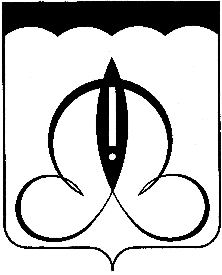 